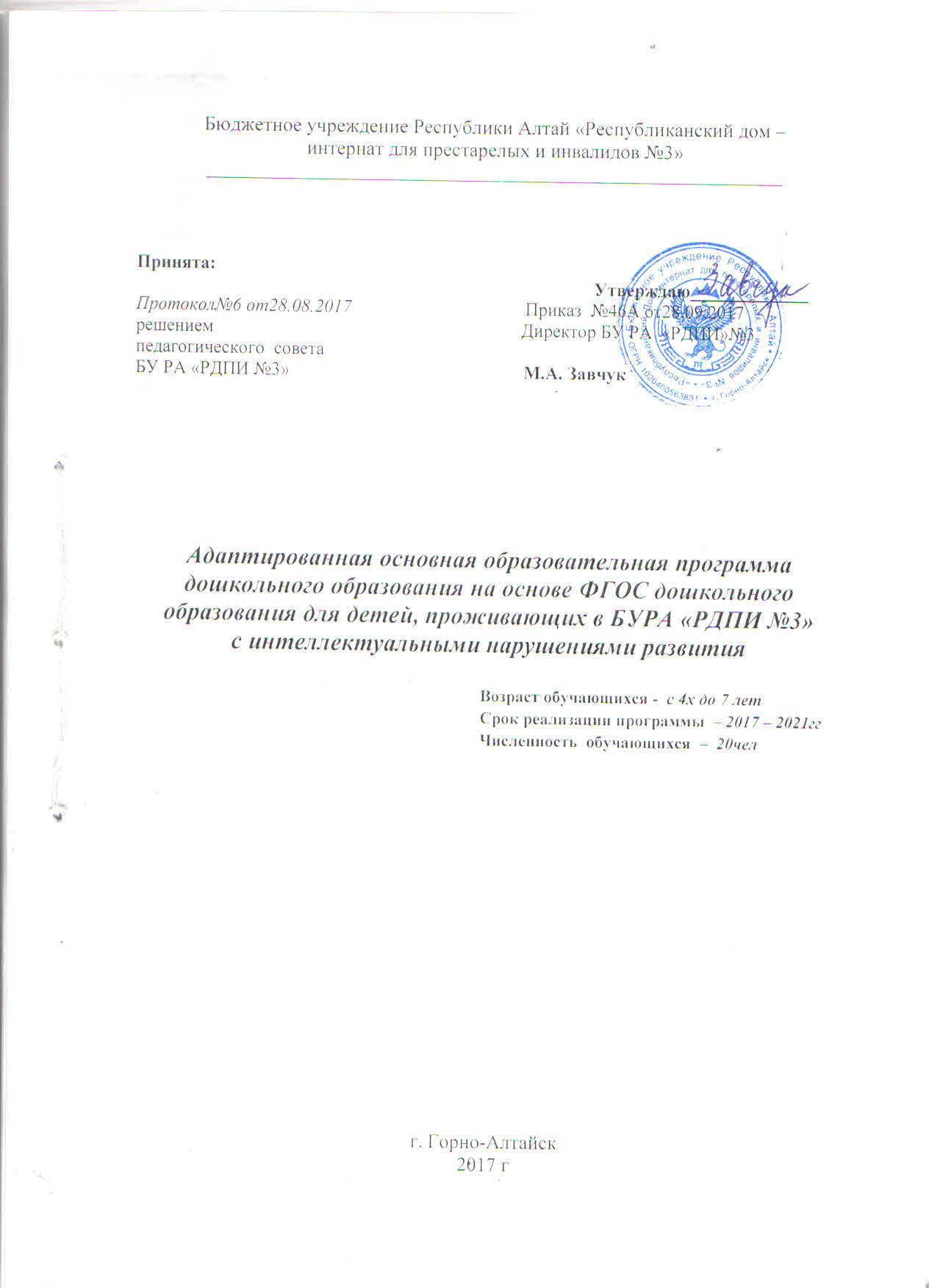 ОглавлениеВВЕДЕНИЕ	21. ЦЕЛЕВОЙ РАЗДЕЛ	41.1. Цели и задачи Программы	41.2. Принципы и подходы к формированию Программы	51.3.   Психолого-педагогическая характеристика детей дошкольного     возраста с нарушением интеллекта	61.4. Планируемые результаты	192. СОДЕРЖАТЕЛЬНЫЙ РАЗДЕЛ	202.1. Общие положения	202.2.  Описание  образовательной  деятельности  в  соответствии  с  направлениями развития ребенка, представленными в пяти образовательных областях	212.2.1. Социально-коммуникативное развитие	212.2.2. Познавательное и речевое развитие	232.2.3. Формирование деятельности	292.2.4. Художественно-эстетическое развитие	322.2.5. Физическое развитие	352.3. Взаимодействие взрослых с детьми	362.4. Описание вариативных форм, способов, методов и средств реализации программы с учетом особенностей детей.	37    2.5 Особенности образовательной деятельности по коррекции нарушений развития ....45     3.1. Материально-техническое и финансовое обеспечение Программы…………...…...453.2. Особенности организации развивающей предметно - пространственной среды.	47     3.3. Кадровые условия реализации Программы…………………………………...……..51.     3.4. Обеспечение методическими рекомендациями и средствами обучения и воспитания детей…………………………………………………………………………………………..…59    3.5. Организация жизни и деятельности детей……………………………………….……64    3.6.Особенности традиционных событий, праздников, мероприятий……..……………67.    Приложение 1ВВЕДЕНИЕАдаптированная основная образовательная программа дошкольного образования для детей, проживающих в БУРА «РДПИ №3» с интеллектуальными нарушениями, на основе ФГОС дошкольного образования отражает современное понимание процесса воспитания и обучения детей  дошкольного возраста, основывающееся на закономерностях развития детства. При этом детство рассматривается как уникальный и неповторимый этап жизни ребенка, в котором закладываются основы для его личностного становления, развития способностей и возможностей, воспитания автономии, самостоятельности и дальнейшей социализации. Программа адресована всем субъектам образовательного процесса, участвующим в обучении и воспитании детей с нарушением интеллекта, протекающего как в групповой, так и в индивидуальной форме. Программа соответствует требованиям Федерального государственного образовательного стандарта дошкольного образования (ФГОС ДО).  В соответствии с Конституцией РФ и с учетом Конвенции ООН о правах ребенка.  Программа ориентирована на сохранение уникальности и самоценности детства при любых вариантах его развития. Уважение личности всех субъектов образовательного процесса – основа реализации Программы. В Программе учитываются возрастные и индивидуальные потребности ребенка, связанные с его жизненной ситуацией и состоянием здоровья, определяющие особые условия получения им образования.В рамках возрастного, деятельностного и дифференцированного подходов к коррекционно-развивающему обучению и воспитанию детей с нарушением интеллекта отличительной особенностью данной Программы является выделение специфических коррекционно-педагогических задач, направленных на развитие и коррекцию индивидуальных познавательных, речевых и эмоциональных нарушений детей в процессе занятий с профильными специалистами, а также на формирование отношений взрослый - ребенок  с учетом индивидуальных особенностей развития ребенка. Программа основана на системном подходе, учитывающем возрастные психологические новообразования, а также ведущую и типичные виды деятельности на каждом этапе детства.   	 Задачи обучения ориентированы на онтогенетические закономерности и возрастные особенности нормативного детства. Но на каждом этапе обучения учитываются возможности ребенка с нарушением интеллекта, чье развитие протекает в условиях «смещенного сенситива».   	 Исключительной особенностью Программы является акцент на формирование способов усвоения детьми общественного опыта в процессе взаимодействия с миром людей и предметным окружением.  	Существенное отличие данной Программы от других заключено в акценте на задачах, направленных на формирование возрастных психологических новообразований и становление различных видов детской деятельности, которые происходят в процессе организации специальных занятий с детьми при преимущественном использовании коррекционных подходов в обучении. Наряду с традиционными образовательными областями в Программе выделен раздел «Формирование деятельности», который позволяет реализовать особые образовательные потребности детей с нарушением интеллекта, заложить основы для становления самостоятельности и произвольности в разнообразных видах (оздоровительной, воспитательной, эстетической, культурно-досуговой и др.) деятельности. Особое внимание в Программе уделено стартовой и итоговой педагогической диагностике развития детей.  Педагогическое обследование является начальным этапом коррекционно-педагогического воздействия. Методика педагогического обследования на разных возрастных этапах представлена в приложении к Программе (см. Приложение 1). Именно результаты педагогического обследования показывают соотношение актуального уровня развития ребенка и зоны его ближайшего развития, а не диагноз и степень интеллектуального нарушения. Они ориентируют педагогов на разработку содержания коррекционно-развивающего обучения и воспитания детей с учетом индивидуальных возможностей ребенка и с легкой, и с умеренной (тяжелой) степенью умственной отсталости.  По структуре Программа состоит из трех основных разделов: целевого, содержательного и организационного. Целевой раздел описывает цели, значимые для всех субъектов образовательного процесса: детей,  педагогов, организаторов образования. В содержательном разделе представлены задачи коррекционного обучения и воспитания по годам обучения и в большинстве разделов Программы – по кварталам обучения. Завершается описание всех видов формируемой детской деятельности на каждом году обучения показателями развития различных сторон деятельности, поведения и личности ребенка с нарушением интеллекта. Перечень оборудования и дидактических материалов содержится в конце каждого содержательного параграфа.1. ЦЕЛЕВОЙ РАЗДЕЛ1.1. Цели и задачи  Программы Цель Программы - создание условий для всестороннего развития личности, деятельности детей с нарушением интеллекта разного возраста, формирование способов и приемов взаимодействия этих детей с миром людей и окружающим их предметным миром. Задачи: 1) Охрана и укрепление физического и психического здоровья детей, в том числе их эмоционального благополучия; 2) Обеспечение равных возможностей детям с разной выраженностью нарушения интеллекта максимально возможного индивидуального развития в период дошкольного детства независимо от места проживания, пола, нации, языка, социального статуса, психофизиологических и других особенностей; 3) Создание благоприятных условий развития детей в соответствии с их возрастными и индивидуальными особенностями и склонностями, развития способностей и творческого потенциала каждого ребёнка как субъекта отношений с самим собой, другими детьми, взрослыми и миром; 5) Объединение обучения и воспитания в целостный образовательный процесс на основе духовно-нравственных и социокультурных ценностей и принятых в обществе правил и норм поведения в интересах человека, семьи, общества; 6) Формирование общей культуры личности детей, развития их социальных, нравственных, эстетических, интеллектуальных, физических качеств, инициативности, самостоятельности и ответственности ребёнка, формирования предпосылок учебной деятельности; 7) Формирование социокультурной среды, соответствующей возрастным, индивидуальным, психологическим, эмоциональным и физиологическим особенностям детей; 8) Обеспечение психолого-педагогической поддержки семьи и повышения компетентности родителей (законных представителей) в вопросах развития и образования, охраны и укрепления здоровья детей. Программа в соответствии со Стандартом базируется на следующих постулатах: Поддержка разнообразия детства; сохранение уникальности и самоценности детства как важного этапа в общем развитии человека, самоценность детства — понимание (рассмотрение) детства как периода жизни значимого самого по себе, без всяких условий; значимого тем, что происходит с ребёнком сейчас, а не тем, что этот период есть период подготовки к следующему периоду; Личностно-развивающий и гуманистический характер взаимодействия взрослых (родителей (законных представителей), педагогических и иных работников Организации) и детей;  Уважение личности ребёнка;  Реализация Программы в формах, специфических для детей данной возрастной группы, прежде всего в форме игры, познавательной и исследовательской деятельности, в форме творческой активности, обеспечивающей художественно-эстетическое развитие ребёнка. 1.2. Принципы и подходы к формированию Программы                          Принципы и подходы к формированию Программы● принцип развивающего образования, целью которого является развитие ребенка;● принцип научной обоснованности и практической применимости (соответствует основным положениям возрастной психологии и дошкольной педагогики);● единство воспитательных, обучающих и развивающих целей и задач процесса образования детей дошкольного возраста, в ходе реализации которых формируются такие знания, умения и навыки, которые имеют непосредственное отношение к развитию дошкольников;● принцип интеграции образовательных областей в соответствии с возрастными возможностями и особенностями воспитанников;● комплексно-тематический принцип построения образовательного процесса;● решение программных образовательных задач в совместной деятельности дошкольников не только в рамках непосредственно образовательной деятельности, но и при проведении режимных моментов в соответствии со спецификой учреждения;● построение образовательного процесса на адекватных возрасту формах работы с детьми.доступности – использовании здоровьесберегающих технологий в соответствии возрастными   особенностями детей. 1.3.   Психолого-педагогическая характеристика детей дошкольного     возраста с нарушением интеллекта В БУРА «РДПИ №3»  проживают дети с 4 до 18 лет. Дошкольный период составляет период с 4-7-8 лет,  и в соответствии с Международной классификацией болезней 10-го пересмотра (МКБ-10) имеющих диагнозы: умеренная (F-71), тяжелая (F-72), глубокая умственная отсталость (F-73), а также иные сочетанные заболевания.  Дошкольный возраст  (от 4  до 7-8) лет В дошкольный период у ребенка в норме происходят большие изменения во всем психическом развитии. Чрезвычайно усиливается его познавательная активность: развивается восприятие, наглядное мышление, появляются зачатки логического мышления. Росту познавательных возможностей способствует становление смысловой памяти, произвольного внимания и т.д. Значительно возрастает роль речи, как в познании окружающего мира, так и в общении, и разных видах детской деятельности.Для детей с нарушением интеллекта дошкольный возраст оказывается лишь началом развития перцептивного действия. На основе появившегося интереса к предметам, к игрушкам начинается ознакомление с их свойствами и отношениями. Пятый год жизни становится переломным в развитии восприятия. Перцептивная ориентировка возникает у них на основе усвоения отдельных эталонов, которому способствует усвоение слов, обозначающих свойства и отношения. В ряде случаев выбор по слову оказывается у детей с нарушениями интеллекта лучше, чем выбор по образцу, так как слово для них выделяет подлежащее восприятию свойство. Развитие восприятия детей с нарушением интеллекта имеет значительные отличия от развития детей с нормальным интеллектом. Овладев выбором по образцу на основе зрительной ориентировки, дети, однако, не могут осуществить выбор из большого количества элементов, затрудняются при различении близких свойств, не могут учитывать эти свойства в действиях с дидактическими игрушками. Не достигаются без специального обучения умение обобщать по выделенным признакам, умение выстроить по определенному признаку ряд предметов, найти место предмета в этом ряду. Весьма страдает формирование целостного образа: у половины детей образ не может стать основой действия, и не воспроизводится ими ни в какой форме (ни в форме предметного изображения, ни при складывании разрезной картинки), у другой половины - имеются искаженные, неполноценные образы-представления. В том случае, когда дети с  нарушением интеллекта осуществляют выбор по образцу, т.е. пользуются зрительной ориентировкой, они не используют поисковые способы (примеривание, пробы). Если у них в действиях встречаются затруднения, ошибки, они не могут их исправить, так как не используют пробы, практическую ориентировку. Подлинные пробы отсутствуют в действиях ребенка, также как и «примеривание», имеется лишь внешне сходные с ними формальные действия. Это объясняется отсутствием ориентировочно-исследовательской деятельности у умственно отсталых детей. У детей указанной категории развитие восприятия происходит неравномерно, усвоенные эталоны зачастую оказываются нестойкими, расплывчатыми, отсутствует перенос усвоенного способа действия с одной ситуации на другую. Весьма сложными являются взаимоотношения между восприятием свойства, знанием его названия, возможностью действовать с учетом данного свойства и возможностью производить на его основе простейшие обобщения. Таким образом, для детей с нарушением интеллекта характерны большое отставание в сроках развития восприятия, замедленный темп развития. У них поздно и часто неполноценно происходит соединение восприятия со словом, а это, в свою очередь, задерживает формирование представлений об окружающем предметном мире. Дети с нарушением интеллекта существенно отличаются от своих нормально развивающихся сверстников. Они имеют нормальное зрение, но не умеют видеть, имеют нормальный слух, но не умеют слышать. Именно поэтому они плохо представляют себе окружающие предметы, не всегда могут выделить нужный предмет среди других, не различают свойства предметов (цвет, форму, величину), недостаточно ориентируются в пространстве. К концу дошкольного возраста дети с нарушением интеллекта, не прошедшие коррекционного обучения с точки зрения развития восприятия, представляют собой весьма неоднородный контингент. Развитие мышления Первая форма мышления у ребенка в норме — наглядно-действенное мышление, которое возникает в практической деятельности (в бытовой и предметно-игровой) и направлено на ее обслуживание. Наглядно-действенное мышление содержит в себе все основные компоненты мыслительной деятельности: определение цели, анализ условий, выбор средств достижения. При решении практической проблемной задачи проявляется ориентировочно-познавательная деятельность не только на внешние свойства и качества предметов, но и на внутренние взаимосвязи между предметами в определенной ситуации. Наглядно-действенное мышление — не только самая ранняя форма мышления. Оно является исходной, на ее основе возникает сначала наглядно-образное, а затем и словесно-логическое мышление. Поэтому развитие наглядно-действенного мышления во многом определяет формирование всей познавательной деятельности ребенка. При нормальном развитии первые проявления наглядно-действенного мышления можно наблюдать в конце первого — в начале второго года жизни. В дошкольном возрасте ребенок свободно ориентируется в условиях, возникающих перед ним практических задач, может самостоятельно найти выход в проблемной ситуации. В наглядно-действенном мышлении проблемная ситуация разрешается с помощью использования вспомогательных средств или орудий. К концу дошкольного возраста в норме дети справляются с весьма сложными проблемно-практическими задачами, включающими в себя необходимость учета механических связей и отношений (типа рычага), вычленения существенных свойств объектов и т.д. Вслед за наглядно-действенным возникает наглядно-образное мышление, которое становится основным видом мышления ребенка-дошкольника. Здесь задача решается уже не практически, а мысленно. Дети решают в уме те задачи, которые раньше уже решали на практике. В дальнейшем дети начинают оперировать в уме сложными представлениями о предметах, их свойствах, связях и отношениях. К старшему дошкольному возрасту наглядно-образное мышление становится все более обобщенным. Дети могут понимать сложные схематические изображения, представлять на их основе реальную ситуацию и даже самостоятельно создавать такие изображения. Развитие наглядно-образного мышления тесно связано с речью, в которой фиксируются (закрепляются) образы-представления. Однако, фактически, ребенок и на этом этапе пользуется в своих мыслительных действиях не словами, а образами. При этом речь играет очень важную, но пока только вспомогательную роль. На основе образного мышления в дошкольном возрасте начинает формироваться словесно-логическое мышление, которое дает возможность решения более широкого круга задач, усвоения научных знаний. У детей с нарушением интеллекта наглядно-действенное мышление характеризуется отставанием в темпе развития. Далеко не всем детям к концу дошкольного периода оказывается доступным выполнение даже таких практических задач, в которых действие, выполненное рукой или орудием, прямо направлено на достижение практического результата, т.е. на перемещение предмета, его использование или изменение. Между тем, дети в норме решают эти задачи в младшем дошкольном возрасте. У них отсутствует активный поиск решения, они часто остаются равнодушными  как к результату, так и к процессу решения задачи даже в тех случаях, когда задача выступает как игровая. У тех детей, которые пытаются выполнить задание, как правило, имеется лишь ориентировка на цель без учета условий ее достижения. Дети дошкольного возраста с нарушением интеллекта, в отличие от нормально развивающихся сверстников, не умеют ориентироваться в пространстве, не используют прошлый опыт, не могут оценить свойства объекта и отношения между объектами, испытывают ряд трудностей моторного характера. В связи с тем, что оценка свойств орудия у детей с интеллектуальной недостаточностью очень затруднена (эта палка короткая, не достану, надо длинную), они анализируют ошибочные варианты и повторяют одни и те же непродуктивные действия. Фактически, у них отсутствуют подлинные пробы. Особо следует отметить, что, в отличие от детей в норме, у детей изучаемой категории изменения, которые происходят с возрастом в развитии наглядно-действенного мышления, без коррекционного обучения незначительны. До конца дошкольного возраста у них фактически отсутствует возможность решения наглядно-образных задач. Безусловно, страдает у этих детей и становление предпосылок словесно-логического мышления, их развитие замедленно и имеет качественное своеобразие. По-иному, чем в норме, складывается у этих детей соотношение наглядного и словесно-логического мышления. Развитие деятельности В дошкольном возрасте у ребенка в норме развиваются такие виды деятельности, как игровая, изобразительная, конструктивная и элементы трудовой деятельности. К концу дошкольного возраста начинают складываться элементы учебной деятельности. Несмотря на то, что ведущей деятельностью ребенка-дошкольника является сюжетно-ролевая игра, роль остальных видов деятельности — особенно изобразительной и конструктивной — в психическом развитии ребенка чрезвычайно велика. Каждая из них ставит определенные задачи перед моторикой, восприятием, мышлением, речью и личностью ребенка и требует определенного уровня их развития. Особенности развития игры у ребенка с нарушением интеллекта. Развитие игры в младшем дошкольном возрасте является прямым продолжением предметной деятельности, может возникнуть только на ее основе, на определенном уровне ее развития. В то же время к началу дошкольного возраста у детей с нарушением интеллекта, фактически, совсем не возникает предметная деятельность. Их действия с предметами остаются на уровне манипуляций, в подавляющем большинстве случаев неспецифических. В младшем дошкольном возрасте дети в основном овладевают специфическими манипуляциями, которые должны лечь в основу формирования зрительно-двигательной координации и выделения свойств и отношений предметов. Однако процесс овладения специфическими манипуляциями без специального обучения идет медленно, так как у детей не возникает подлинного интереса к окружающему их предметному миру. Интерес детей к предметам, в частности к игрушкам, оказывается кратковременным, так как вызван их внешним видом. Наряду с неспецифическими манипуляциями у детей четвертого, а в тяжелых случаях, и пятого года жизни наблюдается большое количество неадекватных действий с предметами. Количество их резко убывает лишь на шестом году, уступая место специфическим манипуляциям, ведущим к ознакомлению со свойствами и отношениями объектов. После пяти лет в игре с игрушками у детей с нарушением интеллекта все большее место начинают занимать процессуальные действия. Однако подлинной игры не возникает. Без специального обучения ведущей деятельностью умственно отсталого ребенка к концу дошкольного возраста оказывается не игровая, а предметная. В игре наблюдается стереотипность, формальность действий, отсутствует замысел, нет даже элементов сюжета. Дети изучаемой категории не используют предметы-заместители, тем более они не могут замещать действия с реальными предметами изображением действий или речью. Таким образом, функция замещения в игре у этих детей не возникает. Не развиваются в их игре и функции речи: у них нет не только планирующей или фиксирующей речи, но, как правило, и сопровождающей. Продуктивная деятельность (изобразительная и конструктивная). Продуктивная деятельность ребенка фактически не возникает в дошкольном возрасте. Это происходит потому, что продуктивная деятельность может развиваться лишь на базе достаточно высокоразвитого восприятия и представлений, то есть на достаточно высоком уровне сенсорного развития. Продуктивная деятельность — это деятельность, результатом которой является продукт, отражающий тот объект, который она воспроизводит, как в целом, так и в его свойствах. Именно поэтому продуктивная деятельность больше других способствует развитию восприятия: чтобы правильно нарисовать предмет, нужно правильно его увидеть и представить себе. Каждый вид изобразительной деятельности предъявляет свои требования к восприятию ребенка: лепка требует восприятия объемной формы; рисование — вычленение контура, восприятие цвета, конструирование и аппликация основаны на использовании готовых форм, предъявляют особые требования к отражению пространственных отношений и т.п. Однако, главное для всех видов изобразительной деятельности — создание целостного изображения предмета. Изображение свойств и отношений — лишь средство, с помощью которого должно быть создано целое. К концу дошкольного возраста дети могут создавать весьма сложные рисунки, аппликации, постройки, конструкции и обыгрывать их. Продуктивная деятельность оказывает также большое влияние на развитие личности ребенка, поскольку требует умения сосредоточиться на задаче, довести начатое дело до конца. Большую роль играет продуктивная деятельность в формировании планирования, самоконтроля, оценки результата. Развитие продуктивной деятельности у детей с нарушением интеллекта. Продуктивная деятельность у этих детей без целенаправленного обучения фактически не формируется. У них самостоятельно не возникает интерес к постройкам, не появляются и конструктивные умения. При обучении этих детей без учета особенностей их развития у них появляются предметные рисунки, но они, с одной стороны, примитивны, фрагментарны, не передают целостных образов предметов, искажают их форму и пропорции, а, с другой, — представляют собой усвоенный ребенком графический штамп, не отражающий для него реальный предмет. В связи с недоразвитием зрительно-двигательной координации и с моторными трудностями, техника изобразительной деятельности остается у этих детей весьма примитивной. Особенно показательным является тот факт, что, умеющие рисовать, дети не используют в своих рисунках цвет ни как средство изображения, ни как средство эмоциональной выразительности. Элементы трудовой деятельности. Если игровая деятельность, возникнув в недрах предметной, все дальше уходит в своем развитии от реальных предметных действий, то возникновение элементов трудовой деятельности, напротив, базируется на дальнейшем освоении действий с предметами, на превращении их в умения и навыки. У детей младшего дошкольного возраста появление элементов трудовой деятельности выражается, в основном, в овладении навыками самообслуживания, которые обеспечивают им известную бытовую самостоятельность: ребенок может без помощи взрослого одеться, раздеться, умыться, пользоваться туалетом, есть. В среднем и старшем дошкольном возрасте к самообслуживанию прибавляется посильный бытовой труд: в семье — помощь матери в уборке помещения, приготовлении пищи, в детском саду — дежурство в столовой, помощь в уголке природы, труд на участке и т.п. Овладение элементами трудовой деятельности оказывается не простым делом для дошкольников. Самообслуживание включает в себя сложные по своей структуре навыки, которыми должен овладеть ребенок. Здесь могут возникнуть два типа затруднений: в определении и усвоении последовательности операций, с одной стороны, и в овладении каждой из них — с другой. Особое значение приобретает при этом организация  ориентировочно-исследовательской фазы овладения навыками, непосредственно связанной с восприятием. Овладение элементами трудовой деятельности оказывается не простым делом для дошкольников. Самообслуживание включает в себя сложные по своей структуре навыки, которыми должен овладеть ребенок. Здесь могут возникнуть два типа затруднений: в определении и усвоении последовательности операций, с одной стороны, и в овладении каждой из них — с другой. Особое значение приобретает при этом организация  ориентировочно-исследовательской фазы овладения навыками, непосредственно связанной с восприятием. Возникновение трудовой деятельности играет большую роль в освоении ребенком опыта действий с предметами. В ходе практических действий он начинает осознавать роль каждого отдельного действия и логическую последовательность этих действий, что способствует формированию широкой ориентировки в окружающем предметном мире, формированию зрительно-двигательной координации. Это оказывает положительное влияние на развитие ручной и мелкой моторики, согласованности действий обеих рук. Овладение предметными действиями в быту, в самообслуживании создает множество ситуаций, стимулирующих развитие наглядно-действенного мышления ребенка, так как оно целиком основано на усвоении принципа действий со вспомогательными средствами и предметами-орудиями. Овладение элементами трудовой деятельности оказывается не простым делом для дошкольников. Самообслуживание включает в себя сложные по своей структуре навыки, которыми должен овладеть ребенок. Здесь могут возникнуть два типа затруднений: в определении и усвоении последовательности операций, с одной стороны, и в овладении каждой из них — с другой. Особое значение приобретает при этом организация  ориентировочно-исследовательской фазы овладения навыками, непосредственно связанной с восприятием. Возникновение трудовой деятельности играет большую роль в освоении ребенком опыта действий с предметами. В ходе практических действий он начинает осознавать роль каждого отдельного действия и логическую последовательность этих действий, что способствует формированию широкой ориентировки в окружающем предметном мире, формированию зрительно-двигательной координации. Это оказывает положительное влияние на развитие ручной и мелкой моторики, согласованности действий обеих рук. Овладение предметными действиями в быту, в самообслуживании создает множество ситуаций, стимулирующих развитие наглядно-действенного мышления ребенка, так как оно целиком основано на усвоении принципа действий со вспомогательными средствами и предметами-орудиями. При формировании элементов трудовой деятельности развитие получают и личностные качества ребенка: умение ставить цель и действовать целенаправленно для ее достижения, преодолевать посильные трудности, самостоятельно выбирать путь к достижению цели, осознавать себя самостоятельной личностью (становление феномена «Я - сам») и т.д. Развитие элементов трудовой деятельности у детей с нарушением интеллекта. Под влиянием требований окружающих у дошкольников начинают формироваться, прежде всего, навыки самообслуживания. Естественно, что при существующем у них состоянии развития предметных действий это процесс трудный. Поэтому в семье часто идут по линии наименьшего сопротивления: родители одевают, раздевают, кормят ребенка. Наряду с этим, имеются и семьи, в которых перед ребенком пытаются ставить определенные требования, и тогда он достигает некоторых успехов. Поэтому умственно отсталые дети имеют разный уровень владения навыками самообслуживания. С точки зрения сформированности элементов трудовой деятельности дети старшего дошкольного возраста с нарушением интеллекта представляют собой значительно более неоднородную по составу категорию, чем дети в норме. Но тот факт, что некоторые дети, к которым предъявлялись последовательные требования, овладевают навыками самообслуживания, свидетельствует о достаточных потенциальных возможностях развития практической деятельности у детей дошкольного возраста с нарушением интеллекта. Исходя из этого, можно сделать вывод о том, что формирование навыков самообслуживания находится в зоне их ближайшего развития. Таким образом, задача по формированию навыков самообслуживания должна быть выделена как одна из важных, удовлетворяющая главные образовательные потребности детей изучаемой категории.Развитие речи Общеизвестно, что речь продолжает интенсивно развиваться на протяжении всего дошкольного возраста. Идет накопление словаря, количество слов в словарном запасе у ребенка в норме непрерывно увеличивается, и темп их прироста в дошкольном возрасте остается очень высоким. Наряду с количественным происходит также качественное изменение словаря: в него включаются все части речи, с каждым годом изменяется значение слов, их смысловая нагрузка. Уровень развития речи, помимо логической ее стороны, определяется семантической стороной, т.е. смысловой нагрузкой слова и грамматическим строем языка, в котором воплощаются логические связи и отношения, а также ролью, которую речь может играть в общении, в понимании и в деятельности человека, т.е. ее функциями. У детей с нарушением интеллекта развитие речи существенно отличается от того, которое описано выше. Отставание в развитии речи начинается у них с младенчества и продолжает накапливаться в раннем детстве. Соответственно, к переходу в дошкольный возраст у них нет готовности к ее усвоению языковых средств: не сформированы такие предпосылки речевого развития, как предметная деятельность, интерес к окружающему, эмоционально-волевая сфера, в частности, эмоциональное общение со взрослыми, не сформирован фонематический слух, не развиты органы артикуляционного аппарата. Дети с выраженным нарушением интеллекта не начинают говорить не только к началу дошкольного возраста, но и к пятому-шестому году жизни. По уровню речевого развития дети этой категории представляют собой весьма разнородную группу. Среди них имеются дети, совсем не владеющие речью; дети, владеющие небольшим объемом слов и простых фраз; дети с формально хорошо развитой речью. Но всех их объединяет ограниченное понимание обращенной речи, привязанность к ситуации, с одной стороны, и оторванность речи от деятельности — с другой. Речь не отражает интеллектуальных возможностей ребенка, не может служить полноценным источником передачи ему знаний и сведений. Фразовая речь отличается большим количеством фонетических и грамматических искажений. Особенно страдает у детей связная речь. Одной из характерных особенностей фразовой речи у них оказывается стойкое нарушение согласования числительных с существительными. Речь у умственно отсталых детей настолько слабо развита, что не может осуществлять функцию общения. Недоразвитие коммуникативной функции речи не компенсируется и другими средствами общения, в частности мимико-жестикуляторными; амимичное (лишенное мимики) лицо, плохое понимание жеста, употребление лишь примитивных стандартных жестов отличают детей с нарушением интеллекта от безречевых детей и от детей с другими нарушениями (с нарушением слуха, моторной алалией).В результате к школьному возрасту, необученные дети с интеллектуальной недостаточностью приходят с существенным речевым недоразвитием. Словарный запас в пассивной форме значительно превышает активный, но это касается, как правило, восприятия отдельных изолированных слов, и то не во всех случаях. Есть слова, которые ребенок с нарушением интеллекта может произносить в привычном окружении, но не понимает, когда их произносит другой человек вне привычной ситуации. Это свидетельствует о том, что у умственно отсталых детей длительно сохраняется ситуативное значение слова. Семантическая нагрузка слова у них намного меньше, чем у детей в норме того же возраста.Речь взрослого часто либо совсем не понимается, либо понимается неточно и даже искаженно. В то же время слово взрослого может играть в организации деятельности ребенка с нарушением интеллекта существенную роль. Оно может собрать его внимание, направить на деятельность, даже поставить перед ним несложную задачу.При этом нужно не следует пользоваться изолированной словесной инструкцией, ее необходимо сочетать с показом, образцом, совместными действиями взрослого и ребенка на протяжении всего периода дошкольного детства. Без целенаправленного обучения у детей с нарушением интеллекта не развивается способность регулировать деятельность с помощью собственной речи: в отдельных случаях наблюдается сопровождающая речь, но совсем не возникает фиксирующая и планирующая. Сопровождающая речь у них часто производит впечатление неотнесенной к ситуации, в ряде случаев отмечается эхолаличная речь. Развитие личности В дошкольном возрасте нормально развивающийся ребенок не только усваивает основные нравственные нормы, но и приучается действовать в соответствии с ними, у него вырабатываются нравственные привычки, регулирующие его поведение в коллективе. Усвоение нравственных норм и выработка нравственных привычек происходят в разных видах деятельности. Особую роль выполняет при этом игра — первый вид коллективной деятельности ребенка. Чем старше становится ребенок, тем больше его потребность в общении, в оценке окружающих связанной с жизнью общества, с его моральными и нравственными нормами.Он начинает особенно нуждаться в сопереживании, во взаимопонимании со стороны взрослых и сверстников, в их оценке. Одновременно и сам оценивает их поступки, личностные качества. В этом возрасте оценка своих действий и поступков переживается детьми очень остро. Особую роль в становлении личностных качеств играет общение и взаимодействие с другими детьми, вхождение в детский коллектив.Они учатся соотносить свои действия с действиями сверстников, считаться не только со своими, но и с желаниями других, оценивать поступки как сверстников, так и свои, видеть себя глазами окружающих.У детей в норме появляется возможность преодолевать посильные трудности, их поведение становится целенаправленным, они стремятся и могут доводить начатое дело до конца, даже если оно оказывается нелегким. Стремясь получить нужный результат в деятельности, ребенок-дошкольник может работать достаточно длительно и целенаправленно.Появляется возможность соподчинения мотивов — ребенок старшего дошкольного возраста может подавлять непосредственные желания, у него преобладают обдуманные действия над импульсивными. Сиюминутные желания могут преодолеваться уже не только ради награды, поощрения или под страхом порицания, но и по мотивам более высокого содержания. Соподчинение мотивов является одним из важнейших психологических новообразований в развитии личности дошкольников. Большое значение для формирования целенаправленных действий, для организации деятельности в целом имеет регулирующая функция речи. У ребенка с нарушением интеллекта еще в раннем детстве не складываются те предпосылки к развитию личности, которые обеспечивают формирование личности его нормально развивающегося сверстника. Такие предпосылки лишь начинают возникать в дошкольном возрасте. Естественно, что личность умственно отсталого ребенка формируется с большими отклонениями как в сроках и темпах развития, так и по содержанию. Складывается иное соотношение разных сторон личностного развития ребенка. К началу дошкольного возраста, когда у детей в норме на базе кризиса 3 лет начинает развиваться самосознание, появляются волевые проявления, у детей с нарушением интеллекта личностные проявления не появляются. Их поведение, как правило, оказывается непроизвольным, «полевым». В некоторых случаях ребенок пытается ориентироваться на взрослого, но он не может в ходе общения усвоить поведения и понять их смысл.Такое усвоение не может также происходить в ходе деятельности, так как у него к началу дошкольного возраста практически нет деятельности. В то же время после 4-х лет, когда у детей с нарушением интеллекта начинает развиваться интерес к окружающему, формируются действия с предметами, появляется желание подчиняться взрослому, можно наблюдать у них и возникновение первых проявлений самосознания, отделения своего «Я», которое находит выражение в негативных реакциях на замечания, порицания, на неудачу.Совсем по-иному, чем в норме, складывается у умственно отсталых детей общение как со взрослым, так и с коллективом сверстников. Отсутствие средств общения, речевых и неречевых, непонимание ситуации, отображаемой в игре, ведут к тому, что дети, в большинстве случаев, оказываются отверженными во дворе, в общеобразовательном дошкольном учреждении. Желание самоутвердиться в такой ситуации, характерное для дошкольников, приобретает патологические формы — дети становятся агрессивными. Такое поведение может представлять собой и своеобразные, искаженные формы общения. В элементарной деятельности необученных детей с нарушением интеллекта наблюдается лишь самые примитивные мотивы — интерес к внешнему виду игрушки, подчинение требованию взрослого, в редких случаях — интерес к процессу деятельности.Познавательные мотивы снижены. В то же время социальные мотивы оказываются более сформированными. Умственно отсталый ребенок живет в определенной социальной среде, в мире, где каждый предмет создан человеком и имеет свое функциональное назначение, а значит, и общественно выработанный способ употребления. Он вынужден пользоваться этими предметами, вынужден в той или иной мере удовлетворять требования общества по отношению к своему поведению, общению и т.д.Под влиянием требований окружающих в дошкольном возрасте начинают формироваться навыки самообслуживания, правильного поведения в общественных местах. Как реагирует на эти требования ребенок, зависит от условий воспитания.В тех случаях, когда взрослые не требуют от ребенка самостоятельности в быту (сами его кормят, одевают), удовлетворяют его капризы, то у него, помимо обусловленных нарушений в познавательной деятельности, появляются нежелательные наслоения в характере.Он не ощущает требований взрослых в определенной ситуации, становится деспотом и неисправимым эгоистом, полным определенные требования, примерно к 4—5 годам у них появляется направленность на окружающих.Во многих случаях они переживают свои ошибки, у них могут возникнуть нежелательные реакции на неудачу. Очень распространены у детей приспособления к требованиям, которые предъявляют к ним окружающие. Эти приспособления далеко не всегда адекватны. У них возникает «тупиковое подражание» — эхолалическое повторение жестов и слов без понимания их смысла. Не происходит вне обучения и существенных изменений в состоянии эмоционально-волевой сферы. У них наблюдаются трудности в регуляции поведения, не возникает потребность в произвольном управлении поведением. У детей с нарушением интеллекта не наблюдается соподчинения мотивов; импульсивные действия, сиюминутные желания — преобладающие мотивы их поведения. Наряду с этим речь взрослого может организовать деятельность дошкольника, направить ее, регулировать процесс его деятельности и поведение. Таким образом, необходимо подчеркнуть, что психическое развитие ребенка с нарушением интеллекта без коррекционного обучения протекает с большими отклонениями. Прежде всего, отмечается замедленный темп развития: все психические процессы формируются очень медленно и в гораздо более поздние сроки, чем у детей с нормальным развитием. Отсутствие активности отмечается во всех сферах жизнедеятельности ребенка. Это сказывается, как в отношении окружающей его предметной деятельности, к явлениям окружающего мира, так и к социальным явлениям — пассивным отношением к своим сверстникам, окружающим взрослым и даже по отношению к самому себе. К концу дошкольного возраста у детей с нарушением интеллекта оказываются несформированными присущие дошкольникам в норме виды деятельности: предметная, игровая, изобразительная; познавательные процессы: восприятие, память, мышление; отмечается системное недоразвитие речи и существенное недоразвитие моторики. Наряду с отставанием в развитии прослеживаются и качественные отклонения. При этом большинство отклонений являются вторичными. Накопление этих отклонений начинается уже в раннем возрасте и препятствует дальнейшему развитию. Именно это является одной из причин чрезвычайной неоднородности показателей развития у разных детей — индивидуальные различия у дошкольников с нарушением интеллекта выражены намного сильнее, чем у детей в норме. Только систематическая, целенаправленная, интенсивная коррекционно-педагогическая работа, пронизывающая все содержание обучения, начиная  с этапа раннего детства, выводит ребенка на те целевые результаты, которые заложены в Программе. 1.4. Планируемые результаты Результатом освоение программы  являются целевые ориентиры дошкольного образования, которые представляют собой  социально- нормативные возрастные  характеристики  возможных достижений ребенка.К целевым ориентирам дошкольного образования относятся следующие социально – нормативные характеристики возрастных особенностей ребенка:1.3.1. Целевые ориентиры ребенок визуально контактирует с близким взрослым в процессе телесных игр; поддерживает контакт глаза в глаза, посылает сигналы ориентируемые на приглашение к взаимодействию (поворот головы, улыбка, взгляд в глаза);проявляет поведение, ориентированные на режимные моменты: процесс  питания, бодрствование, сон;ребенок откликается на свое имя;понимает и использует  отдельные жесты и слова, вступая в контакт со знакомым взрослым;использует столовые приборы по назначению;проявляет интерес к взаимодействию с новым взрослым (педагогом) в процессе эмоционального общения и предметно – игровых действий;показывает по просьбе взрослого свои части тела и лица;проявляет адекватные реакции в процессе выполнения режимных моментов; переключаясь с одного вида деятельности на другие; перемещаясь с одного места проведения занятий к другому (от занятия в игровой зоне к занятиям в учебной зоне);использует коммуникативные средства общения со взрослым (жесты, слова, «привет», «пока», «дай», «на»);1.3.2. Целевые ориентиры на  этапе завершения освоения программыздороваться при встрече и прощаться при расставаний;благодарить за услугу, подарок, угощение;адекватно вести себя в знакомых и незнакомых ситуациях;проявлять  доброжелательное отношение к знакомым и незнакомым людям;проявлять элементарную самооценку своих поступков и действий;адекватно реагировать на доброжелательное и  недоброжелательное отношение к себе со стороны окружающих;проявлять интерес к познавательным  задачам (называть цвета и формы, смотреть наглядные пособия и т.д.);знать и выполнять некоторые упражнения из комплекса утренней зарядки или разминки в течение дня;самостоятельно участвовать в знакомой игре;положительно реагировать на просьбу взрослого убрать игрушки, сложить свои вещи в тумбочку, составь обувь;проявлять самостоятельность в быту, владеть осиновыми культурно-гигиеническими навыками;уважать труд взрослых и положительно относиться к его результату.2. СОДЕРЖАТЕЛЬНЫЙ РАЗДЕЛ 2.1. Общие положения На  основе  требований  ФГОС  ДО и с учетом  образовательных  потребностей  умственно отсталых детей  дошкольного возраста в программе  выделены пять  предметных областей: Социально-коммуникативное развитие,  Познавательное и речевое развитие  Формирование деятельности  Художественно-эстетическое развитие Физическое развитие Каждая предметная область основывается на возрастных закономерностях развития ребенка, содержит концептуальные подходы к содержанию воспитания и обучения детей и обозначает итоговые показатели их развития в разные возрастные периоды. Содержание программы изложено с учетом следующего  алгоритма: дана  краткая  аннотация  каждому  разделу  и  подразделам  программы, характеризующая  значимость  данного  вида  деятельности  для  развития  ребенка  и  коррекции имеющихся отклонений; определены задачи коррекционно-воспитательной работы с детьми по данному  разделу на каждый год жизни  ребенка в детском учреждении; сформулированы  задачи  обучения  и  воспитания  детей  на каждый квартал учебного года – для детей  дошкольного  возраста;  предложены  темы  для  планирования  и  проведения  групповых и подгрупповых занятий с детьми в процессе работы по данному разделу; определены  возрастные  показатели  потенциальных  возможностей  и достижений  ребенка  по  всем  годам  обучения  в  каждом  из  разделов,  представленных  в  программе; представлено  основное  наполнение  предметно-развивающей  среды  в  рамках каждой предметной области; описано  содержание  просветительской  и  педагогической  работы  с  семьей / законными представителями ребенка; в  приложения  вынесена  вся  педагогическая  диагностика  и  методики отслеживания результативности образовательно-воспитательного процесса. 2.2.  Описание  образовательной  деятельности  в  соответствии  с  направлениями развития ребенка, представленными в пяти образовательных областях 2.2.1. Социально-коммуникативное развитие Область I. Социально-коммуникативное развитие Цель: позитивная социализация детей дошкольного возраста, приобщение детей к социокультурным нормам, традициям семьи,  общества и  государстваСоциально-коммуникативное  развитие  происходит  в  процессе  взаимодействия  детей  с  ближним  и  дальним  кругом  человеческого  окружения  и  рассматривается  как  основа  формирования  способов  общения,  ведущей  деятельности,  психологических новообразований,  самостоятельности  ребенка,  личностных  качеств,  его  общения  со сверстниками. Содержание  данной  области  охватывает  следующие  направления  педагогической  работы с детьми: Формирование  положительного  опыта  взаимодействия  ребенка  с миром людей; Развитие  эмоциональных  средств  общения  ребенка  с  близкими  взрослыми; Формирование  у  ребенка  представлений  о  самом  себе  и  воспитание элементарных  навыков  для  выстраивания  адекватной  системы положительных  личностных оценок и позитивного отношения ребенка к себе (концентр «Я сам»); Развитие  сотрудничества  ребенка  со  взрослыми  и  сверстниками  и воспитание навыков продуктивного взаимодействия в процессе совместной деятельности  (концентр «Я и другие»); Формирование  адекватного  восприятия  окружающих  предметов  и явлений, воспитание положительного отношения к предметам живой и неживой природы,  создание предпосылок и закладка первоначальных основ экологического мироощущения,  нравственного отношения к позитивным национальным традициям и общечеловеческим  ценностям (концентр «Я и окружающий мир»). Основополагающим  содержанием  раздела  «Социально-коммуникативное  развитие»  является  формирование  сотрудничества  ребенка  со  взрослым  и  научение  его   способам  усвоения  и  присвоения  общественного  опыта.  В  основе  сотрудничества  со  взрослым  лежит  эмоциональный  контакт,  который  является центральным звеном  становления  у  ребенка  мотивационной  сферы.  Переход  ребенка  от  непосредственного восприятия к подлинно познавательному интересу становится основой для  деловой  формы  общения,  а  затем  и  для  подлинного  сотрудничества  с  другими людьми. В  процессе  коррекционно-педагогической  работы  у  детей  складывается  представление о себе, они совершают открытие своего «Я». Он  выделяет себя в мире вещей  и  других  людей,   приходит  к  осознанию  своего  «Я»  через  формирование  и пробуждение  «личной  памяти»,  через  появление  своего  жизненного  опыта, зафиксированного в словесном плане,  через  приобщение к жизни близких людей, через становление  ценностных  ориентиров,  связанных  с  возрастной  и  половой принадлежностью. Мир  человеческих  отношений  раскрывается  перед  детьми  через  представления  о добре  и  зле,  о  своем  и  чужом  и  т.  д.  У  ребенка  с  нарушением  интеллекта  необходимо развивать  социально  значимые  мотивы  поведения,  выражающиеся  в  желании  понять другого человека, помочь, уступить, проявить заботу о слабом, пожилом. В идеале нужно стремиться  к  развитию  гибкости  социального  поведения  в  различных  видах  общения  с  детьми и взрослыми. Взаимодействие  ребенка  с  окружающими  предметами  направлено  на формирование бережного отношения к ним, на признание их значимости в жизни самого малыша и других людей. При общении ребенка с природными явлениями акцент делается не  на  знакомстве  с  их  строением  и  функциями,  а  на  эмоционально-чувственном переживании. Таким  образом,  социально-коммуникативное  развитие  ребенка  с  нарушением интеллекта  подготавливает  его  к  адекватной  ориентировке  в  окружающей  среде, способствуя  при  этом  становлению  навыков  социально  приемлемого  поведения  в  различных жизненных ситуациях. 2.2.2. Познавательное и речевое развитие  Область II.  Познавательное и речевое развитие Данная область включает следующие подразделы: Сенсорное воспитание Формирование мышления Формирование элементарных количественных представлений  Ознакомление с окружающим Развитие речи Обучение грамоте. Сенсорное  воспитание  является  основой  становления  всех  видов  детской деятельности  и  направлено  на  формирование  у  детей  перцептивных  действий (рассматривания, выслушивания, ощупывания), а также на обеспечение освоения систем сенсорных эталонов. На  этапе  раннего  детства  сенсорное  воспитание  направлено  на  развитие ориентировочных  реакций,  а  затем  –  поисково-исследовательской  деятельности.  В  дальнейшем оно становится основой для становления всех видов детской деятельности и подготавливает становление высших психических функций. Соединение  того,  что ребенок  воспринимает,  со  словом,  обозначающим  воспринятое,  помогает  закрепить  в представлении образы предметов, свойств и отношений, делает эти образы более четкими, систематизированными  и  обобщенными.  Развитие  восприятия  во  всех  случаях  идет  от различения предметов, их свойств, отношений к их восприятию на основе образа, а затем и к фиксации образа в слове, т. е. к появлению образа-представления. Занятия с детьми проводятся по следующим направлениям: развитие  ориентировочных  реакций  на  зрительные,  слуховые  и  тактильные стимулы, развитие внимания и памяти, развитие зрительного, слухового внимания и восприятия, развитие тактильно-двигательного и вкусового восприятия. Все эти направления реализуются как на специально организованных занятиях, так и в процессе разнообразной детской деятельности. Формирование  мышления  в  программе  представлено  как  единый  диалектический процесс,  где  каждый  из  видов  мышления  является  необходимым  компонентом  общего мыслительного  процесса.  При  коррекционно-педагогической  работе  с  умственно отсталыми  детьми  за  основу  берется  фундаментальное  положение  отечественной психологии о генетической связи разных форм мышления. В раннем возрасте основной акцент делается на формировании целенаправленных действий  с  предметами.  В  дошкольном  возрасте  он  смещается  на  взаимодействие  всех основных  форм  мышления:  наглядно-действенного,  наглядно-образного  и  словесно-логического.  Указанные  формы  мышления  образуют  тот  единый  процесс  познания реального мира, в котором в различные моменты может преобладать то одна, то другая  форма мышления. На  начальном  этапе  мышление  формируется  в  плане  действия,  с  опорой  на восприятие,  оно  развивается  в  осмысленных  целенаправленных  предметных  действиях. Действуя  с  реальными  предметами,  перемещая  их  в  пространстве,  меняя  их функциональные  зависимости,  ребенок  получает  возможность  преодолеть  статичность восприятия. При этом он осознает динамичность окружающей среды, а главное, познает возможность  воздействовать  на  динамику  предмета  в  соответствии  со  своим  замыслом или  теми  задачами,  которые  ставит  перед  ним  взрослый.  Такая  возможность непосредственного воздействия ребенка на окружающие объекты создает благоприятные условия  для  развития  соотношения  между  формами  наглядного  и  словесно-логического мышления. Важнейший  этап  развития  мышления  связан  с  речью.  В  процессе  действий  с предметами у ребенка появляется побудительный мотив для собственных высказываний: фиксации  выполненного  действия,  рассуждений,  умозаключений.  Словесное  обобщение ребенком  собственных  действий  ведет  к  возникновению  и  совершенствованию полноценных образов и оперированию ими в мысленном плане. Именно на этой основе формируются образы-представления, которые становятся более гибкими, динамичными. Поэтому  содержание  коррекционно-педагогической  работы  по  формированию мышления  детей  с  нарушением  интеллекта  направлено  на  развитие  ориентировочно-поисковой  деятельности,  на  укрепление  взаимосвязи  между  основными  компонентами мыслительной деятельности: действием, словом и образом. Эти  важные  задачи  решаются  в  процессе  проведения  специальных  занятий  и  в процессе решения ежедневных  жизненных ситуаций. Формированием  мышления  занимается  учитель-дефектолог  на  протяжении  всех лет  обучения.  	Планирование  занятий  тесно  связано  с  темами  других  подразделов  программы: «Обучение  игре»,  «Ознакомление  с  окружающим»  (с  ручным  трудом,  хозяйственно-бытовым трудом, изобразительной деятельностью и др.). В  основе  формирования  элементарных  количественных  представлений  лежит познание  детьми   дошкольного  возраста  количественных  и  качественных отношений между предметами. Эти отношения могут быть поняты детьми только тогда, когда они научатся сравнивать, сопоставлять между собой предметы и группы предметов (множества).  Сравнение  —  один  из  важнейших  мыслительных  процессов  —  лежит  в  основе сопоставления  предметов  по  форме,  величине,  пространственному  расположению  и  по количеству.  	Величина,  форма,  пространственное  расположение  предметов  и  их  частей являются  внешними,  хорошо  воспринимаемыми  признаками.  Количество  —  особый признак,  его  надо  выделить,  абстрагировать  от  других  признаков  предмета.  На протяжении  дошкольного  возраста  дети  с  ограниченными  интеллектуальными возможностями должны понять, что количество  —  особый признак, независимый ни от каких других — ни от формы, ни от величины, ни от цвета предметов, ни от предметного назначения,  ни  от  расположения  в  пространстве.  Количество  должно  приобрести  для детей свое, особое значение. Основное  содержание  обучения  подчинено  задаче  научить  детей  выделять, сопоставлять, сравнивать, устанавливать соответствие между различными множествами и элементами множеств. Этот  подраздел  программы  имеет  огромное  значение  как  для  формирования системы знаний ребенка, так и для развития познавательных процессов  — восприятия и мышления. Ознакомление с окружающим направлено на формирование у детей целостного восприятия  и  представлений  о  различных  предметах  и  явлениях  окружающей действительности,  а  также  представления  о  человеке,  видах  его  деятельности  и взаимоотношениях с природой. В  ходе  ознакомления  с  окружающим  у  детей  формируются  представления  о предметном мире, созданном руками человека. Ознакомление с окружающим обогащает чувственный  опыт  ребенка,  учит  быть  внимательным  к  тому,  что  его  окружает.  Важно научить умственно отсталого ребенка смотреть и видеть, слушать и слышать, ощупывать и осязать, а затем обобщать увиденное в словесных высказываниях. При формировании адекватных  представлений  об  окружающем  у  детей  создается  чувственная  основа  для слова. Ребенок подготавливается к восприятию словесных описаний объектов, явлений и отношений (стихов, рассказов, сказок, песен). Кроме  того,  в  подраздел  «Ознакомление  с  окружающим»  включена  работа  по формированию временных представлений, ориентировки во времени, с тем, чтобы дети начинали осознавать значимость структурирования и темп собственной деятельности, а  также  овладели  первоначальными  навыками  контроля  и  соотнесения  своей деятельности с природными явлениями. В процессе ознакомления с природой у детей формируются образы-представления о живом и неживом мире, о взаимосвязи объектов и явлений природы, а также о жизни и деятельности человека. Детей учат видеть и понимать реальные причинные зависимости. При  этом  большое  внимание  уделяется  экологическому  воспитанию  и  бережному отношению к природе. Занятия  по  ознакомлению  с  окружающим  проводятся  по  следующим направлениям:  ознакомление с явлениями социальной жизни;  ознакомление с предметным миром, созданным человеком;  ознакомление с природой  (живой и неживой) и явлениями природы.  Каждое  из  этих  направлений  имеет  свою  специфику,  знакомит  детей  с определенным  типом  свойств,  связей  и  отношений,  специфических  для  данной  области действительности.  Ознакомление  с  окружающим  ведет  к  существенным  сдвигам  в  умственном развитии детей лишь в том случае, если им даются не отдельные знания о предмете или явлении,  а  определенная  целостная  система  знаний,  отражающая  существенные  связи и зависимости в той  или иной области.   Планирование  занятий  по  ознакомлению  с  окружающим  осуществляется параллельно  с  работой,  представленной  в  разделе  о  социально-коммуникативном развитии.  Занятия проводятся 2—3 раза в неделю учителем-дефектологом в первой половине дня и воспитателем во второй половине дня.   Развитие  речи  у  детей  происходит  во  всех  видах  детской  деятельности,  в повседневной  жизни,  в  процессе  общения  с  членами  семьи,  а  также  на  специальных занятиях.  В процессе занятий по сенсорному воспитанию, формированию мышления у детей создаются  образы  восприятия  и  представления  об  окружающей  действительности, происходит  усвоение  слов,  обозначающих  свойства  и  качества  предметов, усваиваются последовательности  событии.  Весь  приобретенный  социальный  и  эмоциональный  опыт закрепляется  и  обобщается  в  слове,  а  сама  речь  получает  адекватную  содержательную основу. На  начальных  этапах  работы  большое  внимание  уделяется  развитию  у    детей невербальных  форм  общения  —  фиксации  взгляда  на  лице  взрослого,  пониманию указательного и приглашающего жестов, выполнению жестового ритуала приветствия и прощания,  объятиям,  поцелуям  как  формам    эмоционального  общения.  В  дальнейшем, наряду  со  становлением  вербального  общения,  эти  формы  не  утрачивают  своей значимости и продолжают  развиваться и совершенствоваться. На  специальных  занятиях  по  развитию  речи  систематизируется  и  обобщается речевой  материал,  приобретенный  детьми  в  процессе  других  видов  деятельности, расширяется и уточняется словарь, активизируется  связная речь. Кроме того, решаются специфические  коррекционные  задачи:  формируются  основные  функции  речи  — фиксирующая,  сопровождающая,  познавательная,  регулирующая  и  коммуникативная; осуществляется  работа по коррекции звукопроизношения у детей. Обучение грамоте включает в себя развитие ручной моторики и подготовку руки к письму,  а  также  обучение  элементарной  грамоте.  У детей формируют элементарные представления о звуко-буквенном анализе. Эти занятия способствуют развитию у детей интереса к знаково-символическим средствам. В ходе занятий дети переходят на  новый уровень общения — элементарно-деловой — при контактах со взрослым и с коллективом сверстников. Работа  по  развитию  ручной  и  тонкой  ручной  моторики  также  входит  в  данный подраздел  и  проводится  на  специальных  занятиях.  Уже  на  начальном  этапе  обучения большое  внимание  уделяется  общему  развитию  рук    ребенка,  формированию  хватания, выделению  каждого  пальца,  становлению  ведущей  руки  и  развитию  согласованности действий обеих рук.  В ходе проведения занятий у детей отрабатываются навыки удержания пальцевой позы,  переключения  с  одной  позы  на  другую,  одновременного  выполнения  движения пальцами и кистями  обеих  рук.  Эти  и  подобные  им  движения  выполняются  вначале  по подражанию  действиям  взрослого,  а  затем  в  сочетании  с  речевым  сопровождением  и  с  опорой на зрительные и тактильные образы-представления. Развитие всех видов ручной моторики и зрительно-двигательной координации служит основой для становления типичных  видов  деятельности,  является  предпосылкой  для  становления  устной и  письменной речи, а также способствует повышению познавательной активности детей.  Вся эта система работы предлагается детям  на различных занятиях и в  свободно организованной деятельности. Проведению этих  упражнений с детьми обучаются также родители в ходе групповых и индивидуальных консультаций. В  целом  занятия  по  подготовке  детей  к  обучению  грамоте  ориентированы  на формирование  не  только  учебных  навыков,  но  и  умения  сотрудничать  в  процессе осуществления  совместной    познавательной  деятельности,  в  ходе  которого  у  детей повышается  самооценка  и  совершенствуется  умение  давать  реальную  оценку  своей деятельности и результатам деятельности сверстников. 2.2.3. Формирование деятельности  Область III. Формирование деятельности В  данной  области,  чрезвычайно  важными  составляющими  для  развития  детей  с нарушением  интеллекта  и  удовлетворяющими  их  особые  образовательные  потребности, рассматриваются следующие подразделы:   развитие манипулятивных действий;  развитие предметных и предметно-игровых действий; формирование предметной деятельности;  формирование игровой деятельности; формирование  продуктивных  видов  детской  деятельности  (рисование,  лепка, аппликация, конструирование, ручной труд); формирование элементов трудовой деятельности. Известно,  что  манипулятивная  и  предметная  деятельности  являются  базисной основой для формирования всех вышеперечисленных видов детской деятельности. В ходе овладения предметными действиями  у ребенка формируются соотносящие и орудийные  действия,  при  выполнении  которых  у  него  происходит  становление  ориентировочно-познавательной деятельности и появляются предпосылки к развитию речи. Кроме того, в ходе  выполнения  предметных  действий  у  ребенка  улучшаются  физиологические возможности  рук,  их  согласованность  и  плановость  в  действиях,  развивается  тонкая ручная моторика и зрительно-двигательная координация. Игровая  деятельность  является  ведущей  деятельностью  детей  дошкольного возраста. Формирование игровой деятельности направлено на развитие у детей интереса к игрушкам, предметно-игровым действиям и воспитание умения играть со сверстниками. Постепенно  от  предметно-игровых  действий  переходят  к  обучению  сюжетно-отобразительной  игре,  которая  занимает  в  обучении  умственно  отсталых  детей длительный  период.  Только после формирования  у детей представлений об социальных отношениях между взрослыми следует перейти к воспитанию у них умений принимать на себя  определенные  роли  и  действовать  в  игре  соответственно  принятой  роли,  учитывая при  этом  ролевую  позицию  партнера.  Сюжетно-ролевая  игра  создает  основу  для возникновения  функции  замещения,  необходимую  для  дальнейшего  развития мыслительной и речевой деятельности ребенка. На  занятиях  по  обучению  игре  в  подготовительной  к  школе  группе  широко используются игры с правилами (настольно-печатные и подвижные). Проведение этих игр направлено на воспитание у детей положительных форм взаимодействия со сверстниками, умение оценивать свои действия и действия партнеров, самостоятельности как важному личностному развитию. Формирование  игровой  деятельности  при  обучении  ребенка  с  нарушением интеллекта  требует  проведения  специально  организованных  педагогами  и  родителями занятий и лишь, затем переносится в свободную деятельность детей.  Развитие  продуктивных  видов  деятельности  —  это  основа  воспитания  и обучения  ребенка  в  дошкольном  возрасте.  Эти  виды  деятельности,  с  одной  стороны, служат отправной точкой для формирования познавательной деятельности, а с другой — значимы  для  воспитания  личностных  качеств  ребенка  и  его  поведения  в  детском  коллективе.  При  обучении  детей  с  нарушением  интеллекта  содержание  работы  по формированию  продуктивных  видов  деятельности  представлено  в  двух  предметных областях: и в формировании деятельности и в художественно-эстетической области. Это связано с тем, что на протяжении всего периода обучения ребенка в дошкольном детстве необходимо  формировать  специфические  практические  действия,  которые  служат основой для становления всех компонентов деятельности: понимание цели и условий задания,  формирование  способов  его  выполнения,  оценка  результатов  и  умение работать  в  коллективе  сверстников.  Тогда  как  область  художественно-эстетического развития содействует воспитанию у детей эстетических чувств, ее содержание направлено на формирование эмоционально-личностного отношения к изображаемому и способов его передачи художественными средствами. Становление  изобразительной  деятельности  и  конструирования  начинается  с воспитания  интереса  к  этим  видам  деятельности,  заинтересованности  в  процессе  и результате.  На  начальных  этапах  обучения  занятия  направлены  на  формирование предпосылок,  а  именно:  развитие  интереса  к  определенному  виду  деятельности, формирование  способов  обследования  предметов,  развитие  зрительно-двигательной координации, совершенствование ручной моторики. Дальнейшее развитие продуктивных видов  деятельности  направлено  на  формирование  у  детей  умения  анализировать предметы, их свойства и качества, передавать особенности свойств и качеств предметов, а также  явлений  окружающего  мира  посредством  рисунка,  лепки,  аппликации, конструкций. Занятия  по  изобразительной  деятельности  и  конструированию  тесно  связаны  с занятиями по сенсорному воспитанию, ознакомлению с окружающим, обучению игре. На занятиях  изобразительной  и  конструктивной  деятельностью  проводится  специальная работа  по  речевому  развитию  детей,  что,  в  свою  очередь,  способствует  развитию представлений и наглядных форм мышления. Овладение  элементами  трудовой  деятельности  является  прямым  продолжением развития  предметной  и  продуктивных  видов  деятельности  ребенка,  делает  общественно значимыми  для  него  предметные  действия,  что,  в  свою  очередь,  требует  нового  уровня овладения самими предметными и орудийными действиями. При  овладении  навыками  самообслуживания, обеспечивающими  известную бытовую самостоятельность, ребенок без помощи взрослого может самостоятельно есть, одеваться,  раздеваться, пользоваться  туалетом.  В  дальнейшем  детей  учат  посильному бытовому  труду:  уборка  игрового  уголка,  дежурство  по  столовой,  уход  за  животными, труд на участке и т. д.  	Появление  элементов  трудовой  деятельности  играет  большую  роль  в  усвоении ребенком  с  нарушением  интеллекта  опыта  действий  с  предметами,  способствует пониманию роли каждого отдельного действия и их логической последовательности. Трудовое  воспитание  детей  дошкольных  организациях  проводится    в  двух направлениях.  С  одной  стороны,  детей  знакомят  с  трудом  взрослых,  с  ролью  труда  в жизни  людей,  воспитывают  уважение  к  труду  людей.  С  другой  стороны,  организуется практическая  деятельность  —  формируются    навыки  самообслуживания  и  культурно-гигиенические навыки; проводятся занятия  по ручному труду,  хозяйственно-бытовому труда  и  труд  в  природе.  В  процессе  выполнения  трудовых  заданий  дети  учатся действовать  по  подражанию,  образцу  и  словесной  инструкции.  Действия  по  словесной инструкции, сначала очень простой и короткой, а затем все более развернутой, помогают формированию у детей произвольного поведения. 2.2.4. Художественно-эстетическое развитие Область IV. Художественно-эстетическое развитие. В данной области рассматриваются следующие виды занятий: музыкальное воспитание и театрализованная деятельность; ознакомление с художественной литературой; эстетическое воспитание средствами изобразительного искусства.  Музыкальное  воспитание  имеет  особое  значение  для  разностороннего  развития ребенка.  Мир  музыки  позволяет  ему  получить  новые  впечатления,  приобщиться  к восприятию  новой  информации.  Активизация  чувственных  переживаний  детей способствует  их  личностному  развитию.  Коррекция  нарушений,  имеющихся  у  детей, осуществляется  путем  их  участия  в  различных  видах  музыкально-ритмической деятельности,  протекающей  на  основе  развития  сенсорных  процессов  и  формирования адекватных реакций на звучание музыки.  Под влиянием музыки умственно отсталый ребенок как бы выходит из замкнутого «в себе» мира, он видит, а затем и узнает звучащие предметы, окружающие его, усваивает способы действий с ними. Постепенно у него возникает и закрепляется желание извлекать разнообразные звуки из окружающих предметов, он радуется музыке, хочет слышать ее снова  и  снова.  Это,  в  свою  очередь,  позволяет  педагогу  найти  контакт  с  ребенком, привлечь его к поиску способов сотрудничества с новым взрослым, а затем перенести эти способы сотрудничества на другие виды детской деятельности. В процессе музыкальных занятий — индивидуальных, вокальных и хоровых — у детей  развиваются  ориентировочные  реакции  на  восприятие  слуховых  впечатлений, слуховое  внимание  и  слуховое  восприятие,  голос,  динамически  ритмичные  движения  и ориентировка в схеме собственного тела и в пространстве. На  музыкальных  занятиях  у  детей  воспитывают  положительное  эмоциональное отношение  и  интерес  к  музыке,  расширяют  музыкальные  впечатления,  переживания, средствами  музыки  воспитывают  эстетическое  отношение  к  окружающему,  к  родной природе. Занятия  по  музыкальному  воспитанию  проходят  по  следующим  направлениям: слушание  музыки,  пение,  музыкально-ритмические  движения  и  танцы,  игра  на музыкальных инструментах. В системе коррекционно-воспитательной работы с детьми, имеющими нарушение интеллекта, в последнее время усилился интерес к активизации их эмоциональной сферы и  коррекции  имеющихся  отклонений  путем  использования  театрализованных  видов деятельности. Включение приемов театрализации в повседневную жизнь детей делает ее более яркой, динамичной, насыщает положительными эмоциями, а главное, дает ребенку возможность приобрести личный опыт вхождения в ту или иную ситуацию, вживания в определенную  роль,  адекватного  взаимодействия  с  партнером,  находящимся  в  образе определенного  персонажа.  Это,  в  свою  очередь,  способствует  развитию  у  детей познавательных процессов: восприятия, памяти, мышления, речи, элементов воображения, воспитывает социальные навыки поведения в обществе. В  процессе  ознакомления  детей  с  художественной  литературой  начинается формирование  восприятия  художественного  текста.  Знакомясь  с  потешками,  стихами, сказками,  рассказами,  дети  учатся  получать  удовольствие  от  интересной  сказки  или  истории,  эмоционально  реагировать  на  действия  любимых  литературных  героев, сопереживать  им.  Работа  с  детьми  требует  многократных  разнообразных   практических действий  как  с  самой  книгой  (потрогать,  рассмотреть,  подержать),  так  и  с  главными персонажами  (драматизация,  обыгрывание  с  использованием  настольного  театра,  театра теней и кукольного театра и др.). Одним  из  важных  приемов  работы  с  художественными  текстами  является рассматривание  серии  сюжетных  картин,  отражающих  последовательность  событий  в произведении. При рассматривании таких иллюстраций детям предлагают разнообразные виды работы: составить рассказ, придумать к заданному началу окончание, восстановить недостающие  звенья  истории  того  или  иного  персонажа,  подобрать  иллюстрации  к прочитанному тексту, создать самостоятельные иллюстрации и т. п. Работа  над  смысловой  стороной  произведения  активизирует  развитие  мыслительной  деятельности  и  воображения  ребенка,  позволяет  ему  осознать взаимозависимость в действиях персонажей, а в конечном итоге формирует основы для осуществления  знаково-символической  деятельности,  необходимой  для  последующего школьного обучения. Многолетние исследования по реализации представленной программы позволяют утверждать, что благодаря целостности коррекционно-воспитательной работы у ребенка с нарушением  интеллекта  складывается  система  взаимоотношений  со  сверстниками  и взрослыми,  происходит  становление  его  личностных  начал,  формируется  адекватное поведение, ребенок выходит на  новый уровень психологического возраста и готовности к школьному обучению. Кропотливая  и  целенаправленная  коррекционно-педагогическая  работа  создает основу  для  развития  у  дошкольников  положительных  нравственных  качеств,  среди которых важнейшими являются взаимопомощь и  отзывчивость, доброта и терпение. Дети в  процессе  воспитания  приобретают  практический  опыт  применения  этих  качеств  в повседневной жизни.  Итогом  всей  системы  коррекционно-развивающего  обучения  и  воспитания является  перевод  ребенка-дошкольника  на  новый  уровень  социального функционирования, который позволяет расширить круг его взаимоотношений, и создает условия  для  более  гармоничной  и  личностно  актуальной  социализации  ребенка  в изменяющемся мире. 2.2.5. Физическое развитие Область V. Физическое развитие. Данная область программы охватывает содержание работы по защите, сохранению и укреплению здоровья всех воспитанников и определяет задачи физического развития на всех этапах дошкольного детства. Формирование  представлений  о  здоровом  образе  жизни  и  условиях  их поддержания лежат в основе данного раздела. Обучение детей с нарушением интеллекта приемам  и  навыкам,  значимым  для  их  безопасной  жизнедеятельности  и  воспитания положительного отношения к своему здоровью, чрезвычайно важны для всей дальнейшей жизни детей этой категории. Таким образом, в области содержатся два подраздела: здоровье  физическое воспитание и физическое развитие. В  первом  подразделе  программы  предусмотрены  основные  направления коррекционно-педагогической  работы,  названные  «Путь  к  себе»,  «Мир  моих  чувств  и ощущений»,  «Солнце,  воздух  и  вода  —  наши  лучшие  друзья»,  «Движение  —  основа жизни»,  «Человек  есть  то,  что  он  ест»,  «Советы  доктора  Айболита»,  «Здоровье  — всему голова». Все эти направления воспитательной работы ориентированы на совершенствование духовного развития детей, укрепление их физического здоровья и создание условий для обеспечения  базовых  человеческих  потребностей  и  индивидуального  психологического комфорта. В целом  у дошкольников должна быть сформирована установка на здоровый образ  жизни  и  овладение  правильными  формами  поведения  в  различных  жизненных ситуациях. Второй подраздел - физическое воспитание и физическое развитие - направлен на совершенствование функций формирующегося организма ребенка, полноценное развитие основных  движений,  разнообразных  двигательных  навыков,  совершенствование  тонкой ручной моторики и развитие зрительно-двигательной координации. В режиме дня детей предусмотрены занятия по физическому воспитанию, игры и развлечения  на  воздухе,  при  проведении  которых  учитываются  региональные  и климатические условия. В  занятия  включаются  физические  упражнения,  направленные  на  развитие  всех основных  движений  (ползание,  овладение  ходьбой,  бегом,  прыжками,  лазаньем, метанием).  Применяются  общеразвивающие  упражнения,  направленные  на  укрепление мышц спины, плечевого пояса и ног, координацию движений, формирование правильной осанки, развитие равновесия. Стратегия организации физического воспитания должна разрабатываться с учетом физиологических  механизмов  становления  движения  в  процессе  развития  растущего детского организма. Таким образом, и в ходе утренней гимнастики   целесообразно  предлагать  детям  основные  виды  движений  в  такой  последовательности:  сначала  движения  на  растягивания  в  положении  лежа,  далее ползание  и  движения  в  положении  низкого  приседа  и  на  коленях,  а  затем  переход  к упражнениям  в  вертикальном  положении  (ходьба,  лазанье,  бег,  метание  и  лишь  потом  прыжки) и к подвижным играм. 2.3. Взаимодействие взрослых с детьми В  системном  подходе,  лежащем  в  основе  Программы,  реализуется  отношение  к ребенку  как  к  системно  развивающемуся  индивидууму,  имеющему  свою  субъективно выраженную  направленность  и  формы  внешнего  и  внутреннего  реагирования  на изменяющуюся  социальную  среду.  При  этом  процесс  продуктивного  взаимодействия ребенка  и  взрослого  -  это  динамический  мотивообразующий  процесс  для  обоих участников  общения,  который  рассматривается  в  Программе  как  фундаментальный стержень коррекционно-развивающегося обучения и воспитания.  На  начальном  этапе  весь  обучающий  процесс  с  умственно  отсталыми  детьми организуется взрослым: он ставит цель, анализирует условия и средства достижения этой цели, организует сами действия и осуществляет контроль  их выполнения и оценку. Но это  не  значит,  что  ребенок  остается  при  этом  пассивным.  Напротив,  он  обязательно должен  быть  активным  участником  обучающего  процесса  –  он  должен  научиться принимать  поставленную  взрослым  цель,  вслед  за  проведенным  взрослым  анализом ориентироваться  в  условиях  задачи,  хотеть  и  уметь  овладевать  способами  действий, действовать  целенаправленно  до  получения  результата,  ориентироваться  на  оценку  не только  самого  результата,  но  и  способа  действий.  Важно  сформировать  у  ребенка элементы самооценки  и  умение контролировать себя в процессе выполнения игровой и практической задачи. Лишь наличие перечисленных выше элементов обучающего процесса обеспечивает успех  коррекционной  работы  по  развитию  всех  видов  детской  деятельности  у дошкольников с нарушением интеллекта. Следовательно,  элементы  учебной  деятельности  формируются  у  умственно отсталых  детей  раньше,  чем  другие  виды  детской  деятельности.  На  основе  уже сформированного,  хотя  бы  на  начальном  уровне  развития  элементов  учебной деятельности организуется работа по становлению ведущей (игровой) и типичных видов детской деятельности (изобразительной, конструктивной, трудовой). 2.4. Описание вариативных форм, способов, методов и средств реализации программы с учетом особенностей детей. Формы, способы, методы и средства физического развитияМетоды физического развитияНаглядныйНаглядно-зрительные приемы (показ физических упражнений, использование наглядных пособий, имитация, зрительные ориентиры);Наглядно-слуховые приемы (музыка, песни)Тактильно-мышечные приемы (помощь воспитателя)СловесныйОбъяснения, пояснения, указания;Подача команд, распоряжений, сигналов;Вопросы к детям;Образный сюжетный рассказ, беседа;Словесная инструкция;Практическийповторение упражнений без изменения и с изменением;проведение упражнений в игровой форме;проведение упражнений в соревновательной формеСредства физического развитиядвигательная активность;занятия физкультурой;эколого-природные факторы (солнце, воздух, вода);психологические факторы (гигиена сна, питания, занятий);Формы физического развитияФизкультурная непосредственно – образовательная деятельность;Закаливающие процедуры;Утренняя гимнастика.Подвижные игры;Физкультурные упражнения на прогулке;Спортивные игры, развлечения, праздники и соревнования;РитмикаСпособы физического развитияЗдоровьесберегающие технологии – это технологии, направленные на сохранение здоровья и активное формирование здорового образа жизни здоровья воспитанников.Здоровьесберегающие технологии представлены медико - профилактическими, физкультурно-оздоровительными технологиями, психологической безопасностью и оздоровительной направленностью воспитательно-образовательного процесса.Медико-профилактические технологии предполагают организацию мониторинга здоровья дошкольников, организацию и контроль питания детей, физическое развитие дошкольников, закаливание, организацию профилактических мероприятий, организацию обеспечения требований СанПинов, организацию здоровьесберегающей среды.Физкультурно-оздоровительные технологии представлены развитием физических качеств, двигательной активности, становлением культуры детей, дыхательной гимнастикой, массажем и самомассажем, профилактикой плоскостопия и формированием правильной осанки, воспитанием привычки к повседневной физической активности и заботе о здоровье.Психологическая безопасность направлена на комфортную организацию режимных моментов, установление оптимального двигательного режима, прапвильное распределение интеллектуальных и физических нагрузок, доброжелательный стиль общения взрослого с детьми, целесообразность применения приемов и методов, использование приемов релаксации в режиме дня.Оздоровительная направленность воспитательно – образовательного процесса включает в себя учет гигиенических требований, создание условий для оздоровительных режимов, бережное отношение к нервной системе ребенка, учет индивидуальных особенностей и интересов детей, предоставляет ребенку свободы выбора, создание условий для самореализации, ориентацию на зону ближайшего развития.Формы, способы, методы и средства познавательного развитияФормы организации образовательной деятельности по ознакомлению дошкольников с социальным миромпознавательные беседы;чтение художественной литературы;изобразительная и конструктивная деятельность; экспериментирование и опыты;Игры (сюжетно-ролевые, драматизации, подвижные)Трудовая деятельность;Беседы;Праздники и развлечения.Методы, позволяющие педагогу, наиболее эффективно проводить работу по ознакомлению детей с социальным миромМетоды, повышающие социальную активность (элементарный анализ, сравнение по контрасту и подобию, моделирование и конструирование, ответы на вопросы детей);Методы, вызывающие эмоциональную активность (воображение ситуаций, придумывание сказок, игры – драматизации, сюрпризные методы, юмор и шутка);Методы,  способствующие взаимосвязи различных видов деятельности (перспективное планирование, беседа);Методы коррекции и представлений детских представлений (повторение, наблюдение, экспериментирование).Методы, ознакомления дошкольников с природойНаглядные: наблюдения, рассматривание картин, демонстрация фильмов, слайдов.Практические: игры – практические, дидактические (настольные, предметные, словесные, игровые упражнения и игры - занятия), подвижные игры, творческие; труд в природе, элементарные опыты.Словесные – рассказ, беседа, чтение.Формы, способы, методы  и средства речевого развитияМетоды  развития речиНаглядныеНепосредственное наблюдение и его разновидности (наблюдение в природе, на экскурсиях);Опосредованное наблюдение (изобразительная наглядность, рассматривание игрушек и картин, рассказывание по игрушкам и картинам)Словесные:Чтение и рассказывание художественных произведений;Заучивание наизусть;Пересказ;Обобщающая беседа;Рассказывание без опоры на наглядный материалПрактические (дидактические игры, игры – драматизации, инсценировки, дидактические упражнения, пластические этюды, хороводные игры).Средства развития речи -  общение взрослых и детей; -  художественная литература; -  культурная языковая среда; -  изобразительное искусство, музыка, театр; - обучение родной речи; - занятия по другим разделам программы.Формы речевого развития:-Диалог-Монолог Способы речевого развития:- речевое сопровождение действий;- договаривание;- комментирование действий;- звуковое обозначение действий.Формы, способы, методы и средства социально- коммуникативного развития        Средства игровой деятельностиСредства, специально созданные (или заведенные), для игры;Средства в виде подручных игровых предметов – игровое замещение предметов;Материальные предметы, созданные для иных целей.       Способы игровой деятельности- игровые действия разной степени сложности и  обобщенности;- эмоционально – выразительные средства;- речевые высказывания.     Формы организации трудовой деятельности:- поручения (простые и сложные, эпизодические и длительные, коллективные      и индивидуальные);- дежурство;- коллективный труд.   Методы и способы трудового воспитания детей       1 группа методовформирование нравственных представлений, суждений, оценок;решение маленьких логических задач, загадок;приучение к размышлению, эвристические беседы;беседы на этические темы;чтение художественной литературы;рассматривание иллюстраций;просмотр телепередач, видеофильмов;придумывание сказок.2 группа методов- создание у детей практического трудового опыта;- приучение к положительным формам общественного поведения;- показ действий;- пример взрослого и детей;-целенаправленное наблюдение;- организация интересной деятельности;-разыгрывание коммуникативных ситуаций;- создание контрольных педагогических ситуаций.Средства трудового воспитания- ознакомление с трудом взрослых;- собственная трудовая деятельность;- художественная литература;- музыка;- изобразительное искусство.Формы, способы, методы и средства художественно-эстетического развитияМетоды музыкального развитиянаглядный: сопровождения музыкального ряда изобразительным, показ движений;словесный: беседы о различных музыкальных жанрах;слуховой: слушание музыки;игровой: музыкальные игры;практический: разучивание песен, танцев, воспроизведение мелодий.  Формы музыкального развития- фронтальная музыкальная непосредственно образовательная деятельность (комплексная, традиционная, тематическая);- праздники и развлечения;- игровая, музыкальная деятельность (театрализованные музыкальные игры, музыкально-дидактические игры, игры с пением, ритмические игры);- музыка в других видах непосредственно образовательной деятельности;- совместная деятельность взрослых и детей (театрализованная деятельность, оркестры, ансамбли);- индивидуальная музыкальная непосредственно-образовательная деятельность (творческие занятия, развитие слуха и голоса, упражнение в освоении танцевальных движений, обучение игре на детских музыкальных инструментах)Способы музыкального развития- пение-слушание музыки- музыкально – ритмические движения- музыкально-дидактические игры- игра на музыкальных инструментахСредства музыкального развития- музыкальные инструменты- музыкальный фольклорФормы организации обучению конструированию- конструирование по модели;- конструирование  по образцу;- конструирование  по условиям;          - конструирование по теме;- конструирование по чертежам и схемам;- каркасное  конструирование2.5. Особенности образовательной деятельности по коррекции нарушений развития Коррекционно-развивающая работа осуществляется различными специалистами детского отделения БУРА РДПИ№3 с целью обеспечения комплексного медико-психолого-педагогического воздействия на развитие детей. В тесной взаимосвязи на основе профессионального взаимодополнения в БУРА ДПИ№3 работают: воспитатели, педагог-психолог, логопед, дефектолог, музыкальный руководитель, медсестра, врач-педиатр.  В наиболее тесной связи взаимодействуют педагог – психолог и воспитатели группы, что осуществляется в разных формах. Это совместное составление перспективного планирования работы на текущий период во всех образовательных областях; обсуждение и выбор форм, методов и приемов коррекционно-развивающей работы; оснащение развивающего предметного пространства в групповом помещении; взаимопосещение и участие в образовательной деятельности; совместное осуществление образовательной деятельности в ходе режимных моментов, ежедневные задания педагога-психолога воспитателям.   Коррекционно-развивающая работа  направлена на:   - формирование способов усвоения детьми с ограниченными возможностями здоровья (ОВЗ) социального опыта взаимодействия с людьми и предметами окружающей действительности;  - развитие компенсаторных механизмов становления психики и деятельности;  - преодоление и предупреждение вторичных отклонений в развитии познавательной сферы, поведения и личности в целом;  - формирование способов ориентировки в окружающей действительности.  Коррекционно-развивающая работа осуществляется в форме  коррекционно-развивающих подгрупповых и индивидуальных занятий. Они носят игровой характер, насыщены разнообразными играми и развивающими упражнениями, а также другими видами детской деятельности, характерной для дошкольного возраста и не дублируют школьных форм обучения.   Педагоги БУРА РДПИ№№3 соблюдают следующие требования при проведении коррекционно-развивающих занятий:     - в занятии должны участвовать все дети группы (подгруппы), кроме тех, у которых к моменту проведения занятия наблюдаются симптомы патологических состояний;  - каждое занятие должно быть направлено на решение центральной задачи - коррекцию нарушения познавательной деятельности и сопутствующих отклонений посредством вариативного усвоения программного материала;  - на каждом занятии происходит неукоснительное соблюдение требований охранительного режима: строгий регламент времени, не допущение психического переутомления, истощения детей, утомления зрения, слуха, оптимальное чередование труда и отдыха, разнообразие видов деятельности, дружелюбие и терпимость педагога к промахам и затруднениям детей, оказание им необходимой помощи;  - занятие должно соответствовать дидактическим требованиям, должно быть связано с предыдущим и подготавливать последующее занятие, должно формировать и укреплять навыки коллективного учебного труда;  - при выборе методов и приемов обучения и воспитания должны учитываться особенности развития детей дошкольного возраста с нарушениями интеллекта.            Коррекционно-развивающее занятие с одной подгруппой детей 4-5 лет – до 20 минут, 6-7 лет  – до 25-30 минут. Его продолжительность может быть сокращена в зависимости от насыщенности, целей занятия и индивидуально-типологических особенностей детей.     Индивидуальные занятия  проводятся с каждым ребѐнком ежедневно. Их продолжительность и содержание зависит от индивидуальных особенностей ребѐнка.  Коррекционно-развивающая работа в течение учебного года планируется в соответствии с комплексно-тематическим планом, обеспечивающим концентрированное изучение материала: ежедневное многократное повторение, что согласуется с задачами всестороннего развития детей, отражает преемственность в организации коррекционноразвивающей работы, обеспечивает интеграцию усилий всех специалистов.   ОРГАНИЗАЦИОННЫЙ РАЗДЕЛ.3.1. Материально – техническое  и финансовое обеспечение Дошкольные образовательные организации или группы, в которых воспитываются дети  с  нарушением  интеллекта,  должны  быть  оборудованы  с  учетом  общих  и специфических  образовательных  задач  представленных  в  Программе.  Развивающая предметно -  пространственная среда обеспечивает максимальную реализацию образовательного потенциала пространства, группы и участка, материалов, оборудования и инвентаря для развития детей дошкольного возраста в соответствие с особенностями каждого возрастного этапа, охраны и укрепления их здоровья, возможность общения и совместной деятельности детей, в том числе детей разного возраста) и взрослых, двигательной активности детей, а также возможности для уединения.Развивающая предметно-пространственная среда обеспечивает реализацию различных образовательных программ, учет национально-культурных, климатических условий,  учет возраста и особенностей развития  детей.Развивающая среда построена на следующих принципах: НасыщенностьТрансформируемостьПолифункциональностьВариативностьДоступновтьБезопасностьНасыщенность среды соответствует возрастным особенностям детей и содержанию Программы.Образовательное пространство оснащено средствами обучения и воспитании, соответствующими материалами, игровым, спортивным оборудованием, инвентарем, которые обеспечивают:игровую, познавательную, исследовательскую  и творческую активность всех воспитанников, экспериментирование с доступными детям материалами (в том числе с песком и водой);двигательную активность, в том числе развитие крупной и мелкой моторики, участие в подвижных играх и соревнованиях;эмоциональное благополучие детей  во взаимодействие с предметно – пространственным окружением;возможность самовыражения детей.Трансформируемость пространства дает возможность изменений предметно-пространственной среды в зависимости от образовательной ситуации, в том числе от меняющихся интересов и возможностей детей;Полифункциональность материалов позволяет разнообразно использовать различные составляющие предметной среды: детскую мебель, маты, модули, ширмы, природные материалы пригодные в разных видах детской активности (в том числе в качестве предметов заместителей в детской игре);Вариативность среды позволяет создавать различные пространства (для игры, уединения, конструирования и пр.), а также разнообразный материал, игры, игрушки и оборудование, обеспечивают свободный выбор детей. Игровой материал периодически сменяется, что стимулирует игровую, познавательную, исследовательскую активность детей.Доступность среды создает условия для свободного доступа детей к играм, игрушкам, материалам, пособиям, обеспечивающим все основные виды детской активности; Исправность и сохранность материалов и оборудования.Безопасность предметно-пространственной среды обеспечивает соответствие всех ее элементов требованиям по надежности  и безопасности их использования.Объем финансового обеспечения реализации Программы на уровне Организации осуществляется в пределах объёмов средств на текущий финансовый год и используется для  осуществления  расходов,  необходимых  для  реализации  Программы,  в  том  числе оплаты  труда  всех  категорий  персонала,  участвующего  в  ее  реализации,  приобретения средств  обучения,  обеспечения  дополнительного  профессионального  образования педагогических работников и организации функционирования Организации.  3.2. Организации развивающей предметно - пространственной среды.    	Предметно-развивающая среда должна учитывать интересы и потребности ребенка и  его  развития,  возрастные  особенности  и  задачи  коррекционно-воспитательного  воздействия. Предметно-развивающая  среда  и  социокультурное  окружение  являются  мощным  фактором,  обогащающим  детское  развитие. Они  основываются  на системном  подходе к коррекционно-развивающему обучению детей с нарушением интеллекта и опираются на современное представление о предметном характере деятельности, ее роли и значении для психического  и  личностного  развития  ребенка  дошкольного возрастов. Важнейшим механизмом полноценного развития личности, начиная с раннего детства, является деятельность ребенка, ее разнообразные виды: общение, игра, движение, труд,  конструирование,  рисование.  Для  обеспечения  полноценного  развития  ребенка необходимо  единство  развивающей  предметной  среды  и  содержательного  общения взрослых с детьми.       	Предметно-развивающая  среда  детства  –  это  система  условий,  обеспечивающих всю полноту развития всех видов детской деятельности, коррекцию отклонений высших психических  функций    и  становление  личности  ребенка.  Она  включает  ряд  базовых компонентов,  необходимых  для  полноценного  социально-коммуникативного, физического,  познавательного  и  художественно-эстетического  развития  детей.  К  ним относятся: природные среды и объекты, культурные ландшафты, физкультурно-игровые и оздоровительные  сооружения,  предметно-игровая  среда,  детская  библиотека,  игротека, музыкально-театральная среда, предметно-развивающая среда занятий и др.       Предметно – пространственная среда помещений 3.3. Кадровые условия реализации Программы Успех  в  воспитании  и  обучении  дошкольников  с  нарушением  интеллекта  в значительной степени зависит от профессиональной компетенции и личностных качеств учителя – дефектолога, воспитателей и всех специалистов, контактирующих с детьми. К важнейшим  качествам  личности    этих  специалистов    можно  отнести  любовь  к  детям  и желание  помочь  им,  чувство  сострадания  к   проблемам  ребенка,  желание и умение оказать ему не только профессиональную помощь, но и поддержать, проявить гуманность  и  добросердечие.  Важными  качествами  личности  специалиста  в  области дошкольного  воспитания  является  глубокий  интерес  к  своей  профессии,  наличие познавательных педагогических интересов.  Важное  значение  в  коррекции  отклонений  в  развитии  имеет  принцип  единства педагога и ребенка, он включает в себя такие критерии, как: 1) адекватность содержания психолого-педагогического  взаимодействия  состоянию  и  уровню  психофизического развития ребенка;  2) оптимальная направленность коррекционной работы для достижения конкретных педагогических целей; 3) обеспеченность содержательным взаимодействием, приводящим ребенка к осознанию своих потенциальных возможностей. Особое значение коррекционного  воздействия  состоит  во  взаимопонимании  и  взаимопомощи  педагога  и ребенка. Педагог внимательно изучает ребенка в процессе организованной деятельности, которая строится на основе его интересов, склонностей и психических возможностях. При этом педагогу важно как можно более оптимально использовать все возможности ребенка, и это является принципиальной основой нормализации и стабилизации его психического развития. Доверие  ребенка  педагогу  как  средству  адаптивного  и  связующего  его  звена  с окружающей  действительностью,  обеспечивается  только  в  условиях  регулярного, многообразного  и  эмоционально  насыщенного  общения.  Актуализация  психолого-педагогического  влияния  взрослого  возрастает  по  мере  уточнения,  конкретизации  и детализации  причин  появления  отклонений  и  нарушений,  характера  их  проявлений, степени  выраженности  поражений  функций, времени  выявления  отклонений  развития и изучения  условий  социальной  жизни  ребенка.  Критерий  адекватности  в  отношениях «ребенок-педагог»  предполагает,  прежде  всего,  их  фактологическое  содержание. Субъективное  и  неадекватное  понимание  ребенком  окружающей  действительности возникает там, где ребенок с нарушением интеллекта не получает должной поддержки и помощи взрослого при осмыслении им познавательных фактов жизни. Главным  организатором  жизнедеятельности  ребенка  является  сам  педагог  и  его педагогическое мастерство, его высокая информированность, умение понимать состояние  ребенка,  владеть  богатым  арсеналом  приемов  и  способов  психолого-педагогического корригирующего  воздействия,  постоянное  стремление  к  оптимальному  удовлетворению всех  потребностей  ребенка  в  познании  окружающего  мира  и  развитию  его  интереса  к познанию.  При  правильно  организованной  коррекционной  работе,  при  благоприятном психолого-педагогическом  влиянии,  при  логично  оправданных  целях,  средствах, содержании  и  методах,  можно  достичь  максимальных  результатов  в  коррекции  и психофизическом  развитии  детей  –  дошкольников  и  формировании  у  них  высоких адаптивных возможностей. Руководит  дошкольной  организацией  директор  БУРУ «РДПИ №3»,  который  направляет  и координирует  работу  сотрудников,  контролирует  деятельность  своего  учреждения  с учетом  его  специфики,  руководствуясь  образовательной  программой  развития  своего учреждения и государственными типовыми программами воспитания и обучения детей с нарушением интеллекта. В  штате  дошкольного  учреждения  для  детей  с  ограниченными  возможностями здоровья имеется должность старший воспитатель. Он организует весь педагогический процесс  в  учреждении,  осуществляет  повседневное  руководство  и  контроль  за коррекционно-педагогической  работой  с  детьми.  Им  проводятся  следующие  основные виды деятельности: *  разрабатывает  годовой  и  перспективный  (на  3  года)  план  коррекционно-педагогической работы в учреждении; *  готовит и проводит педсоветы, семинары, открытые занятия; *  подбирает методический материал и следит за правильным оборудованием групп, методического и дефектологических кабинетов; *  осуществляет  помощь  учителям-дефектологам  и  воспитателям  в составлении месячных календарных планов; утверждает планы и проверяет оснащенность занятий один раз в 2 недели (в каждой группе); *  посещает  занятия;  учителей-дефектологов,  воспитателей,  музыкального руководителя, проводит анализ их занятий и оказывает соответствующую методическую помощь. Посещение старшим воспитателем занятий у каждого дефектолога организуется не реже 1 раза в месяц, а у каждого воспитателя – не реже 2 раз в месяц. Кроме этого, старший воспитатель посещает все режимные моменты, осуществляя контроль  за  их  четким  выполнением.  Изучает  состояние  и  возможности  продвижения каждого ребенка, обсуждая их с врачом-психиатром и педагогическим коллективом группы Учитель-дефектолог  должен  обладать  высоким  уровнем  профессиональных  и личностных  качеств,  иметь  хорошую  общепедагогическую  и  психологическую подготовку.  Специфика  деятельности  учителя-дефектолога  требует  от  специалиста осведомленности  в  области  медицинских  дисциплин.  Он  должен    иметь    высшее  образование  по  одной  из  ниже  указанных  специальностей:  «олигофренопедагогика», «тифлопедагогика»,  «сурдопедагогика»,  «логопедия»,  «коррекционная  дошкольная педагогика и специальная психология».  Для  осуществления  эффективного  коррекционного  обучения  детей  с  особыми образовательными  потребностями  учитель-дефектолог  должен  обладать  специальными умениями и качествами: в учебно – познавательном аспекте:  -  уметь  устанавливать  взаимоотношения  с  детьми,  имеющими  ограниченные средства общения; в психологическом аспекте: -  учитывать индивидуальные особенности детей с различными нарушениями; -  создавать  мотивацию  к  преодолению  негативизма  к  общению,  учитывая возрастные и психофизиологические особенности ребенка; -  развивать свою коммуникативную культуру;  -  уметь  создавать  коммуникативные  ситуации  для  развития  определенных средств общения в ходе игрового взаимодействия с детьми: -  особые требования предъявляются к речи учителя-дефектолога, которая должна быть образцом для детей и взрослых. Недопустимы фонетические дефекты, убыстренный темп речи, нарушения орфоэпических и грамматических норм, использование жаргонных и просторечных слов и выражений. Большое значение имеет эмоциональность изложения. в педагогическом аспекте: -  устанавливать  коллегиальные  взаимоотношения  с  врачом,  психологом, учителем  общеобразовательных  учреждений  и  др.  для  выработки  оптимального  пути коррекции нарушений у детей; -  осознавать  свою  личную  профессиональную  ответственность  при интерпретации  тестовых  материалов  и  подготовке  логопедического  заключения  перед ребенком, родителями и обществом; -  глубоко  знать  нормативные  аспекты  коммуникативного  поведения  детей разных возрастных групп; -  специфические  признаки  недоразвития  психических  процессов  при  разных формах психической патологии; -  обоснованно  выбирать  адекватные  средства  коррекции  в  целях  максимально возможной коррекции нарушений.  -  Учитель-дефектолог  несет  ответственность  за  уровень  коррекционно-воспитательной  работы  с  детьми,  направляет  и  координирует        деятельность  членов педагогического коллектива группы.  Он осуществляет: -  психолого-педагогическое изучение детей в начале и в конце года; составляет развернутые психолого-педагогические характеристики детей; -  на  основе  анализа  результатов  обследования  и  с  учетом    программных требований  осуществляет  перспективное  и  ежедневное  планирование,  составляет  планы индивидуальных занятий; -  -  проводит  анализ  динамики  развития  каждого  ребенка  в  процессе коррекционно-развивающего обучения и  текущий мониторинг состояния воспитанников детского сада; -  проводит  групповые  (подгрупповые)  занятия.  Проводит  ежедневные индивидуальные занятия по развитию слухового, зрительного, тактильного восприятия и обучению произношению;  -  координирует  деятельность  воспитателей,  музыкального    руководителя, инструктора по физическому воспитанию по коррекционной направленности воспитания и обучения; уточняет требования к работе по развитию речи  и контролю за ней в быту и на занятиях, правильности использования звукоусиливающей аппаратуры, аппаратуры для коррекции  нарушений  зрения,  специальных  приспособлений  для  передвижения (костылей, канадских палочек, ходунков, колясок и т.д.).; -      участвует в проведении утренников, развлечений, досуга детей;   -  Совместно с воспитателем  учитель-дефектолог оформляет стенды,  уголки  для детей и сотрудников.  Знакомит  воспитателей  с  новинками    методической  литературы,  статьями  в периодической печати по вопросам воспитания и обучения детей с нарушениями слуха, зрения,  речи,  нарушениями  опорно-двигательного  аппарата,  достижениями  медицины  и техники в  области лечения различных нарушений; -  -  реализует  комплексный  подход  в  реабилитации  имеющихся    у  детей нарушений,  взаимодействуя  со  специалистами  разных  профилей,  осуществляет  связь  со школой, с ПМПК, с профильным образовательным учреждением. Воспитатель  дошкольной  организации  для  детей  с  нарушением  интеллекта должен  иметь  среднее  специальное    педагогическое  образование  (воспитатель специальных  дошкольных  учреждений)  или  среднее  педагогическое  образование (воспитатель  дошкольных  учреждений)  и  закончить  курсы  по  воспитанию  и  обучению дошкольников с нарушениями интеллекта. Его деятельность направлена на обеспечение физического, социального, познавательного, эстетического развития детей с различными нарушениями. Воспитатель ДОО компенсирующего вида осуществляет:  -  охрану  жизни  и  здоровья  детей,  проведение  режимных  мероприятий, организацию  оздоровительных,  закаливающих,  профилактических  мероприятий, формирование у детей представлений о здоровом образе жизни; -  совместно  с  учителем  –  дефектологом  участвует    в  психолого-педагогическом  изучении  детей  группы;  анализирует  полученные  данные  и  участвует  в  составлении психолого-педагогических характеристик;  -  проводит  занятия  по  социальному  развитию,  труду,  игре,  изобразительной деятельности и конструированию, ознакомлению с окружающим, участвует в занятиях по музыкальному и физическому воспитанию; -  посещает  занятия  учителя  -  дефектолога,  участвует  в  проведении комплексных занятий, экскурсий; -  осуществляет  коррекционную  направленность  воспитания  и  обучения  в быту и на занятиях: проводит работу по развитию речи, слухового восприятия,  контроль за  произношением; -  участвует в  организации и проведении  досуга, развлечений, утренников; -  участвует  в  организации  работы  с  родителями:  проведении  родительских собраний,  коллективных  и  индивидуальных  консультаций,  открытых  занятий,  выставок детских работ, оформлении уголков для родителей. Музыкальный  руководитель  специализированного  дошкольного  учреждения проводит занятия по музыкальному воспитанию и развитию ритмических способностей, а также  организует  подготовку  и  проведение  детских  утренников,  праздников,  досугов, отражающих национальные и общекультурные традиции своего народа. Музыкальный  руководитель  вместе  с  учителем  -  дефектологом  разрабатывает программу  изучения  и  наблюдения  за  ребенком  на  музыкальных  занятиях,  определяет место  музыкально-ритмических  занятий  в  системе  коррекционно-развивающего воспитания,  отслеживает  динамику  развития  у  ребенка  музыкально-ритмических  видов деятельности.  Музыкальный  руководитель  в  каждой  возрастной  группе  проводит  по  2 групповых  занятия  еженедельно  и  индивидуальные  занятия  (или  занятия  малыми группами для детей более старшего возраста). В  тех  случаях,  когда  в  учреждении  имеется  должность  инструктора  по физическому  воспитанию,  создаются  условия  для  более  интенсивной  деятельности  по совершенствованию физического развития и здоровья детей.  Групповые  занятия  проводятся  инструктором  по  физическому  воспитанию  в каждой возрастной группе детей 2 раза в неделю в течение 20-40 минут, в зависимости от возраста  детей.  Если  позволяют  погодные  условия  и  режимные  моменты,  то  возможно проведение  третьего  физкультурного  занятия  с  детьми  на  открытом  воздухе  или  в бассейне. Тесное взаимодействие инструктора по физическому воспитанию с воспитателями должно обеспечивать реализацию различных форм организаций двигательной активности детей: физкультурные занятия, утренняя гимнастика, физкультурные минутки, подвижные игры на воздухе, проведение спортивных праздников. Инструктор  по  физическому  воспитанию  изучает  двигательную  сферу воспитанников  специализированного  дошкольного  учреждения,  основные  движения, общую  и  мелкую  моторику,  статический  и  динамический  праксис,  реципрокную координацию  (согласованность  разнофазовых  действий),  смысловую  организацию движений:  умение  выполнять  действия  по  речевой  инструкции  в  целях  достижения определенного смысла. Индивидуальный  подход  к  детям  осуществляется  на  основе  диагностики физического  развития  дошкольников  с  учетом  состояния  их  здоровья.  Инструктор совместно  с  медсестрой  и  воспитателем  обсуждает  и  рекомендует  основные  методы закаливания:  босохождение,  контрастные  воздушные  ванны,  воздушные  и  солнечные ванны, лечебная физкультура, витаминно- и фитотерапия, массаж, которые в сочетании с общеразвивающими  упражнениями,  дыхательной  гимнастикой,  игровыми  элементами повышают оздоровительный эффект всей слаженной системы физического воспитания. Педагог-психолог  дошкольной  образовательной  организации  проводит индивидуальные и групповые занятия. Он же осуществляет психологическую поддержку ребенка  в  течение  адаптационного  периода  и  оказывает  квалифицированную  помощь ребенку и членам его семьи в кризисных ситуациях. Работа с семьей ребенка находится под  постоянным  вниманием  психолога.  Именно  он  работает  со  всеми  членами  семьи, улучшая микроклимат семьи, создавая почву для возврата  ребенка в семью, оказывает поддержку и знакомит родственников с ребенком, выделяя лучшие стороны ребенка.  Поскольку  работа  педагога-психолога  в  специализированном  дошкольном учреждении  для детей  с  ограниченными  возможностями  здоровья  находится  в  стадии становления,  охарактеризуем  основные  виды  его  профессиональной  деятельности подробнее.  Взаимодействие  всех  специалистов  дошкольного  учреждения  строится  на основе индивидуальной программы обучения, разработанной для каждого воспитанника детского  учреждения.  В  соответствии  с  такой  программой  четко  определяются индивидуальные  особенности  ребенка,  его  потенциальные  возможности  и  потребности. Все  специалисты  участвуют  в  изучении  ребенка  и  его  семьи,  в  разработке  самой программы и в ее непосредственной реализации. Результаты изучения ребенка и текущие наблюдения  за  динамикой  его  развития  регулярно  обобщаются  на  психолого-педагогических  консилиумах,  становятся  предметом  обсуждения  на  педагогических советах. Тесное  сотрудничество  всех  специалистов  специализированного  дошкольного учреждения  для  детей  с  нарушениями  развития  лежит  в  основе  продуманного, психологически  корректного,  целенаправленного  коррекционно-воспитательного процесса. Кроме  программы  коррекционно-развивающего  обучения  и  воспитания  в учреждении  должна  существовать  образовательная  программа  развития  учреждения, исходя из которой разрабатывается и общий план деятельности учреждения на текущий год, и конкретные планы работы для всех специалистов дошкольного учреждения. В  целом  эффективность  работы  учреждения  определяется  степенью взаимопонимания  и  профессионального  сотрудничества  среди  специалистов, результативностью коррекционно-воспитательного процесса и улучшением микроклимата внутри коллектива  воспитанников дошкольного учреждения компенсирующего вида.  Общеизвестно,  что  эффективность  реализации  задач  коррекционно-педагогического  процесса  имеет  прямую  зависимость  от  уровня  профессиональной подготовки педагогических кадров, участвующих в процессе воспитания и обучения детей с нарушением интеллекта. Педагогические кадры должны владеть методиками личностно-ориентированной  педагогики,  строить  коррекционно-педагогический  процесс  с  учетом возрастных  и индивидуальных особенностей ребенка, структуры нарушения, опираясь на традиционные  принципы  и  методы  специальной  психологии  и  педагогики,  а  также используя современные педагогические технологии.  Таким  образом,  специфической  особенностью  дошкольной  образовательной организации,  имеющей  коррекционную  или  инклюзивную  направленность,  является «охранительный педагогический режим», действующий как во время пребывания ребенка в  учреждении  (группе),  так  и  реализуемый  в  ситуации  семейного  воспитания.  Понятие «охранительный  педагогический  режим»  включает  требования  к  содержанию  обучения, условиям  воспитания,  материально-техническому  обеспечению  и  санитарно-гигиеническим  условиям  пребывания  детей  в  ДОО,  к  состоянию    психологического климата в учреждении и к характеру взаимодействия взрослых с детьми. Учитывая  все  выше  сказанное,  следует  подчеркнуть,  что  в  целях  эффективности проведения  коррекционно-педагогической  работы  с детьми  с нарушением интеллекта необходимо соблюдать определенные педагогические условия:   установление  эмоционального  контакта  взрослого  с  ребенком  (в  том  числе  с подключением зрительных, слуховых и тактильных анализаторов);    правильное определение способов постановки перед ребенком образовательно-воспитательных задач, учитывающих актуальные и потенциальные его возможности;      наличие профессионально подготовленных кадров, владеющих методиками личностно-ориентированной педагогики и коррекционно-педагогическими технологиями;    выявление  структуры,  характера  и  степени  нарушения  или  отклонений  в развитии, т.е. правильное диагностирование вторичных отклонений в развитии ребенка;   определение  задач  содержания  коррекционно-развивающего  обучения  и воспитания, учитывающих возрастные и индивидуальные особенности каждого ребенка;   проведение  систематических  индивидуальных  и  фронтальных  занятий  с каждым ребенком;    сочетание  наглядных,  практических  и  словесных  методов  коррекционно–развивающего обучения и воспитания детей с отклонениями в развитии;   взаимодействие  всех  специалистов,  участвующих  в  комплексной реабилитации  ребенка с нарушениями в развитии. Соблюдение  вышеуказанных  педагогических  условий  будет  способствовать успешной  организации  коррекционно-педагогического  процесса  в  дошкольной организации и формированию психологической готовности к обучению в школе детей с нарушением интеллекта.  Согласно штатному расписания БУРА «РДПИ №3» и дополнительному соглашению к Коллективному договору на 2015 – 2018 год (регистрационный № 151 от 06 октября 2015 г)  в отделение для детей с тяжелой умственной отсталостью работают  с 6 часовым рабочем днем при 5 – дневной рабочей неделе.  Согласно штатному расписанию  в детском отделение распределены ставки: 1 ставка старший воспитатель; по 1 ставке 3 воспитателя; психолог 1 ставка; дефектолог  по  о,5 ставки; логопед 0,5 ставки; музыкальный руководитель 0,5 ставки.Обеспечения методическими рекомендациями и средствами обучения и воспитанияОрганизация жизни и деятельности детей (режима дня детей)Планирование образовательной деятельностиОрганизация образовательной деятельностиРежим дня воспитанников  отделения для детей с тяжелой умственной отсталостью БУРА «РДПИ №3»Режим дня установлен согласно Уставу учреждения и положение об отделение.7.00 – подъём7.30 – зарядка8.00 – подготовка к завтраку, завтрак8.30- 10.30 – коррекционно-развивающие занятия (индивидуальные, групповые)10.30 – 11.30 – Прогулка. Игры. Наблюдения12.00 – 12.30 – подготовка к обеду, обед12.30 – 15.00 – Тихий час15.30 – 18.00 – Занятия в группе, индивидуально, со специалистами 16.00 – полдник16.30 – 17.30 – прогулка. Игры 18.00 – подготовка к ужину, ужин18.20 – 20.00 – свободные игры. Просмотр ТВ.20.30  -  Подготовка ко сну21.00 – 07.00 – сонОбразовательная деятельность в ходе режимных моментов     Расписание организованной образовательной деятельностиОрганизация   образовательной деятельности (занятий.) Для детей раннего возраста от 1,5 до 3 лет длительность занятие не должна превышать 10 мин. Допускается осуществлять образовательную  деятельность в первую и во вторую половину дня (по 8-10 минут). Допускается осуществлять образовательную деятельность на игровой площадке во время прогулки. Продолжительность занятия для детей от 3 до 4 лет - не более 15 минут, для детей от 4 до 5 лет - не более 20 минут, для детей от 5 до 6 лет  - не более 25 минут, а для детей от 6 до 7 лет - не более 30 минут. Максимально допустимый объем образовательной нагрузки в первой половине дня в младшей и средней группах не превышает 30 и 40 минут соответственно, а в старшей и подготовительной - 45 минут и 1,5 часа соответственно.В середине времени, отведенного на занятие, проводят физкультурные минутки.  Образовательная деятельность с детьми старшего дошкольного возраста может осуществляться во второй половине дня после дневного сна.  Ее  продолжительность  должна  составлять  не  более  25  -  30  минут  в  день.  В  середине  занятия  статического  характера  проводятся физкультурные минутки. Образовательную  деятельность,  требующую  повышенной  познавательной  активности  и  умственного  напряжения  детей,  следует организовывать  в  первую  половину  дня.  Для  профилактики  утомления  детей  рекомендуется  проводить  физкультурные,  музыкальные занятия, ритмику и т.п. Особенности  традиционных событий, праздников, мероприятий. Система физкультурно-оздоровительной работы в БУРА «РДПИ №3»ПРИЛОЖЕНИЯПриложение 1 Педагогическая диагностика как составная часть коррекционно- развивающего обучения детей с нарушениями интеллекта является начальном звеном в коррекционно – воспитательном процессе, являясь по существу его отправной точкой. Оно же и завершает процесс коррекционно – педагогической работы, подводя итоги  определенного этапа детского  развития  и  намечая  последующие  ориентиры  психолого-педагогического воздействия. Целью педагогического обследования является изучение индивидуального уровня сформированности  основных  линий  развития  и  всех  видов  детской  деятельности. Обследование  направлено  на  выявление  актуального  уровня  развития  ребенка  (самостоятельное  выполнение  заданий),  зоны  его  ближайшего  развития  (возможности ребенка при выполнении заданий с помощью взрослого), а также предполагает фиксацию статуса ребенка «ниже зоны ближайшего развития», что указывает на чрезвычайно низкий  темп его обучаемости и слабые потенциальные возможности. Основными  методами  изучения  в  ходе  индивидуального  обследования  являются экспериментальное обследование и наблюдение за ребенком в процессе выполнения им  специально  предложенных  заданий,  учитывающих  возрастные  психологические  новообразования  и  задачи  обучения,  выделенные  в  программе  коррекционно  – педагогической работы.  Так как в БУРА «РДПИ №3» проживают дети с глубокой и тяжелой умственной отсталостью, то норму развития для детей мы брали ниже, чем для детей обычных. 4-5 лет соответствуют – 2-3 годам развития, 5-6 соответствуют  3-4 годам, 6-7 – это 4-5 лет. И таким образом, адаптированная система психодиагностики позволяет продиагностировать состояние развитие ребенка, и составить для него индивидуальную программу развитие.Возраст от 4 до 5  лет I.  Социально-коммуникативное развитие Изучение социального развития включает установление характера взаимодействия и  общения  ребенка  со  взрослыми  (невербальные  и  вербальные  средства  общения, контактность);  выявление  основных  способов  усвоения  общественного  опыта  (умение  действовать  совместно  со  взрослым,  показу,  образцу,  по  речевой  инструкции); определение  уровня  сформированности  навыков  самообслуживания  (навык  опрятности, еды,  одевания,  раздевания);  особенностей  поведения  и  эмоционально-волевой  сферы. Социальное развитие определяется в процессе всего хода обследования, а также в процессе специальных вопросов и заданий: Покажи, где Вова? (Называется имя ребенка). Как тебя зовут? 2.  Коммуникация, средства общения ребенка: - экспрессивно-мимические (улыбка, взгляд «глаза в глаза»,  жесты и т.д.);  -предметно-действенные (протягивание взрослому различных предметов, выражение протеста и т.д.);  -речевые средства общения (высказывания, вопросы).  Характеристика контактов ребенка  со взрослым: -устанавливает  контакт  легко  и  быстро,  контакт  избирательный,  контакт формальный, не вступает в контакт. 3. Особенности поведения и эмоционально-волевой сферы: -  активен  (пассивен);  деятелен  (инертен);  не  агрессивен  (агрессивен)  к  другим детям;  -  преобладающее  настроение  (бодрое,  спокойное,  подавленное,  раздражительное, неустойчивое, резкие колебания настроения). Особенности характера ребенка:  -  спокойный,  пассивный,  жизнерадостный,  улыбчивый,  раздражительный,  злой, упрямый, вялый, часто (редко) плачет, конфликтный и т.д.  4.  Самостоятельность  в  быту  (уточняются  при  беседе  с  родителями или людей их заменяющих  и  в процессе наблюдения за ребенком в режимных моментах):  - навык еды - самостоятельно ест ложкой, ест с чьей-то помощью, сосет бутылку, пьет самостоятельно из чашки, пьет с чьей-то помощью;  -  навык  одевания  -  самостоятельно  частично  или  с  помощью  взрослого;  навык умывания  -  самостоятельно  умывается или с помощью взрослого;   навык опрятности - самостоятельно  пользуется  туалетом  или  с  помощью  взрослого,  не  сформирован  навык опрятности (своевременно не просится  в туалет). II. Познавательное развитие Педагогическое  обследование  познавательного  развития  предполагает  выявление уровня    сенсорного  развития,  наглядно-действенного  мышления;    представлений  об окружающем мире,  развития речи.  Сенсорное  развитие  направлено  на  проверку  уровня  сформированности  практической  ориентировки  на  форму,  величину,  цвет,  целостного  восприятия  предметного  изображения,  а  также    умение  называть  основные  качества    и  свойства  предметов. ФормаЗадание  1-  «Найди  домики  для  фигурок»  задание  направлено  на  выявление ориентировки на форму.  Оборудование: деревянная (или пластмассовая) доска с тремя прорезями – круглой, треугольной,  квадратной  и  тремя  плоскими  геометрическими  фигурами,  основания каждой из которых соответствуют  форме одной из прорезей. Проведение  обследования:  педагог  показывает  ребенку  доску,  обращает  его внимание на фигурки и по очереди их вынимает. Затем предлагает ребенку вставить эти фигурки в  прорези: «Вставь фигурки в свои прорези (домики)». Обучение: проводится в том случае, если ребенок не понимает, что нужно делать, пытается вставить фигуры при помощи силы, т.е. не учитывает форму прорези. Педагог показывает медленно, как надо вставлять фигурки в прорези, используя метод проб: «Вот фигурка. Мы попробуем вставить ее в эту прорезь. Сюда она не подходит, попробуем в другую,  вот  сюда  подходит».  После  объяснения  ребенку  предоставляется  возможность действовать самостоятельно. Если у него не получается, взрослый действует вместе с ним. Потом ему снова дается возможность выполнить задание самостоятельно. Оценка действий ребенка: принимает задание, выполняет задание самостоятельно, действует  целенаправленно,  выполняет    задание  после    обучения;    способ  выполнения  задания  –  метод  проб,      хаотические  действия,  совместными  действиями  со  взрослым; Величина Задание  2-  «Спрячь  матрешки  в  домики»  -  направлено  на  выявление  уровня развития  у  ребенка  практической  ориентировки  на  величину,  наличие  соотносящих действий,  определение  ведущей  руки,  согласованности  действий  обеих  рук, целенаправленности практических действий. Оборудование:  две  матрешки  (большая,  маленькая),  два  кубика  (большой  и  маленький), кубики полые – «домики».  Проведение  обследования:  педагог  показывает  2  матрешки  и  предлагает  их спрятать в свои «домики»: «Это домики для матрешек, спрячь каждую матрешку в свой домик».  Обучение:  при  затруднениях  педагог  показывает,  как  надо  прятать:  большую матрешку в большой  «домик», а  маленькую  –  в маленький;  после показа и объяснения, педагог достает матрешки, переставляет местами  и снова предлагает ребенку  спрятать их в «домики».   Оценка действий ребенка: принимает задание, выполняет задание самостоятельно, действует  целенаправленно,  выполняет    задание  после    обучения;    способ  выполнения задания  –  метод  проб,      хаотические  действия,  совместными  действиями  со  взрослым; обучаемость во время обследования; результат.  Цвет   Задание  3-  «Цветные  шарики»  задание  направлено  на  выявление  умений действовать  целенаправленно  при  использовании  простого  предмета-орудия  детского молоточка,  определение  ведущей  руки,  умений  взаимодействовать  обеими  руками,  уровня  сформированности  ориентировки  на  цвет:  сличение,  выделение  по  слову, называние цвета. Оборудование:  пластмассовый  лоток  с  цветными  шарикам  (красный,  желтый, синий, зеленый), пластмассовый молоточек.   Проведение обследования: ребенку предлагают взять молоточек и выбить шарики из своих домиков, после этого предлагают взять шарики.  Обучение:  при  затруднении  действовать  целенаправленно  с  молоточком,  педагог использует  совместные  действия;  при  затруднениях  в  сличении  цветов  педагог вкладывает  в  прорези  «домики»  шарики,  обращая  внимания  ребенка  на  то,  что  каждый шарик  имеет  свой  домик  и  свой  цвет,  после  обучения  задания  предлагается  выполнить еще раз.  Оценка действий ребенка: принятие задание, умение действовать целенаправленно, ведущая  рука,  умение  взаимодействовать  двумя  руками;  уровень  сформированности ориентировки на цвет: сличает, выделяет по названию, называет цвета; результат.  Целостное восприятие предметного изображенияЗадание 4 - «Сложи разрезную картинку» (ведерко)   направлено на выявление уровня развития целостного восприятия предметного изображения. Оборудование: предметные картинки (2 одинаковых), одна из которых разрезана на две (три) части. Проведение  обследования:  педагог  показывает  ребенку  две    части  разрезанной картинки и просит сложить целую картинку: “Сделай целую картинку”. Обучение:  в  тех  случаях,  когда  ребенок  не  может  правильно  соединить  части картинки,  взрослый  показывает  целую  картинку  и  просит  сделать  из  частей  такую  же. Если и после этого ребенок не справляется с заданием, взрослый сам накладывает  одну часть  разрезной  картинки  на  целую  и  просит  ребенка  добавить  другую  часть.  Затем предлагает ребенку выполнить задание самостоятельно. Оценка  действий  ребенка:  принятие  задания,  каким  способом  выполняет  самостоятельно, после обучения; отношение к результату, результат.  Наглядно-действенное мышление Задание 5  -  «Достань рыбку»  (сачок, палочка) направлено на выявление  уровня развития  наглядно-действенного  мышления,  умения  использовать  предмет-орудие  в соответствии со свойством предмета - цели. Оборудование: маленький аквариум, прозрачная банка с водой, в которой плавают пластмассовые рыбки, недалеко находятся палочка и сачок. Проведение обследования: перед ребенком на столике находится банка с водой и с рыбками, недалеко лежат  палочка и сачок. Ребенку предлагают достать рыбок и опустить их в аквариум. Если ребенок берет палочку и пытается  достать ней рыбку, то педагог его не останавливает, дает ему возможность самому убедиться, что таким образом задание не выполняется, затем дает возможность выполнить задание сачком.   Обучение: при затруднениях педагог показывает способ действия, после чего дает возможность ребенку выполнить задание по показу.  Оценка  действий ребенка:  если ребенок сразу  берет сачок и выполняет задание, или  выполняет  сам  методом  «проб»,  то  отмечается  высокий  уровень  выполнения (актуальный  уровень);  если  ребенок  выполняет  по  показу,  то  отмечается    уровень  –  «в зоне ближайшего развития», а если он не выполняет и после показа, то отмечается «ниже зоны ближайшего развития».  Ознакомление с окружающим миром Задание  6  -  «Игрушки»  направлено  на  выявление  уровня  сформированности представлений  о  предметном  мире,  умение  использовать  игрушки  в  соответствии  с  их назначением, подражательные возможности. Оборудование:    перед  ребенком  находится несколько игрушек  и  предметов:  юла, кукла, коляска для куклы, грузовая машинка, кубики.  Проведение  обследования:  ребенку  предлагают  взять  какую-нибудь  игрушку  и поиграть.  Обучение: если ребенок не может выполнить задание по речевой инструкции, его просят выполнить задание по показу: «Смотри и делай, как я». После обучения ребенку снова предлагают взять игрушки и поиграть. Оценка  действий  ребенка:  принятие  задание,  способ  выполнения:  выделяет  определенную  игрушку  среди  других  –  самостоятельно,  по  показу;  оценивается обучаемость, подражательные возможности; отношение к результату и  результат. Задание  7  -  «Покажи  картинку»  направлено  на  выявление  уровня сформированности  представлений  о  явлениях  живой  природы  (растения,  животные, птицы);  понимание  обращенной  речи,  средства  общения:  невербальные  -  указательный жест, вербальные – звукоподражание, слова,  фразовая речь.  Оборудование:  картинки  с  изображением  несколько  животных  (кошка,  собака,  заяц- 2 пары) и птиц (ворона, воробей- 2 пары). Проведение  обследования:  перед  ребенком  вначале  раскладывают  картинки  с изображением животных (не более 3-х) и просят показать: «Покажи, где собака. Как она лает?» и т.д. Затем  раскладывают картинки с изображением птиц и также предлагают ему показать: «Покажи, где ворона? Как она кричит?» и т.д.    Обучение: если ребенок не может показать  по словесной инструкции ни одну из предложенных  картинок,  педагог  берет  одну  из  картинок  и  предлагает  выделить  такую же, как у него в руке. Если ребенок не выделяет зрительно, педагог обучает: указательным  жестом соотносит: «У тебя и у меня такая же».  Оценка  действий  ребенка:  принятие  задания,  понимает  ли  ребенок  речевую инструкцию, делает ли выбор картинки по называнию животного, или птицы, соотносит ли название животного с его  изображением,  результат.  Развитие речи  Обследование  речи  включает  изучение  понимания  ребенком  обращенной  к  нему устной  речи  и  определение  состояния  его  активной  речи.  В  этих  целях,  прежде  всего, ведутся  наблюдения  за  ребенком  в  процессе  всего  обследования,  а  также  предлагаются  специальные задания. В  ходе    индивидуального  обследования  выясняется  словарный  запас,  наличие фразовой  речи,  ее  коммуникативная  направленность.  А  именно  пользуется    ли  ребенок невербальными  формами  коммуникации  (может  ли  использовать  руку  для  решения коммуникативных задач общения; может ли пользоваться указательным жестом, согласуя движение глаза и руки; может ли слушать и проявлять интерес к речевым высказываниям взрослых,  рассказам,  стихам,  потешкам,  песенкам;  воспроизводить  знакомые звукоподражания,  лепетные  слова  и  усеченные  фразы;  выполнять  действия  по  простым речевым инструкциям, отвечать на простые вопросы о себе и ближайшем окружении. Задание  8  -  «Покажи  картинку»    направлено  на  изучение  словарного  запаса ребенка (существительные, глаголы). Оборудование:  картинки  с  изображением  хорошо  знакомых  ребенку  предметов: кукла, мяч, мишка, юла; тарелка, чашка, ложка;  машина, поезд; яблоко, апельсин, огурец.  Картинки,  на  которых  изображено  действие:  девочка  одевается,  мальчик  умывается; мальчик катается на коньках, мама купает малыша; дети строят гараж, дети играют в мяч; девочка пьет.  Проведение  обследования:  перед  ребенком  раскладывают  2-4  картинки  и предлагают  показать  одну  из  них.  Например:  “Покажи,  где  юла  (кукла,  мишка)”.  Если ребенок  правильно  выбирает  картинку,  педагог  просит  сказать,  что  на  ней  изображено. Если малыш не может правильно выбрать картинку, взрослый делает это сам, называет предмет и просит малыша повторить. Другое задание. Педагог раскладывает перед ребенком картинки с изображением действий и просит ребенка: «Покажи, где девочка одевается. -  Что девочка делает?» Если ребенок  не  отвечает,  педагог  сам  говорит:  «Девочка  одевается»  и  просит  ребенка повторить фразу.  При этом педагог фиксирует умение ребенка называть предметы (действия) звуком, слогом, звукоподражанием, словом или показывать жестом; отмечается наличие фразовой речи (понятной или малопонятной для окружающих). Задание  9  -  «Выполни  действие»  направлено  на  выявления  умений    ребенка выполнять  словесные  инструкции  различной  сложности,  а  также  понимания  простых предлогов (на, в,  под), уровень сформированности фразовой речи.  Оборудование: коробка; игрушки – матрешка, собачка, машинка, кукла, красный и желтый кубики, мяч. Проведение  обследования:  ребенку  предлагают  выполнить  следующие  действия: хлопнуть в ладоши;  поставить матрешку на коробку;  спрятать мяч под стол; взять себе куклу, а педагогу  дать красный кубик. После  каждого  выполненного  действия  педагог  просит  ребенка  сказать,  что  он  сделал: «Скажи, куда спрятал матрешку?», «Что ты мне дал? А что взял себе?» и т.д.   Если ребенок не выполняет указания, взрослому следует повторить его. Повторять задания  не следует больше трех раз. Фиксируется выполнение действий в соответствии со словесным указанием. В процессе обследования выясняется состояние речи ребенка, при этом отмечается, употребляет ли он предложение, состоящие из трех слов,  употребляет ли предложения, состоящие    из    одного  или  двух  слов;  пользуется  ли    облегченными  словами  (би-би)  и словами,  произносит  правильно  некоторые  слова  (например,  машина),  называет  ли предметы  и  действия  в  момент,  когда  сильно  заинтересовало;  пользуется  ли облегченными словами в момент его  двигательной активности, удивления, радости. Оценка  речевого  развития  ребенка:  готов  выполнить  задание,  как    относится  к заданию  -    понимает  ли    речевое  указание,  есть  ли      самостоятельная  речь,  умеет  ли повторить за взрослым фразу, слова, лепетные слова, звуки, отсутствие активной речи. III.  Деятельность,  предметно-игровые  действия,  интерес  к продуктивным видам деятельности.  Предметно-игровые действия   Задание 10 - «Играем вместе» направлено на проверку уровня сформированности предметно-игровых  действий,  интереса  к  совместному  взаимодействию  со  взрослым,  умений выполнять последовательные игровые  действия по показу. Оборудование: мяч,  куклы (2), детская мебель (стол и стульчик), посуда (тарелка, чашка, ложка), 1 грузовая машинка, кубики.  Проведение  обследования:  педагог  берет  куклу,  сажает  на  стульчик  за  стол    и начинает  ее  кормить,  затем  предлагает  ребенку  взять  другую  куклу  и  также  покормить свою  куклу;  либо  берет  машинку,  нагружает  ее  кубиками,  вовлекая  ребенка  в  эти предметно - игровые действия, затем  предлагает ребенку повозить машинку за веревочку.   Обучение: если ребенок не выполняет эти действия  с игрушками, взрослый берет  мяч, вовлекает ребенка в предметно-игровые действия с мячом: «лови-кати». Оценка  действий  ребенка:  интерес  и  желание  ребенка  действовать  с  игрушками совместно со взрослым, умения выполнять предметно-игровые действия целенаправленно по показу.  Интерес к рисованию Задание  11  -    «Нарисуй  клубок»  задание  направлено  на  выявление  уровня  сформированности  предпосылок  к  рисованию:  интереса  к  рисованию,  умения целенаправленно  действовать  фломастером  (карандашом)  в  соответствии  с  его функциональным  назначением,      зрительной  перцепции,  зрительно-двигательной координации.   Оборудование: листы чистой бумаги (2-3), фломастер (карандаш). Проведение обследования: ребенку дают лист чистой бумаги и просят нарисовать клубок. Обучение: при затруднениях педагог показывает,  как надо рисовать клубок, если ребенок  не  может  нарисовать  по  показу,  используются  совместные  действия;  после обучения ребенку предлагается выполнить задание самостоятельно. Оценка действий ребенка: понимает ли ребенок речевую инструкцию; выполняет ли специфические действия с (фломастером) карандашом, целенаправленность действий; анализ рисунка – черкание, преднамеренное черкание, предметный рисунок, отношение к рисованию; результат.  Интерес к конструированию Задание 12 - «Построй из кубиков башенку»  направлено на выявление уровня развития  умений    действовать  целенаправленно  по  подражанию,  показу,  интерес  к конструированию. Оборудование:  восемь деревянных кубиков одного цвета. Проведение  обследования:  перед  ребенком  строят  башенку  из  4-х  кубиков  и предлагают ребенку:  «Построй, такую же башенку».  Обучение:  если  ребенок  не  может  выполнить  задание  по  показу,  его  просят выполнить  задание  по  подражанию:  “Смотри  и  делай,  как  я”.  После  обучения  ребенку снова предлагают построить башенку. Оценка действий ребенка: готов выполнить задание, отмечается характер действия - по подражанию, показу; оценивается обучаемость, отношение к результату; результат.       IV. Художественно-эстетическое развитие Задание  13  -  «Послушай  музыку»  -  направлено  на  выявление  эмоциональных реакций  на  звучание  веселой  музыки,  умения  проявлять  реакцию  по  показу  или подражанию.  Оборудование: аудиозапись музыкального фрагмента с веселой музыкой. Проведение  обследования:  педагог  говорит  ребенку:  «Послушай,  что  это  звучит? Нравится тебе?  Покажи, как ты умеешь радоваться музыке, хлопать в ладоши». Обучение:  при  затруднениях  педагог  предлагает  ребенку  хлопать  под  музыку вместе с ним.   Оценка  действий  ребенка:  принимает  ли  задание,  способы  выполнения  – самостоятельно реагирует на звучание музыки – поворачивает голову в сторону звучания, улыбается, выполняет несколько хлопков по д музыку; не выполняет задание по показу.  Задание  14  -  «Любимая  сказка»  -  направлено  на  выявление  интереса  ребенка  к художественной литературе, знакомым сказкам.  Оборудование:  книгу  со  сказкой  «Репка»,  ярко  иллюстрированные  с  крупными сюжетными картинками. Проведение обследования: педагог дает книгу ребенку и предлагает ее рассмотреть:   «Посмотри внимательно на книгу, здесь  сказка: «Возьми книгу, посмотри внимательно и назови сказку».  Обучение:  при  затруднениях  педагог  предлагает  полистать    книгу,  рассмотреть иллюстрации  и  назвать  сказку.  При  необходимости  педагог    сам  называет    сказку, предлагая ребенку повторить ее  название. Оценка  действий  ребенка:  принятие  задания,  способы  выполнения  – самостоятельно называет сказку; называет сказку после оказания помощи;  не выполняет задания после обучения. V. Физическое  развитие В  целях  изучения  уровня  сформированности  основных  движений  предлагаются комплексы упражнений для детей 2-3 лет.  В  процессе  обследования  физического  развития  определяется  уровень сформированности  основных  движений  ребенка  как  ходьба,  бег,  прыжки,  ползание, переползание, лазанье, метание.  В связи с тем, что многие дети с отклонениями в познавательном  развитии   не владеют речью или владеют речью в недостаточном объеме, все задания даются ребенку в вербальной  и  в  невербальной  форме,  т.е.  в  ходе  обследования  педагогу  следует использовать  указательные жесты или показ.  Следует  подчеркнуть,  что  специалист  приступает  к  обследованию  только  тогда, когда  между  ним  и  малышом  устанавливаются  доброжелательные,  доверительные отношения. Если же ребенок легко вступает в контакт со взрослым и охотно сосредотачивает внимание на задании, но не может его выполнить самостоятельно или выполняет неверно, возможно  использовать  различные  виды  помощи:  показ,  подражание,  совместные действия.  После  оказания  помощи  ребенку  всегда  предоставляется  возможность выполнить задание самостоятельно. При  этом  педагог  обращает  внимание  на  контактность  ребенка  (желание сотрудничать со взрослым), его активность, концентрированность на выполнении задания. Отмечается  эмоциональное  реагирование  на  поощрения  или  замечания,  способность обнаружить  ошибочность  собственных  действий,  заинтересованность  в  результате деятельности. Упражнения: Оборудование:  бревно,  две  веревки,  шнур,  обруч,  длинная  палка;  доска,  детская горка (с лесенкой), мяч, домик, колокольчик, мяч на резинке, широкая лента, погремушка, деревянные кирпичики. Упражнения для детей 2-3  лет 4.1 Ходьба: - ходьба по прямой: «Иди по дорожке к мячу». -  ходьба  с  препятствиями  (перешагнуть  через  «ручеек»):    «Иди  к    воздушному шарику». -  ходьба  по  лесенке  вверх  и  вниз:  «Поднимайся  по  лесенке  вверх,  а    теперь спускайся вниз» (взрослый находится рядом с ребенком). 4.2 Бег: - бег  за взрослым в прямом направлении: «Беги за мячом, как я»; 361 - бег самостоятельно по прямой: «Беги к домику». 4.3. Прыжки: - подпрыгивание на месте на двух ногах: «Прыгай как зайка»; -  перепрыгивание  через  широкую  ленту,  положенную  на  пол:  «Прыгай  через ручеек». 4.4 Ползание, лазание: - ползание на четвереньках: «Проползи через ворота», - ползание на животе: «Ползи за игрушкой» (взрослый держит мячик за - резинку и постепенно его двигает вперед).   -  лазание  по  шведской  скамейке:  «Ползи  вверх»  (взрослый  находится  рядом  с ребенком). 4.5 Бросание: - бросание в цель двумя руками: «Брось мяч в корзину». - бросание маленьких мячей (3-4) одной рукой: «Бросай  мячики». Оценка  действий  ребенка:  выполняет  задание  самостоятельно,  выполняет  с помощью взрослого (показ, подражание, совместные действия), выполняет задание после обучения, результат. Таблица 1– Уровни сформированности основных линий развития детей от 4-х до 5Примечание: После  проведения  обследования  все  данные  анализируются  и  фиксируются  в таблице  следующим  образом.  Если  задание  выполнено  самостоятельно,  то  в  таблице фиксируется актуальный уровень (+).  После выполнения задания ребенком по показу или по  подражанию  в  таблице  отмечается  тот  факт,  что  уровень  выполнения  задания находится  в  зоне  ближайшего  развития  (+).   В  тех  случаях,  когда  ребенок  не  может выполнить  задание  ни  по  подражанию,  ни  по  показу,  отмечается,  что  уровень  его находится  ниже  зоны  ближайшего  развития  (+).  Выявленные  данные  фиксируются  в таблице 1 в виде знаков «+» или «-». После  анализа  полученных  результатов  педагогического  обследования разрабатывается индивидуальная программа обучения, воспитания и развития. Подобное же  обследование  проводится  в  конце  учебного  года  с  целью  выявления  динамики  в развитии  ребенка  и  определения  перспектив  для  разработки  программы  дальнейшего обучения, воспитания и сопровождения ребенка. Возраст от 5-6  лет I. Социально - коммуникативное развитие Изучение  уровня  социального  развития  включает  установление  характера взаимодействия и общения ребенка со взрослыми (невербальные и вербальные средства общения,  контактность);  выявление  основных  способов  усвоения  им  общественного опыта  (умение  действовать  совместно  со  взрослым,  по  показу,  образцу,  по  речевой инструкции); определение уровня сформированности навыков самообслуживания (навык опрятности,  еды,  одевания,  раздевания,  умывания);  особенностей  поведения  и эмоционально-волевых реакций. Социальный статус ребенка определяется в ходе беседы с  его  родителями,  в  течение  всего  хода  обследования,  а  также  в  процессе  специальных вопросов и заданий, направленных на выявление элементарных представлений о себе и о своих родителях. Ребенку предлагают ответить на вопросы и выполнить задания:  1. Представления ребенка о себе: - Как тебя зовут? - С кем ты дружишь? - Как зовут  соседа в комнате? 2. Средства общения ребенка: - экспрессивно-мимические (улыбка, взгляд «глаза в глаза», жесты и т.д.);  -  предметно-действенные  (протягивание  взрослому  различных  предметов, выражение протеста и т.д.); -  речевые средства общения (высказывания, вопросы). 3. Характеристика контактов ребенка со взрослым: - устанавливает контакт легко и быстро; - контакт избирательный; - контакт формальный; - не вступает в контакт. 4. Особенности поведения и эмоционально-волевой сферы: Активен  (пассивен);  деятелен  (инертен);  не  агрессивен  (агрессивен)  к  другим детям;  преобладающее  настроение  (бодрое,  спокойное,  подавленное,  раздражительное, неустойчивое, резкие колебания настроения). 5. Особенности характера ребенка:  Спокойный, пассивный, жизнерадостный, упрямый, улыбчивый, раздражительный, злой, вялый, часто (редко) плачет, конфликтный и т.д. 6. Навыки в быту (уточняются при беседе с родителями и в процессе наблюдения за ребенком в режимных моментах):  Навык еды  -  самостоятельно ест ложкой, ест с чьей-то помощью, сосет бутылку, пьет самостоятельно из чашки, пьет с чьей-то помощью; навык одевания - самостоятельно или с помощью взрослого; навык умывания - самостоятельно умывается или с помощью взрослого;  навык  опрятности  -  самостоятельно  пользуется  туалетом  или  с  помощью взрослого, не сформирован навык опрятности (своевременно не просится  в туалет). II. Познавательное развитие. Педагогическое  обследование  познавательного  развития  предполагает  выявление уровня  сенсорного  развития,  наглядно-действенного  мышления;  представлений  об окружающем мире; ориентировки на количественный признак и развития речи. Сенсорное развитие. Задания направлены на проверку уровня сформированности  практической ориентировки на форму, величину, цвет, целостное восприятие предметного изображения, а также  умения называть основные качества  и свойства предметов.  Задание 1 - «Найди свои домики для фигурок» - направлено на выявление у ребенка уровня сформированности ориентировки на форму.  Оборудование: деревянная (или пластмассовая) доска с тремя прорезями – круглой, треугольной, квадратной или с шестью прорезями – круглой, квадратной, прямоугольной, полукруглой,  треугольной  и  шестиугольной,  с  шестью  плоскими  геометрическими фигурами, основания каждой из которых соответствуют  форме одной из прорезей. Проведение  обследования:  педагог  показывает  ребенку  доску,  обращает  его внимание на фигурки и по очереди вынимает их. Затем предлагает ребенку вставить эти фигурки в  прорези: «Вставь фигурки в свои прорези (домики)». Обучение: проводится в том случае, если ребенок не понимает, что нужно делать, пытается вставить фигуру при помощи силы, т.е. не учитывает форму прорези. Педагог показывает медленно, как надо вставлять фигурки в прорези, используя метод проб: «Вот фигурка. Мы попробуем вставить ее в эту прорезь. Сюда она не подходит, попробуем в другую,  вот  сюда  подходит».  После  объяснения  ребенку  предоставляется  возможность действовать самостоятельно. Если у него не получается надо действовать вместе с ним. Потом ему снова дается возможность выполнить задание самостоятельно. Оценка действий ребенка: принимает задание, выполняет задание самостоятельно, действует  целенаправленно,  выполняет  задание  после    обучения;    способ  выполнения задания: метод проб, хаотичные действия, совместные действия со взрослым; обучаемость во время обследования; результат. Задание  2  -  «Спрячь  матрешек»  -  направлено  на  выявление  уровня  развития  у ребенка  практической  ориентировки  на  величину,  наличие  соотносящих  действий, определение ведущей руки, согласованности действий обеих рук, целенаправленности в действиях. Оборудование: двухместная  матрешка, кубики - вкладки (большой и маленький).  Проведение  обследования:  педагог  показывает  матрешку  и  предлагает  ребенку  ее раскрыть,  помогает  соединить  части  большой  матрешки.  Затем  расставляет  перед ребенком  кубики  -  вкладки  и  говорит:  «Это  домики  для  матрешек,  спрячь  каждую матрешку в свой домик».  Обучение:  при  затруднениях  педагог  показывает,  как  надо  прятать:  большую матрешку  в  большой  «домик»,  а  маленькую  –  в  маленький;  затем  достает  матрешки, переставляет местами кубики и снова предлагает ребенку их спрятать в «домики».  Оценка действий ребенка: принимает задание, выполняет задание самостоятельно, действует  целенаправленно,  выполняет  задание  после    обучения;    способ  выполнения задания: метод проб, хаотичные действия, совместные действия со взрослым; обучаемость во время обследования; результат.    Задание 3  -  «Цветные бабочки» -  направлено на выделение цвета  как ведущего признака,  на  различение  и  называние  основных  цветов  (желтый,  красный,  синий, зеленый). Оборудование: цветные карточки – красного, желтого, зеленого и синего цвета, 4 бабочки соответствующих цветов. Проведение обследования: перед ребенком расставляют четыре   цветных  карточки и говорят: «Это домики для бабочек». Показывают цветных бабочек и предлагают найти каждой бабочке свой домик. Затем просят ребенка показать по очереди: желтый, красный, синий и зеленый домик. Если ребенок правильно показал, то можно предложить назвать домики по цвету.    Обучение: если ребенок не различает цвета, то педагог обучает его. В тех случаях, когда  ребенок  различает  цвета,  но  не  выделяет  их  по  названию,  его  учат  выделять  по названию  два  цвета,  повторив  при  этом  название  цвета  два-три  раза.  После  обучения снова проверяется самостоятельное выполнение задания. Оценка  действий  ребенка:  принятие  задание,  способ  выполнения:    сличает  ли ребенок  цвета,  узнает  ли  их  по  названию,  знает  ли  название  цветов;  педагогом фиксируется  речевое  сопровождение  действий;  отношение  ребенка  к  своим  действиям; результат. Задание  4  -  «Сложи  разрезную  картинку»  (ведерко,  домик)  -  направлено  на выявление уровня развития целостного восприятия предметного изображения. Оборудование: предметные картинки (2 одинаковых), одна из которых разрезана на две (три) части. Проведение обследования: педагог показывает ребенку две (три) части разрезанной картинки и просит сложить целую картинку: “Сделай целую картинку”. Обучение:  в  тех  случаях,  когда  ребенок  не  может  правильно  соединить  части картинки,  взрослый  показывает  целую  картинку  и  просит  сделать  из  частей  такую  же. Если и после этого ребенок не справляется с заданием, взрослый сам накладывает  одну часть  разрезной  картинки  на  целую  и  просит  ребенка  добавить  другую  часть.  Затем предлагает ребенку выполнить задание самостоятельно. Оценка  действий  ребенка:  принятие  задания,  каким  способом  выполняет  - самостоятельно, после обучения; отношение к результату, результат. Задание  5  -  «Покатай  матрешку»  (скользящая  тесемка)  -  направлено  на выявление  уровня  развития  наглядно-действенного  мышления,  умения  использовать вспомогательное средство (тесемку). Оборудование:  матрешка  находится  в  машинке  с  кольцом,  через  кольцо  продета тесемка, рядом со скользящей тесемкой – ложная. Проведение  обследования:  перед  ребенком  на  другом  конце  стола  находится тележка,  до  которой  он  не  может  дотянуться  рукой.  В  зоне  досягаемости  его  руки находятся два конца тесемки, которые разведены между собой на 50 см. Ребенка просят достать машинку. Если ребенок тянет только за один конец тесемки, машинка остается на месте,  тесемка  выскальзывает.  Задача  заключается  в  том,  чтобы  ребенок  догадался подтянуть машинку за оба конца тесемки (соединил оба конца, либо тянул за оба конца тесемки обеими руками), и машинка едет. Обучение: обучение не проводится.  Оценка действий ребенка: если ребенок тянет за оба конца, то отмечается высокий уровень выполнения. Если же ребенок тянет сначала за один конец тесемки, то ему надо дать  возможность  попробовать  еще  раз,  но  это  уже  более  низкий  уровень  выполнения. Взрослый за экраном продевает тесемку через кольцо и, убрав экран, предлагает ребенку достать машинку. Если ребенок не догадывается использовать тесемку, то это оценивается как  невыполнение  задания;  фиксируется  также  отношение  ребенка  к  результату, оценивается сам результат. Задание  6  -  «Возьми  игрушки»  -  направлено  на  выявление  уровня сформированности представлений о предметном мире. Оборудование:  перед  ребенком  находится  несколько  игрушек  и  предметов:  мяч, юла, кукла, коляска для куклы, грузовая машинка; платок, ложка, тарелка, одежная щетка, расческа.  Проведение  обследования:  ребенку  предлагают  взять  какую-нибудь  игрушку  и поиграть.  Обучение: если ребенок не может выполнить задание по речевой инструкции, его просят выполнить задание по показу: “Смотри и делай, как я”. После обучения ребенку снова предлагают взять игрушки и поиграть. Оценка  действий  ребенка:  принятие  задание,  способ  выполнения:  выделяет  игрушки среди разных предметов – самостоятельно, по показу; оценивается обучаемость, отношение к результату и  результат. Задание  7  -  «Покажи  картинку»  -  направлено  на  выявление  уровня сформированности о явлениях живой природы (животные, птицы).  Оборудование: картинки с изображением несколько домашних животных (кошка, собака, лиса, заяц - 4 пары) и птиц (петух, утка, ворона, воробей - 4 пары).  Проведение  обследования:  перед  ребенком  вначале  раскладывают  картинки  с изображением животных (не более 4-х) и просят показать: «Покажи, где собака. Как она лает?» и т.д. Затем  раскладывают картинки с изображением птиц и также предлагают ему показать: «Покажи, где петух? Как он кричит?» и т.д.    Обучение: если ребенок не может показать  по словесной инструкции ни одну из предложенных  картинок,  педагог  берет  одну  из  картинок  и  предлагает  выделить  такую же, как у него в руке. Если ребенок не выделяет зрительно, педагог указательным  жестом соотносит: «У тебя такая  и у меня такая же».  Оценка  действий  ребенка:  принятие  задания,  понимает  ли  ребенок  речевую инструкцию, делает ли выбор картинки по называнию животного, или птицы, соотносит ли название животного с его  изображением,  результат. Задание  8  -  «Покажи  много,  покажи  один»  -  направлено  на  выявление  уровня сформированности ориентировки на количественный признак. Оборудование: грибочки одного размера и одного цвета (12 штук).  Проведение  обследования:  перед  ребенком  на  подносе  раскладывают  грибы  и просят его взять один гриб: «Возьми один гриб», если ребенок выполнил правильно, его спрашивают: «Сколько взял?» После правильного ответа его просят взять «много» грибов.  Обучение:  при  неправильном  выполнении  задания  педагог  обучает:  «Смотри  и делай, как я». Берет один гриб, кладет на свою ладошку и спрашивает: «Сколько здесь?» Затем  просит  ребенка  взять  один  гриб  и  спрашивает:  «Сколько  взял?».  Если  ребенок выполнил задание правильно, то педагог берет много грибов и спрашивает:  «Сколько  у меня?». Затем предлагает ребенку взять тоже много: «Возьми много грибов, как у меня», а затем спрашивает: «Сколько взял грибов?»   Оценка действий ребенка: принимает ли ребенок задание, способы выполнения: по показу, по подражанию, обучаемость, результат. Обследование  развития  речи  включает  изучение  понимания  ребенком обращенной  к  нему  устной  речи  и  определение  состояния  его  активной  речи.  В  этих целях,  прежде  всего,  ведутся  наблюдения  за  детьми  в  процессе  всего  обследования. Предлагаются  также специальные задания. В  ходе  индивидуального  обследования  выясняется,  сколько  слов  обозначающих предметы и действия, ребенок знает, т е. словарный запас,  умение выполнять словесные указания различной сложности. Задание  9  -  «Покажи  картинку»  -  направлено  на    выявление  уровня    развития понимания  обращенной  речи,  изучение  словарного  запаса  ребенка  (существительные, глаголы). Оборудование:  два  набора  картинок:  один  набор  с  изображением  картинок  (6) знакомых  ребенку  из  каждодневного  опыта  (чайник,  чашка,  автобус,  ложка;    яблоко, огурец);  второй  -  с  изображением  простых  действий  (4  картинки):  девочка  одевается, мальчик умывается; мальчик катается на коньках, девочка рисует).  Проведение обследования: перед ребенком раскладывают 4 картинки и предлагают показать одну из них. Например: “Покажи, где яблоко». Если ребенок правильно выбирает картинку,  педагог  просит  сказать,  что  на  ней  изображено.  Если  ребенок  не  может правильно  выбрать  картинку,  взрослый  делает  это  сам,  называет  предмет  и  просит  его повторить и т.д. Затем уточняется назначение предметов:  «Чем мы едим суп»,  «Из чего мы пьем» Другой пример. Педагог просит ребенка: «Покажи, где девочка рисует. Что девочка делает?»  Если  ребенок  не  отвечает,  педагог  сам  говорит:  «Девочка  рисует»  и  просит ребенка повторить фразу.  При этом педагог фиксирует умение ребенка называть предметы (действия) звуком, слогом, звукоподражанием, словом или показывать жестом; отмечается наличие фразовой речи (понятной или малопонятной для окружающих). Задание  10  -  «Спрячь  игрушку»  -    направлено  на  выявление  умений  у  ребенка выполнять  словесные  инструкции  различной  сложности,  а  также  понимания  простых предлогов (на, в, под), уровень сформированности фразовой речи.  Оборудование: игрушки – игрушечный домик, собачка, машинка, зайка. Проведение  обследования:  ребенку  предлагают  выполнить  следующие  действия: поставить домик в машину; спрятать собачку под стол; посадить зайку на стул. После  каждого  выполненного  действия  педагог  просит  ребенка  сказать,  что  он сделал: «Скажи, куда поставил домик?», «Скажи, куда спрятал зайку?» и т.д.   Если  ребенок  не  выполняет  речевую  инструкцию,  взрослому  следует  повторить его. Повторять задания  не следует больше трех раз. Оценка:  фиксируется  выполнение  действий  в  соответствии  со  словесным указанием, речевые высказывания детей. В процессе обследования выясняется состояние речи ребенка, при этом отмечается, употребляет ли он предложение, состоящие из трех слов, употребляет ли прилагательные и  местоимения,  употребляет  ли  предложения,  состоящие  из  одного  или  двух  слов; пользуется  ли    облегченными  словами  (би-би)  и  словами,  произносит  правильно некоторые  слова  (например,  машина),  называет  ли  предметы  и  действия  на эмоциональном  подъеме  (в  момент,  когда  ребенка  что  –  то  сильно  заинтересовало  или удивило); пользуется ли облегченными словами в момент его двигательной активности, удивления, радости. Оценка  речевого  развития  ребенка:  принятие  и  понимание  задания,  способы выполнения:  самостоятельная  речь,  умеет  ли  повторить  за  взрослым  фразу,  слова, лепетные слова, звуки, отсутствие активной речи. III. Обследование деятельности. Задание  11  -  «Поиграй»  -  направлено  на  выявление  уровня  сформированности игровых действий: предметных, процессуальных, предметно-игровых. Оборудование:  детская  коляска,  мячик,  детская  посуда,  две  куклы,  грузовая  машинка, кубики, воздушный шарик. Проведение  обследования:  педагог  приглашает  ребенка  в  игровой  уголок  и предлагает ему поиграть: «Возьми, что хочешь, и поиграй». Обучение:  В  случаях,  если  ребенок  не  берет  самостоятельно  игрушки,  взрослый показывает  действия  и  комментирует:  «Вот  куклы,  они  хотят  есть,  давай  их  покормим. Это  твоя  кукла  Оля,  а  это  моя  –  Катя.  Мы  будем  их  кормить.  Смотри  и  делай,  как  я». Другой  пример.  Педагог  приглашает  ребенка  поиграть  с  машиной,  нагрузить  ее  кубиками,  а  затем  повести  их  в  другой  конец  комнаты  и  там  построить  лесенку  для матрешки.  Если  ребенок  не  включается  в  эти  игры,  ему  предлагают  поиграть  с  мячом, покатать  его  и  побросать  (можно  использовать  и  воздушный  шарик).  Важно зафиксировать эмоциональную включенность ребенка в выполнение игровых действий и характер их выполнения. Оценка:  принимает  ли  задание,  какие  способы  использует:  самостоятельно,  по показу,  по  подражанию;  каков  характер  действий  –  неадекватные,  манипулятивные, процессуальные или предметно – игровые. Задание  12  -  «Нарисуй»  (клубок,  дорожку)  -  направлено  на  выявление  уровня сформированности предметного рисунка и интереса к изобразительной деятельности. Оборудование:  фломастеры  разных  цветов  или  набор  цветных  карандашей, несколько листов белой бумаги для рисования. Проведение  обследования:  ребенку  предлагается  нарисовать  дорожку,  а  затем клубочек. Способы рисования не показываются.  Обучение проводится. Если ребенок не выполняет задание по речевой инструкции, взрослый показывает, как рисовать дорожку (клубок) и предлагает выполнить задание по показу. Оценка действий ребенка: понимает ли ребенок речевую инструкцию; выполняет ли  специфические  действия  с  карандашом  /  фломастером;  анализ  способов  выполнения рисунка:  черкание,  преднамеренное  черкание,  предметный  рисунок;  отношение  к рисованию; результат. Задание  13  -  «Построй  фигурку»  -  направлено  на  выявление  уровня сформированности  конструктивной  деятельности,  умения  действовать  по  показу,  по подражанию.  Оборудование:    плоские  палочки  одного  цвета,  из  которых  надо  сложить определенную фигурку. Проведение обследования: педагог строит перед ребенком определенную фигурку – первую палочку кладет вертикально, вторую рядом слева, вверху – горизонтально, третью – рядом справа, внизу опять горизонтально, предлагает ребенку и затем просит построить 371 такую же. Обучение:  при  затруднениях  педагог  предлагает  выполнить  задание  по подражанию: «Смотри и делай, как я».  Оценка действий ребенка: принимает ли задание, способы выполнения – по показу, по подражанию, обучаемость, конечный результат.  IV. Художественно-эстетическое развитие    Задание 14 - «Послушай музыку»  направлено на выявление эмоциональных и  двигательных  реакций  на  звучание  веселой  музыки,  умения  проявлять  реакцию  по показу, по подражанию.  Оборудование: аудиозапись музыкального фрагмента с веселой музыкой. Проведение  обследования:  педагог  говорит  ребенку:  «Послушай,  что  это  звучит? Нравится тебе?  Покажи, как ты умеешь плясать». Обучение:  при  затруднениях  педагог  предлагает  выполнить  движение  по подражанию: «Смотри и делай, как я».  Оценка  действий  ребенка:  принимает  ли  задание,  способы  выполнения  – самостоятельно реагирует на звучание музыки – поворачивает голову в сторону звучания, улыбается,  выполняет  несколько  танцевальных  движений;    выполняет  танцевальные действия по подражанию; отказывается действовать.  Задание  15  -  «Любимая  сказка»  -  направлено  на  выявление  интереса  ребенка  к художественной литературе.  Оборудование: две книги по сказкам «Репка», «Колобок», ярко иллюстрированные с крупными сюжетными картинками. Проведение  обследования:  педагог    говорит  ребенку:  «Посмотри  внимательно  на книги.  Здесь  две  сказки:  «Возьми  ту,  которая  тебе  больше  нравится.  Посмотри внимательно и назови ее».  Обучение:  при  затруднениях  педагог  предлагает  полистать  одну  из  книг, рассмотреть  иллюстрации  и  назвать  сказку.  При  необходимости  педагог    сам  называет одну сказку, предлагая ребенку выбрать ее по названию. Оценка  действий  ребенка:  принятие  задания,  способы  выполнения  – самостоятельно  выбирает  книгу,  называет  сказку;  выбирает  и  называет  после  оказания помощи;  не выполняет задания после обучения. V.  Физическое  развитие В  целях  изучения  уровня  сформированности  основных  движений  предлагаются комплексы упражнений для детей 3-4 лет.  В  процессе  обследования  физического  развития  определяется  уровень сформированности таких основных движений ребенка как ходьба, бег, прыжки, ползание, лазанье и метание.  В  связи  с  тем,  что  многие  дети,  поступающие  в  дошкольное  образовательное учреждение, не владеют речью или владеют речью в недостаточном объеме, все задания даются ребенку как в вербальной («Беги!»), так и в невербальной форме (показ жестом в сторону  предмета,  к  которому  надо  бежать),  т.е.  в  ходе  обследования  педагогу  следует использовать  указательные жесты или показ.  Следует  подчеркнуть,  что  специалист  приступает  к  обследованию  только  тогда, когда  между  ним  и  малышом  устанавливаются  доброжелательные,  доверительные  отношения. Если же ребенок легко вступает в контакт со взрослым и охотно сосредотачивает внимание на задании, но не может его выполнить самостоятельно или выполняет неверно, возможно  использовать  различные  виды  помощи:  показ,  подражание,  совместные действия.  После  оказания  помощи  ребенку  всегда  предоставляется  возможность выполнить задание самостоятельно.  При  этом  педагог  обращает  внимание  на  контактность  ребенка  (желание сотрудничать со взрослым), его активность, концентрированность на выполнении задания. Отмечается  эмоциональное  реагирование  на  поощрения  или  замечания,  способность обнаружить  ошибочность  собственных  действий,  заинтересованность  в  результате деятельности. Упражнения, направленные на оценку физического развития. Оборудование:  бревно,  две  веревки,  шнур,  обруч,  длинная  палка;  доска,  детская горка (с лесенкой), мяч, домик, колокольчик, мяч на резинке, широкая лента, погремушка, деревянные кирпичики. Упражнения для детей 3-4 лет 1. Ходьба: 1.  Ходьба по прямой: «Иди по дорожке к мячу». 2.  Ходьба  с  препятствиями  (перешагнуть  через  деревянный  кирпичик):    «Иди  к колокольчику». 3.  Ходьба по шнуру, положенному зигзагом: «Иди по шнуру к погремушке». 4.  Ходьба  по  лесенке  вверх  и  вниз:  «Поднимайся  по  лесенке  вверх,  а    теперь спускайся вниз» (взрослый находится рядом с ребенком). 2. Бег: 1. Бег  за взрослым в прямом направлении: «Беги за мячом, как я». 2. Бег за взрослым  в разных направлениях: «Догони меня». 3. Бег самостоятельно по прямой: «Беги к домику». 3.  Прыжки: 1. Подпрыгивание на месте на двух ногах: «Прыгай как зайка». 2.  Спрыгивание  со  скамейки  (высота  10  см):    «Иди  по  скамейки,  спрыгни  со скамейки» (взрослый находится рядом с ребенком). 3.  Перепрыгивание  через  широкую  ленту,  положенную  на  пол:  «Прыгай  через ручеек». 4. Ползание, лазание: 1.  Ползание на четвереньках: «Проползи через ворота». 2.  Ползание на животе: «Ползи за игрушкой» (взрослый держит мячик за резинку и постепенно его двигает вперед). 3.    Лазание  по  шведской  стенке:  «Ползи  вверх»  (взрослый  находится  рядом  с ребенком). 5. Бросание: 1.  Бросание в цель двумя руками: «Брось мяч в корзину». 2.  Бросание маленьких мячей (3-4) одной рукой: «Бросай  мячики». Оценка  действий  ребенка:  выполняет  задание  самостоятельно,  выполняет  с помощью взрослого (показ, подражание, совместные действия), выполняет задание после обучения, результат. Примечание:  предложенные  выше  задания  надо  проводить  с  ребенком индивидуально  и  предлагать  ему  не  одном  занятии,  а  на  протяжении  нескольких  дней (например,  3-4  дня).  После  проведения  обследования  результаты  анализируются  и отмечаются  способы  выполнения  каждого  из  предложенных  заданий.  Если  задание выполнено  самостоятельно,  то  в  таблице  фиксируется  актуальный  уровень,  после выполнения  задания  ребенком  по  показу  или  по  подражанию  в  таблице  отмечается  тот факт,  что  уровень  выполнения  задания  находится  в  зоне  ближайшего  развития.  В  тех случаях,  когда  ребенок  не  может  выполнить  задание  ни  по  подражанию,  ни  по  показу, отмечается,  что  уровень  его  находится  ниже  зоны  ближайшего  развития.  Выявленные данные фиксируются в таблице 1 в виде знаков «+» или «-». Таблица 2 - Уровни сформированности основных линий развития детей 5-6 летВозраст от 6 до 7 лет I. Социально-коммуникативное развитие Изучение  уровня  социального  развития  включает  установление  характера взаимодействия и общения ребенка со взрослыми (невербальные и вербальные средства общения,  контактность);  выявление  основных  способов  усвоения  им  общественного опыта  (умение  действовать  совместно  со  взрослым,  по  показу,  образцу,  по  речевой инструкции); определение уровня сформированности навыков самообслуживания (навык опрятности,  еды,  одевания,  раздевания,  умывания);  особенностей  поведения  и эмоционально-волевых реакций. Социальный статус ребенка определяется в ходе беседы с  его  родителями,  в  течение  всего  хода  обследования,  а  также  в  процессе  специальных вопросов и заданий, направленных на выявление элементарных представлений о себе и о своем окружений. Ребенку предлагают ответить на вопросы и выполнить задания: Представления о себе:  - Как тебя зовут? А как ласково тебя можно назвать?  - Покажи, чем ты ходишь?  - Покажи, чем ты смотришь?  - Где твои ушки? Представления о близких людях: - Как зовут твою воспитательницу?  Средства общения ребенка: -экспрессивно-мимические (улыбка, взгляд «глаза в глаза», жесты и т.д.);  -предметно-действенные  (протягивание  взрослому  различных  предметов, выражение протеста и т.д.);  -речевые средства общения (высказывания, вопросы). Характеристика контактов: - устанавливает контакт легко и быстро; - контакт избирательный; 376 - контакт формальный; - не вступает в контакт. 4. Особенности поведения и эмоционально-волевой сферы: -  активен  (пассивен);  деятелен  (инертен);  не  агрессивен  (агрессивен)  к  другим детям;  преобладающее  настроение  (бодрое,  спокойное,  подавленное,  раздражительное, неустойчивое, резкие колебания настроения).  Особенности характера ребенка:  -  спокойный,  пассивный,  жизнерадостный,  упрямый,  улыбчивый, раздражительный, злой, вялый, часто (редко) плачет, конфликтный и т.д. 5. Способы усвоения общественного опыта: совместные действия, по показу или по подражанию, по речевой инструкции.  6. Самостоятельность в быту: сформированность навыков уточняется при беседе с родителями и в процессе наблюдения за ребенком в режимных моментах):  - навык еды - самостоятельно ест ложкой, ест с чьей-то помощью, сосет бутылку, пьет самостоятельно из чашки, пьет с чьей-то помощью;  - навык одевания - самостоятельно или с помощью взрослого; навык умывания  - самостоятельно умывается или с помощью взрослого;  -  навык  опрятности  -  самостоятельно  пользуется  туалетом  или  с  помощью взрослого, не сформирован навык опрятности (своевременно не просится  в туалет). II. Познавательное развитие. Педагогическое  обследование  познавательного  развития  предполагает  выявление уровня  сенсорного  развития,  представлений  об  окружающем  мире,  о  временных  и количественные  представлениях; развитие речи. Сенсорное развитие. Задания направлены на проверку уровня сформированности  практической ориентировки на форму, величину, цвет, целостное восприятие предметного изображения, а также  умение называть основные качества  и свойства предметов. ФОРМА Задание 1 - «Найди свои домики для фигурок» - направлено на выявление уровня сформированности ориентировки на форму у ребенка.  Оборудование:  деревянная  (или  пластмассовая)  доска  с  пятью    прорезями  – круглой,  треугольной,  квадратной,  овальной,  многоугольной  и  с  шестью  плоскими геометрическими фигурами, основания каждой из которых соответствуют  форме одной из прорезей. Проведение  обследования:  педагог  показывает  ребенку  доску,  обращает  его внимание на фигурки и по очереди вынимает их. Затем предлагает ребенку вставить эти фигурки в  прорези: «Вставь фигурки в свои прорези (домики)». Обучение: проводится в том случае, если ребенок не понимает, что нужно делать, пытается вставить фигуру при помощи силы, т.е. не учитывает форму прорези. Педагог показывает медленно, как надо вставлять фигурки в прорези, используя метод проб: «Вот фигурка. Мы попробуем вставить ее в эту прорезь. Сюда она не подходит, попробуем в другую,  вот  сюда  подходит».  После  объяснения  ребенку  предоставляется  возможность действовать самостоятельно. Если  у него не получается надо действовать вместе с ним. Потом ему снова дается возможность выполнить задание самостоятельно. Оценка действий ребенка: принимает задание, выполняет задание самостоятельно, действует  целенаправленно,  выполняет  задание  после    обучения;    способ  выполнения задания: метод проб, хаотичные действия, совместные действия со взрослым; обучаемость во время обследования; результат. ВЕЛИЧИНА Задание  2  -  «Занимательная  пирамидка»  -  направлено  на  выявление  уровня развития  у  ребенка  практической  ориентировки  на  величину,  наличие  соотносящих действий,  определение  ведущей  руки,  согласованности  действий  обеих  рук, целенаправленности в действиях. Оборудование:  пластмассовая  пирамидка  5-6  элементов  разных  по  величине, одинакового цвета.  Проведение обследования: педагог показывает пирамидку и демонстрирует, как ее можно  разобрать.  Затем  предлагает  ребенку  ее  собрать.  Дает  ребенку  самый  большой элемент и говорит: «Ставь на нее другие. Собери пирамидку».  Обучение: при затруднениях педагог показывает, как надо ставить каждый элемент пирамидки,  каждый  раз  активизируя  ребенка  найти  следующий.  После  этого  ребенку снова предлагают собрать пирамидку.  Оценка действий ребенка: принимает задание, выполняет задание самостоятельно, действует  целенаправленно,  выполняет  задание  после    обучения;    способ  выполнения задания: метод проб, хаотичные действия, совместные действия со взрослым; обучаемость во время обследования; результат.    ЦВЕТ Задание  3  -  «Цветные  гаражи»  -  направлено  на  выделение  цвета  как  ведущего признака,  на  различение  и  называние  основных  цветов  (желтый,  красный,  синий, зеленый). Оборудование:  цветные  кольца:  красного,  желтого,  зеленого  и  синего  цвета  (4 основных цвета) и соответствующего цвета машинки. Проведение обследования: перед ребенком расставляют четыре   цветных  кольца и говорят:  «Это    гаражи  для  машин».  Показывают  цветные  машинки  и  предлагают поставить  каждую  машинку  в  свой  гараж.  Затем  просят  ребенка  показать  по  очереди: желтый,  красный,  синий  и  зеленый.  Если  ребенок  правильно  показал,  то  можно предложить назвать гаражи по цвету.    Обучение: если ребенок не различает цвета, то педагог обучает его. В тех случаях, когда  ребенок  различает  цвета,  но  не  выделяет  их  по  названию,  его  учат  выделять  по названию  два  цвета,  повторив  при  этом  название  цвета  два-три  раза.  После  обучения снова проверяется самостоятельное выполнение задания. Оценка  действий  ребенка:  принятие  задание,  способ  выполнения:    сличает  ли ребенок  цвета,  узнает  ли  их  по  названию,  знает  ли  название  цветов;  педагогом фиксируется  речевое  сопровождение  действий;  отношение  ребенка  к  своим  действиям; результат. ВОСПРИЯТИЕ ЦЕЛОСТНОГО ВОСПРИЯТИЯ ПРЕДМЕТНОГО ИЗОБРАЖЕНИЯ Задание 4 - «Сложи разрезную картинку» (домик) из  3-х частей - направлено на выявление уровня развития целостного восприятия предметного изображения. Оборудование: предметные картинки (2 одинаковых), одна из которых разрезана на три  части. Проведение  обследования:  педагог  показывает  ребенку  три  части  разрезанной картинки и просит сложить целую картинку: “Сделай целую картинку”. Обучение:  в  тех  случаях,  когда  ребенок  не  может  правильно  соединить  части картинки,  взрослый  показывает  целую  картинку  и  просит  сделать  из  частей  такую  же. Если и после этого ребенок не справляется с заданием, взрослый сам накладывает  одну часть  разрезной  картинки  на  целую  и  просит  ребенка  добавить  другую  часть.  Затем предлагает ребенку выполнить задание самостоятельно. Оценка  действий  ребенка:  принятие  задания,  каким  способом  выполняет  - самостоятельно, после обучения; отношение к результату, результат. ОЗНАКОМЛЕНИЕ С ОКРУЖАЮЩИМ Задание  5  -  «Возьми  игрушки»  -  направлено  на  выявление  уровня сформированности представлений о предметном мире. Оборудование:  перед  ребенком  находится  несколько  картинок  с  изображением игрушек  и  предметов:  мяч,  юла,  кукла,  машинка;  платье,  рубашка;  ложка,  тарелка, кастрюля, чашка.  Проведение  обследования:  ребенку  взять  картинки,  на  которых  изображены предметы посуды.  Обучение: если ребенок не может выполнить задание по речевой инструкции, его просят выполнить задание по показу: “Смотри и делай, как я”. После обучения ребенку снова предлагают взять картинки с изображением  посуды.  Оценка  действий  ребенка:  принятие  задание,  способ  выполнения:  выделяет  игрушки среди разных предметов – самостоятельно, по показу; оценивается обучаемость, отношение к результату и  результат. Задание  6  -  «Покажи  картинку»  -  направлено  на  выявление  уровня сформированности  представлений  о  явлениях  живой  природы  (животные,  птицы, растения).  Оборудование: картинки с изображением несколько животных (коза, лошадь, ежик –  по  2  картинки),  птиц  (голубь,  воробей,  сорока);  деревьев  (елка,  береза,    яблоня);  все картинки парные.  Проведение  обследования:  перед  ребенком  раскладывают  все  картинки  и  просят  показать:  «Покажи,  где  коза?»  и  т.д.  Затем    просят  выбрать  только  те  картинки,  на которых  изображены  животные  и  назвать  каждого  из  них.  Далее  -    выбрать  только  те картинки, на которых изображены птицы, и назвать их. Обучение: если ребенок не может показать  по словесной инструкции ни одну из предложенных  картинок,  педагог  берет  одну  из  картинок  и  предлагает  выделить  такую же, как у него в руке. Если ребенок не выделяет зрительно, педагог указательным  жестом соотносит: «У тебя такая и у меня такая же».  Оценка  действий  ребенка:  принятие  задания,  понимание  ребенком  речевой инструкции, делает ли выбор картинки по называнию животного, или птицы, соотносит ли название животного с его  изображением,  результат. Задание  7  –  «Какое  время  года?»  -  направлено  на  выявление  уровня сформированности  временных представлений (времена года: лето - зима). Оборудование:  перед  ребенком  находится  3  сюжетных  картинки  с  изображением специфических  признаков 3-х времен года: зимы, лета, осени.  Проведение обследования: ребенку предлагают рассмотреть сюжетные картинки и последовательно показать, где изображены -  зима, осень, лето,   объяснить свой выбор: «Как ты  догадался, что здесь изображено лето?» и т.д.   Обучение:  если  ребенок  не  может  выполнить  задание,  его  просят  вспомнить,  что бывает  зимой  и  найти  картинку  с  изображением  признаков  зимы,  а  затем  –  с изображением признаков лета. Оценка  действий  ребенка:  принятие  и  понимание  условий  задания;  способ выполнения:  самостоятельно,  объяснил  в  речевом  плане  свой  выбор;  обучаемость; результат. КОЛИЧЕСТВЕННЫЕ ПРЕДСТАВЛЕНИЯ Задание  8  -  «Возьми  много»  (один,  два)»  -  направлено  на  выявление  уровня сформированности ориентировки на количественный признак, умение дифференцировать «много - один», выделять из множества по слову – «один, два». Оборудование: счетные палочки одного цвета (10 штук).  Проведение обследования: перед ребенком на столе раскладывают счетные палочки и  просят  взять  одну  палочку:  «Возьми  одну  палочку»,  если  ребенок  выполнил  задание правильно,  спрашивают:  «Сколько  взял?»  После  правильного  ответа  его  просят  взять «много» палочек, спрашивают «Сколько взял? После этого просят взять «две» палочки, и снова спрашивают «Сколько взял?»    Обучение:  при  неправильном  выполнении  задания  педагог  обучает:  «Смотри  и делай,  как  я».  Берет  одну  палочку,  кладет  на  свою  ладошку  и  спрашивает:  «Сколько здесь?» Затем просит ребенка взять тоже одну палочку и спрашивает:  «Сколько взял?». Если ребенок выполнил задание правильно, то педагог берет много палочек и спрашивает: «Сколько  у  меня?»  Затем  предлагает  ребенку  взять  тоже  много:  «Возьми  много,  как  у меня», а затем спрашивает: «Сколько ты взял палочек?»   Оценка действий ребенка: принимает ли ребенок задание, способы выполнения: по показу, по подражанию, обучаемость, результат. РАЗВИТИЕ РЕЧИ Обследование  развития  речи  включает  изучение  понимания  ребенком обращенной  к  нему  устной  речи  и  определение  состояния  его  активной  речи.  В  этих целях,  прежде  всего,  ведутся  наблюдения  за  детьми  в  процессе  всего  обследования. Предлагаются  также специальные задания. В  ходе  индивидуального  обследования  выясняется  понимание  обращенной  речи, умение выполнить задание по речевой инструкции; наличие фразовой речи, особенности фразовой речи.   Задание  9  -  «Покажи  картинку»  -  направлено  на    выявление  уровня    развития понимания  обращенной  речи,  изучение  словарного  запаса  ребенка.  Оборудование: игрушки, юла, машинка; наборы картинок с изображением знакомых ситуаций (мальчик катается на велосипеде; девочка поливает цветы из лейки; дети играют с мячом;  дети во дворе – одни катаются на качелях, другие – скатываются с детской горки).  Проведение обследования: перед ребенком раскладывают 4 сюжетных картинки и предлагают показать одну из них. Например: «Покажи, где дети играют во дворе». Если ребенок  правильно  выбирает  картинку,  педагог  просит  сказать,  что  на  ней  изображено. Если ребенок не может правильно выбрать картинку, взрослый делает это сам. Затем по очереди просят показать  и назвать «Во что играют дети во дворе? Где девочка поливает цветы? Где мальчик катается на велосипеде?».  Оценка:  принимает  и  понимает  задание,  не  понимает  задание;  активная  речь  – наличие  (отсутствие)  фразовой  речи;  особенности  фразовой  речи  –  понятная  для окружающих,  малопонятная  для  окружающих,  аграмматичная,  нарушение звукопроизношения.     Задание  10  -  «Спрячь  игрушку»  -    направлено  на  выявление  умений  у  ребенка выполнять  словесные  инструкции  различной  сложности,  а  также  понимания  простых предлогов (на, в, под, за), уровень сформированности фразовой речи.  Оборудование: игрушки – игрушечный домик, машинка, матрешка, юла. Проведение  обследования:  ребенку  предлагают  выполнить  следующие  действия: поставить машинку в домик; спрятать юлу под стул; поставить матрешку на домик. После  каждого  выполненного  действия  педагог  просит  ребенка  сказать,  что  он сделал: «Скажи, куда поставил машинку?», «Скажи, куда спрятал юлу?» и т.д.   Если  ребенок  не  выполняет  речевую  инструкцию,  взрослому  следует  повторить его. Повторять задания  не следует больше трех раз. В процессе обследования выясняется состояние речи ребенка, при этом отмечается, употребляет ли он предложение, состоящие из трех слов, употребляет ли прилагательные и  местоимения,  употребляет  ли  предложения,  состоящие  из  одного  или  двух  слов; пользуется  ли    облегченными  словами  (би-би)  и  словами,  произносит  правильно некоторые  слова  (например,  машина),  называет  ли  предметы  и  действия  на эмоциональном  подъеме  (в  момент,  когда  ребенка  что  –  то  сильно  заинтересовало  или удивило);  пользуется ли облегченными словами в момент его двигательной активности, удивления, радости. Оценка  речевого  развития  ребенка:  принятие  и  понимание  задания,  способы выполнения:  самостоятельная  речь,  умеет  ли  повторить  за  взрослым  фразу,  слова, лепетные  слова,  звуки,  отсутствие  активной  речи;  наличие    речевых  высказываний, характер  речевых  высказываний  (фразовая  речь-  понятная  для  окружающих, малопонятная для окружающих). IV. Деятельность ИГРА Задание  11  -  «Поиграй»  -  направлено  на  выявление  уровня  сформированности игровых действий: предметных, процессуальных, предметно-игровых. Оборудование:  детская  коляска,  мячик,  детская  посуда,  две  куклы,  грузовая  машинка, кубики, воздушный шарик. Проведение  обследования:  педагог  приглашает  ребенка  в  игровой  уголок  и предлагает ему поиграть: «Возьми, что хочешь, и поиграй». Обучение:  В  случаях,  если  ребенок  не  берет  самостоятельно  игрушки,  взрослый показывает  действия  и  комментирует:  «Вот  куклы,  они  хотят  есть,  давай  их  покормим. Это твоя  кукла Оля, а это моя  – Катя. Мы будем их кормить. Смотри и делай, как я». Другой  пример.  Педагог  приглашает  ребенка  поиграть  с  машиной,  нагрузить  ее  кубиками,  а  затем  повести  их  в  другой  конец  комнаты  и  там  построить  лесенку  для матрешки.  Если  ребенок  не  включается  в  эти  игры,  ему  предлагают  поиграть  с  мячом, покатать  его  и  побросать  (можно  использовать  и  воздушный  шарик).  Важно зафиксировать эмоциональную включенность ребенка в выполнение игровых действий и характер их выполнения. Оценка:  принимает  ли  задание,  какие  способы  использует:  самостоятельно,  по показу,  по  подражанию;  каков  характер  действий  –  неадекватные,  манипулятивные, процессуальные или предметно – игровые. РИСОВАНИЕ Задание 12 - «Нарисуй дом» - направлено на выявление уровня сформированности предметного рисунка и интереса к изобразительной деятельности. Оборудование:  фломастеры  разных  цветов  или  набор  цветных  карандашей, несколько листов белой бумаги для рисования. Проведение  обследования:  ребенку  предлагается  нарисовать  «Домик».  Способы рисования не показываются.  Обучение проводится. Если ребенок не выполняет задание по речевой инструкции, взрослый показывает, как рисовать «домик», предлагает выполнить задание по показу. Оценка действий ребенка: понимает ли ребенок речевую инструкцию; выполняет ли  специфические  действия  с  карандашом  /  фломастером;  анализ  способов  выполнения рисунка:  черкание,  преднамеренное  черкание,  предметный  рисунок;  отношение  к рисованию; результат. КОНСТРУИРОВАНИЕ Задание  13  -  «Построй  скамейку»  -  направлено  на  выявление  уровня сформированности  конструктивной  деятельности,  умения  действовать  по  показу,  по подражанию.  Оборудование:  2 набора одного цвета – кубики (2), кирпичек (1). Проведение обследования: педагог перед ребенком строит из кубиков и кирпичика  «скамейку» и предлагает ребенку построить из таких деталей такую же «скамейку».   Обучение:  при  затруднениях  педагог  предлагает  выполнить  задание  по подражанию: «Смотри и делай, как я».  Оценка действий ребенка: принимает ли задание, способы выполнения – по показу, по подражанию, обучаемость, конечный результат.  IV. Художественно-эстетическое развитие.  Задание  14  -  «Послушай  музыку»  -  направлено  на  выявление  умений  различать звучание веселой и грустной музыки,  проявлять реакции на звучание этих мелодий.  Оборудование: аудиозапись музыкальных фрагментов грустной и  веселой музыки. Проведение  обследования:  педагог  говорит  ребенку:  «Послушай,  какая  музыка звучит? (Звучит веселая музыка). Нравится тебе?  А теперь, какая музыка звучит?  (Звучит грустная музыка). Что можно делать под веселую музыку? Покажи. А, что можно делать под грустную музыку? Покажи.  Обучение:  при  затруднениях  педагог  предлагает  выполнить  действия  по  показу. Педагог  объясняет  и  показывает:  под  веселую  музыку  –  надо  выполнять  плясовые действия,  а  под  грустную  -    действия  печали.  После  обучения    ребенку  предлагают выполнить задания самостоятельно.   Оценка  действий  ребенка:  принимает  ли  задание,  способы  выполнения  – самостоятельно  -  различает  характер  звучание  музыки,  может  назвать  ее  характер  и выполнить  определенное  действие;  выполняет  задание  после  обучения;  не  выполняет задания.  Задание  15  -  «Любимая  сказка»  -  направлено  на  выявление  интереса  ребенка  к художественной литературе.  Оборудование:  три  книги  по  сказкам  «Репка»,  «Колобок»,  «Теремок»  ярко иллюстрированные с крупными сюжетными картинками. Проведение  обследования:  педагог  говорит  ребенку:  «Посмотри  внимательно  на книги.  Здесь  три  сказки:  «Возьми  ту,  которая  тебе  больше  нравится.  Посмотри внимательно и назови ее».  Обучение:  при  затруднениях  педагог  предлагает  полистать  одну  из  книг, рассмотреть  иллюстрации  и  назвать  сказку.  При  затруднениях  педагог  переходит  на уровень действия по образцу и сам называет одну сказку, предлагая ребенку выбрать ее по названию. V. Физическое  развитие В  целях  изучения  уровня  сформированности  основных  движений  предлагаются комплексы упражнений для детей 4-5 лет.  В  процессе  обследования  физического  развития  определяется  уровень сформированности таких основных движений ребенка как ходьба, бег, прыжки, ползание, лазанье и метание.  В  связи  с  тем,  что  многие  дети,  поступающие  в  дошкольное  образовательное учреждение, не владеют речью или владеют речью в недостаточном объеме, все задания даются ребенку как в вербальной («Беги!»), так и в невербальной форме (показ жестом в сторону  предмета,  к  которому  надо  бежать),  т.е.  в  ходе  обследования  педагогу  следует использовать  указательные жесты или показ.  Следует  подчеркнуть,  что  специалист  приступает  к  обследованию  только  тогда, когда  между  ним  и  малышом  устанавливаются  доброжелательные,  доверительные отношения. Если же ребенок легко вступает в контакт со взрослым и охотно сосредотачивает внимание на задании, но не может его выполнить самостоятельно или выполняет неверно, возможно  использовать  различные  виды  помощи:  показ,  подражание,  совместные действия.  После  оказания  помощи  ребенку  всегда  предоставляется  возможность выполнить задание самостоятельно. При  этом  педагог  обращает  внимание  на  контактность  ребенка  (желание сотрудничать со взрослым), его активность, концентрированность на выполнении задания. Отмечается  эмоциональное  реагирование  на  поощрения  или  замечания,  способность обнаружить  ошибочность  собственных  действий,  заинтересованность  в  результате деятельности. Упражнения, направленные на оценку физического развития. Оборудование:  бревно,  две  веревки,  шнур,  обруч,  длинная  палка;  доска,  детская горка (с лесенкой), мяч, домик, колокольчик, мяч на резинке, широкая лента, погремушка, деревянные кирпичики. Упражнения для детей 6-7-и лет 1.  Ходьба: - ходьба по прямой: «Иди по дорожке к мячу»,  -  ходьба  с  препятствиями  (перешагнуть  через  деревянный  кирпичик):    «Иди  к колокольчику»,  - ходьба по шнуру, положенному зигзагом: «Иди по шнуру к погремушке», -  ходьба  по  лесенке  вверх  и  вниз:  «Поднимайся  по  лесенке  вверх,  а    теперь спускайся вниз» (взрослый находится рядом с ребенком). 2. Бег: - бег  за взрослым в прямом направлении: «Беги за мячом, как я». - бег за взрослым  в разных направлениях: «Догони меня». -бег самостоятельно по прямой: «Беги к домику». 3.  Прыжки: -подпрыгивание на месте на двух ногах: «Прыгай как зайка», -спрыгивание  со  скамейки  (высота  10  см):    «Иди  по  скамейки,  спрыгни  со скамейки» (взрослый находится рядом с ребенком), -перепрыгивание  через  широкую  ленту,  положенную  на  пол:  «Прыгай  через ручеек». 4. Ползание, лазание: - ползание на четвереньках: «Проползи через ворота». -ползание на животе: «Ползи за игрушкой» (взрослый держит мячик за резинку и постепенно его двигает вперед).   -лазание  по  шведской  стенке:  «Ползи  вверх»  (взрослый  находится  рядом  с ребенком). 5. Бросание: - бросание в цель двумя руками: «Брось мяч в корзину». - бросание маленьких мячей (3-4) одной рукой: «Бросай  мячики». Оценка  действий  ребенка:  выполняет  задание  самостоятельно,  выполняет  с помощью взрослого (показ, подражание, совместные действия), выполняет задание после обучения, результат. 6. Равновесие Таблица 3 - Уровни сформированности основных линий развития детей от 6-х до 7-ти лет Вид помещения  Основное    предназначениеОснащениеКабинет психолога (сенсорная комната)Психологическая разгрузкаСенсорное  развитиеИндивидуальная беседа, занятия с психологомСветящиеся панели;Светящийся фонтан;Сенсорные панели;Коврик напольный «Млечный путь»;Детский столик, стулья;Развивающиеся игрушкиУчебный классГрупповые и индивидуальные занятия;Организации выставки работ детей;Организации уголков группы;Совместная и самостоятельная деятельность; Проведение режимных моментовБиблиотека педагогической, методической и детской литературыБиблиотека периодических изданий;Демонстрационно- раздаточный материал для занятий;Опыт работы педагога;Папки детей с материалами для работы; портфолио; фотоальбомы детей;Игрушки;Канцелярия;Работы детей;Столы, стулья в соответствие с возрастом;Доска: полка с книгами; цветами;Шкафы с материалами;Классный уголок и уголок группы;Сюжетно-ролевые наборы: «семья», «доктор», «зоопарк»;Зеркало, кулер; Игровая стенка «Дом»Дидактические, настольно – печатные игрыСпальное помещениеСон; проведение режимных моментов;Самостоятельная деятельностьСпальная мебель;Шкафы с вещами;Тумбочки с личными вещамиМедицинский кабинетОсмотр детей; консультации медсестры, врачей; проведение профилактического осмотра;Изолятор;Процедурный кабинет;Медицинский кабинетСпортивный кабинетРасширение индивидуального двигательного опыта в самостоятельной деятельности;Проведение зарядки; занятий;Подвижных игр;Оборудование для ходьбы, бега, равновесия (тактильные дорожки);Для прыжков (скакалки);Для катания, бросания, ловли (обруч большой, мячи разные, мешок с грузом, кегли, кольцебросс);Для ползанья и лазанья (мягкие модули, туннель, маты);Для общеразвивающих упражнений (гантели, палки гимнастические, скамейки, ленты)Атрибуты к подвижным играмИгровая комнатаРасширение познавательного сенсорного опыта детей;Реализация ребенком полученных и имеющихся знаний об окружающем мире в игре;Накопление жизненного опытаДетская мягкая  мебель;Общий стол для творчества; Дидактические игры;Настольно-печатные игры;Куклы;  кровати, коляски, постельные принадлежности, одежда для кукол;Наборы «Лего»;Игровая мебель: магазин с атрибутами для игры;«Гараж», «Парикмахерская», «Больница», «Стройка».Книжный, театрализованный, изоуголок.Музыкальные игрушки.«Уголок природы»Расширение познавательного опыта; его использование в трудовой деятельностиКомнатные растения в соответствие с возрастными рекомендациями;Клетка с хомячками;Аквариум;Инвентарь для трудовой деятельности: лейка, пульверизатор, Фартуки, совочки, посуда для выращивания рассады.Природный и бросовый материал;Книги и иллюстраций о животных.«Книжный уголок»Формирования умения работать с книгой, получать дополнительную информациюКнижный шкаф с детской литературой по возрасту;Разные детские  журналы.Детская площадкаПрогулки, наблюдения; самостоятельная двигательная активность детей; подвижные игры, спортивные соревнования; физкультурные занятия на улице;трудовая деятельность.Прогулочная площадка для детей всех возрастов; Игровое, уличное, функциональное и спортивное  оборудование;Физкультурная площадка.Комната социально - бытовой ориентацииОбучение самостоятельной деятельности;Расширение представлений о мире;Знакомство с окружающим миром; правилам поведения в нем;Привитие трудовых навыков.Игровое оборудование «Кухня»;Посуда, бытовая техника, столы, мягкие пуфики, Макеты продуктов, фруктов, овощей;Фартук, прихватки, полотенца.«Театрализованный уголок»Развитие творческих способностей ребенка, стремление проявить себя в играх - драматизацияхШирма;Разные виды театра (настольный, ролевой);Сказки («Репка», «Три поросенка»)Костюмы для игр«Изо-уголок»Проживание, преобразование познавательного опыта в продуктивной деятельности;Развитие ручной умелости, творчества; проживание позиции творца.Цветные карандаши, восковые мелки, бумага, альбомы, цветная бумага, цветной картон, пластилин, трафареты, акварельная и гуашевая краска, пальчиковая краска, кисти, клей.Дополнительные материалы: обрезки тканей, палочки, камушки, листья, лоскутки«Музыкальный уголок»Развитие творческой способности в самостоятельно-ритмической деятельностиМузыкальные игрушки, инструменты;Картинки с музыкальными инструментами;Портреты композиторов;Баян, синтезаторКоридоры ДОИнформационно – просветительская с сотрудниками и возможными опекунами Дипломы и награды за достижения детей;Стенды для сотрудников.   ДолжностьГрафик работыВремя  работыПсихолог8.00 – 16.20 ч. 8.00 ч.Воспитатели  (3 человека)1 смена 7.30- 13.302 смена с 13.30-19.30 ч. 6.00 ч.Дефектолог С 10.00 – 12.00 ч.2 ч.Логопед С  9.00 – 11.00 ч.2 ч.Музыкальный руководитель Понедельник, среда, пятница С 8.00 до 12.00 ч. 4 ч.Старший воспитатель 8.00 – 16.20 ч.8 ч.Программы, технологии, пособия по образовательной области «Физическое развитие»Физкультурные задания в детском саду /Л.И. Пензудаева, М. Мозаика – синтез, 2013 г.Оздоровительная гимнастика для детей 3-7 лет комплекс оздоровительной гимнастике,  М. Мозаика –синтез, 2013 г.Двигательная активность ребенка в детском саду, М.А. Рунова. М.. Мозаика –синтез, 2013 г.Физкультурное и спортивно-игровое оборудование для дошкольных образовательных учреждений/ Т.И.Осокина, Е.А. Тимофеева. М.: Мозаика –синтез, 1999 г.Физическая культура дошкольника/ Л.Д, Глазырина. М.: Владос, 2004 г.С физкультурой дружить, здоровым быть/ М.Д. Маханева. М.: ТЦ. «Сфера», 2009 Нетрадиционные занятия физкультурой в дошкольном образовательном учреждении/ Н.С. Галицына- М.: Скрепторий, 2004 г.Физическое развитие и здоровье детей ь3-7 лет/Л.В.Яковлева, Р.А. Юдина- М.: Владос, 2003 г.Тематические физкультурные занятия и праздники в дошкольном учреждений/ А.И.Щербак, М.: Владос,1999 г.Подвижные игры и игровые упражнения для детей 5-7 лет/ Л.И.Пензулаева – М.: Владос,, 2002 г.Воспитание здорового ребенка,/ М.Д. Маханева/  М.: Аркзи, 1997 г.Здоровьезберегающие технологии воспитания в детском саду/ под. Ред. Яковлевой, М.: Школьная пресса, 2006 г.Развивающая педагогика оздоровления,/ В.Л. Кудрявцева Б.Б. Егоров, М.: Линка – пресс, 2000 г.Картотека подвижных игр, упражнений, физкультминуток, пальчиковой гимнастики. СПб, Детство-Пресс   Игры на развитие мелкой моторики (набор развивающих карточек). Л.П. Трушина, РечьПрограммы, технологии и пособия по образовательной  области «Художественно- эстетическое развитие»Элементы программ:«Я человек»/ КозловаС.А. , М,: Школьная –пресса, 2004 г.«Дружные ребята»/ Р.С. Буре.- М.: Пр., 2002 г.Лыкова И.А. «Программа художественного воспитания, обучения и развития детей 2-7 лет «Цветные ладошки», М.: Карапуз –дидактика, 2007 г.Программа эстетического воспитания детей 2-7 лет «Красота. Радость. Творчество»\ Комарова А.С., М.2006 г.Грибовская А.А. «Детям о народном творчестве»,Грибосвкая А.А. «Аппликация в детском саду, в 2 частяхГрибовская А.А. Дошкольникам о графике, живописи, архитектуре и скульптуре,М.: 2001 г.Григорьева Г.Г. Изобразительная деятельность дошкольников,-М.: Академия, 1997 Григорьева Г.Г. Игровые приемы в обучение  дошкольников изобразительной деятельности, М.: Пр., 1995 г.Доронова Т.Н. Дошкольникам об искусстве, - М.: 2002 г.Комарова Т.С.Занятия по изобразительной деятельности в детском саду. М.: Просв.,1991г.Лыкова И.А. Изобразительное творчество в детском саду. Занятия в изостудии_ М.: Карапуз-Дидактика,2006 г.Лыкова И.А. Художественный труд в детском саду4-7 лет-М.: Каапуз-Дидактика, 2006 г.Кулакова Л.В.Конструирование и ручной труд в детском саду. Программы и конспекты занятий, М., 2007 г.Кулакова Л.В. Творим и мастерим. Ручной труд. Пособие для педагогов и родителей. М.: 2007 г.Парамонова Л.А. Теория и методика творческого конструирования детском саду. Учебное пособие для студентов высших педагогических заведений, - М.:2002 г.Красота. Радость. Творчество, сост. Комарова Т.С.,Антонова А.В., М. 2002 г.Мерзлякова С.И. «Волшебный мир театра». Программа развития сценического творчества детей средствами театрализованных игр и игровых представлений», М. Владос,1999 г.Петрова В.А. «Малыш» программа развития музыкальности у детей раннего возраста, М., 1998 г.Тарасова К.В., Петрова М.Л. «Синтез» Программа развития музыкального восприятия на основе трех видов искусств. – М.: 1999 г.Дзержинская И.Л. Музыкальное восприятие младших дошкольников. Пособие для воспитателя и муз. руководителя .М. Просвящение,1985 г.Петрова В.А. Музыка -  малышам. – М.: Мозаика-синтез,  2001 г.Петрова В.А  Мы танцуем и поем, М.: Карапуз, 2003 г.Методическое обеспечение программы В.А. Петровой «Малыш»Чудесные поделки из бумаги. Книга для воспитателей детского сада, З.А. Богатеева, М. Просвещение, 1992 г.Конструирование из природного материала, Л.А.Парамонова, М.: карапуз, 2003 г.Кукольный дом (детское рукоделие) Пантелеева М.: Карапуз, 2005 г.. Методика  по формированию основных социальных навыков и умений у подростка- инвалида в группах с воспитателем (14-16 лет). Авторы: Худенко Е.Д., Бгажнокова  И.М.,  Кальянов И.В., Барышникова Д., Чернышова Н.Н., Марунова Л.А., Любимова М.Н.   Методика формирования половозрастных ролей у подростков-инвалидов (16-18 лет). Авторы: Худенко Е.Д., Кальянов И.В., Барышникова Д.И., Чернышова Н.Н.,  Кузнецова Е.В.,  Караваева Е.А.    Программа лечебно-производственного  процесса по развитию социально-бытовых  навыков при выполнении  сельскохозяйственных работ. Составители: Романчикова И.В., Мельникова Н.Н., Гузанова Е.А. Программа коррекционно-развивающего обучения и воспитания дошкольников с нарушением интеллекта. Авторы: Е.А.Екжанова и Е.А. Стребелева , Москва 2005 г.Программы, технологии и пособия по образовательной  области «Социально-коммуникативное развитие»Примерная общеобразовательная программа дошкольного образования «От рождения до школы». Под ред. Н.Е. Вераксы, Т.С. Комаровой, М.А. Васильевой. Деятельность педагога в формировании семейных ценностей. Учебно - методическое пособие. Н.В. Панова, СПб 2014 г.Программа психолого-педагогических занятий для дошкольников 5-6 лет. Цветик – семицветик. Н.Ю. Курашевой, Речь 2012 г.Большая книга правил и поведений для воспитанных детей . Т.П. Шалаева, АСт. Слово Москва 2012 г.Конспекты комплексно – тематических занятий 2 младшей группы. Н.С. Голицина, М. 2014 г.«Я-ТЫ-МЫ» О.М. Князева М.: Просв., 2008 г.Белая К.Ю. «Я и моя безопасность. Тематический словарь в картинках». М.: школьная – пресса, 2010 г.Воспитание детей дошкольного возраста в процессе трудовой деятельности. учебное пособие для пединтститутов, Д.В. Сергеева. М.: Просвящение, 1987 г.Нравственно – трудовое восптание ребенка-дошкольника. Пособие для педагогов. Л.В. Кулпкова – м.: Владос, 2003 г.Ребенок за столом. Методическое пособие. В.Г. Алямовская, Сфера, 2005 г.Трудовое воспитание детей. Учебное пособие. В.И. Логинова. – Ленинград 1974 г.Беседы с дошкольниками о профессиях. Т.В. Потапов- М.: Сфера 2005 г..  Методика  развития коммуникативных навыков  и умений у школьников  с выраженной степенью  умственной  отсталости. Авторы: Худенко Е.Д., Дедюхина Г.В., Кальянов И.В.,  Барышникова Д.И., Чернышова Н.Н.,  Марунова Л.А.Программы, технологии и пособия по образовательной  области «Речевое развитие»Бондаренко А.К. Дидактические игры в детском саду, М:Просвящение, 1985 г.Грамматические игры в детском саду. Методические рекомендациив помощь воспитателям дошкольных учреждений. Сост. Г.И. Николайчук, Р. 1989 г.Занятие по развитию речи в детском саду/ Под ред. Ушаковой, М.: ПРосв. 1993 г.Илларионова И.Г.Учите детей отгадывать загадки, М.: Просв. 1985 г.Максаков А.И. Воспитание звуковой культуры речи дошкольного возраста – М.: 1987 г.«Придумай слово. Речевые игры и упражнения для дошкольников» Под  ред.О.С. Ушаковой – М.: Просв. 1966 г.«Скажи по – другому. Речевые игры, упражнения, ситуации, сценарии» под ред. О.С. Ушаковой, Самара , 1994 г.Тумакова Г.А. Ознакомление дошкольников со звучанием слова, М.: Просв. 1991 г«Учимся общаться  с ребенком. Руководство для воспитателя дет.сада»В.А. петровский М.: Просв. 1993 г.Примерная общеобразовательная программа дошкольного образования «От рождения до школы». Под ред. Н.Е. Вераксы, Т.С. Комаровой, М.А. Васильевой. .Программа «Первая младшая группа» под редакцией М.А. Васильевой, В.В. Гербовой, Т.С. Комаровой..Программа обучения и воспитания детей дошкольного возраста  свыраженной  умственной отсталостью. Разработчики программы: Исаева Т.Н., БагаеваПрограмма коррекционно-развивающего обучения и воспитания дошкольников с нарушением интеллекта. Авторы: Е.А.Екжанова и Е.А. Стребелева , Москва 2005 г.Сказки-пересказки. Т.А. Куликовская, Детство Пресс, СПб 2011г   Пословицы и поговорки детям до школьного возраста. И.Л. Гейченко, О.Г. Исавнина, Детство Пресс 2013г   Чтение художественной литературы во 2 младшей группе д/с. Воронеж 2012г   Стихи к зимним детским праздникам. Москва 2013г   Говорим и играем. Картотека упражнений, игр, текстов для автоматизации звуков. Т.А. Куликовская, Детство Пресс, СПб 2013г   Пальчиковые и жестовые игры в стихах для дошкольников. Е.А. Савельева, Детство Пресс, СПб 2013г   Учим ребенка говорить. Здоровье созидающие технологии. Н.Н. Беляковская, Москва, Сфера 2014г   Картотека артикуляционной и дыхательной гимнастики, массажа и самомассажа. Л.П. Воронина, СПб. Детство Пресс 2013г   Развитие речи дошкольников 2 младшая группа. ФГОС. Москва 2014г   Картотека стихов по лексическим темам «Наш мир». Н.А. Кнушевицкая, Детство-Пресс 2012г   Букварь. Н.С, Жукова, ЭКСМО. Москва 2014г   Логопедические игры. Ирина  Сворлова, Москва 2008гПрограммы, технологии и пособия по образовательной  области «Познавательное развитие»Программа  «От рождения до школы» под редакцией Н.Е. Вераксы, Т.С. Комаровой, М.А. Васильевой.Программа «Первая младшая группа» под редакцией М.А. Васильевой, В.В. Гербовой, Т.С. Комаровой.Программа обучения и воспитания детей дошкольного возраста  свыраженной  умственной отсталостью. Разработчики программы: Исаева Т.Н., Багаева Г.Н.,  Цикото Г.В., Еремина А.А.,  Жарова Н.Б. Под  общей редакцией доктора  медицинских наук, профессора  Дементьевой Н.Ф. Методика формирования основных форм  учебного поведения и освоение школьниками-инвалидами форм общения в досуговой деятельности. Авторы: Худенко Е.Д.,  Кальянов И.В.,  Барышникова Д.И.,  Чернышова Н.Н.,  Марунова Л.А.Гридик Г. Познавательное развитие детей 4-5 лет- М.: 1997 г.Логика и математика для дошкольников. Автор сост. Носова Г.А., Непомнящих Р.Л., СПб.: , 1997 г.Математика от трех до шести, Сост. З.А. Михайлова, СПБ.: 1997 г.Младший дошкольник в детском саду. Как работать по программе «Детство» - СПб.: 2008 г.Новикова В.П. Тихонова  Т.И. Воспитание ребенка дошкольника.- М.: Владос 2008 г.Развивающие занятия с детьми 3-4 лет/под ред. Парамоновой Л.А., М.: 2009 г.Развивающие занятия с детьми 3-4 лет/под ред. Парамоновой Л.А., М.: 2009 г. Развивающие занятия с детьми 4-5  лет/под ред. Парамоновой Л.А., М.: 2009 г.Развивающие занятия с детьми 5-6   лет/под ред. Парамоновой Л.А., Олма Медиа Групп.: 2008 г.Развивающие занятия с детьми 6-7  лет/под ред. Парамоновой Л.А., М.:  ОЛМА Медиа Групп 2008  г.  Ознакомление с окружающим миром 4-5 лет. Н.А. Морозова, М.А. Пушкарева, Мозайка-Синтез 2011г   Развитие элементарных математических представлений 4-5 лет. Н.А. Морозова, М.А. Пушкарева, Мозайка-Синтез 2011г   Фонематика 4-5 лет. Н.А. Морозова, М.А. Пушкарева, Мозайка-Синтез  2010г   Организация совместной деятельности с детьми раннего возраста на прогулке. СПб, Детство Пресс 2014г   Подвижные и дидактические игры на прогулке. Н.В. Нищева, Детство Пресс 2014г   Лучшие методики развития способностей у детей 4-6 лет. О.Ю. Машталь, Наука и техника 2012г   Интегративная познавательная деятельность младших дошкольников. Москва 2013г   Лучшие развивающие прогулки круглый год для детей 3-4 лет. Т. Лаптева, Речь 2012гБазовый вид деятельности       Название группыПериодичность Физическая культура в помещенийМладшая группа «Чудики»2 раза в неделюФизическая культура на прогулкеМладшая группа «Чудики»1 раз в неделюПознавательное развитиеМладшая группа «Чудики»1 раз в неделюРазвитие речиМладшая группа «Чудики»2 раза в неделюЛепкаМладшая группа «Чудики»1 раз в неделюАппликация Младшая группа «Чудики»1 раз в неделюМузыкаМладшая группа «Чудики»2 раза в неделюИтого:10 занятий в неделюКомплексы закаливающих процедурЕжедневноУтренняя гимнастика                    ежедневноГигиенические процедурыЕжедневноСитуативные беседы при проведение режимных моментовЕжедневноЧтение художественной литератур ежедневно            Дежурства ежедневноПрогулкиежедневноСамостоятельная деятельность детейежедневноИграежедневноСамостоятельная деятельность детей в центрах развитияежедневноДни недели  Название группы Вид занятияВремя проведенияпонедельникМладшая группа «Чудики»Физическая культураПознавательное развитие9.10 – 9.20 ч.9.30-9.40 ч.вторникМладшая группа «Чудики»МузыкаРазвитие речи9.10-9.20 ч.9.30 – 9.40 ч.средаМладшая группа «Чудики»Физическая культура Художественное творчество (лепка)9.10- 9.20 ч.9.30-9.40 ч.четвергМладшая группа «Чудики»МузыкаРазвитие речи9.10 – 9.20 ч.9.30 – 9.40 ч.пятницаМладшая группа «Чудики»Художественное творчество (аппликация)Физическая культура (улица)9.10 – 9.20 ч.9.30 – 9.40 ч.Формы работы с детьми    Группа дошкольников «Чудики» Количество в годПримечаниеПраздники  «Золотая осень»   октябрьРаз в год«Новогодний карнавал»декабрьРаз в год«Масленица» апрельРаз в год«8 марта»мартРаз в год«День защиты детей» июньРаз в годСпортивныйСентябрь, майДва раза в годДосуг: музыкальный физкультурный тематический «День защитника  Отечества» «День России » «День Великой Победы» «Неделя сказок »Февраль Июньмайсентябрь1 раз в неделю 2 раза в месяцРаз годРаз годЭкскурсии: по территорий интерната; пешеходные за территорию интерната; в школу; в  парк Победы;в Драматический театр  (по возможности)Сентябрь, октябрь,  май, Сентябрь, декабрь, март, майМай, июньдекабрь3 раза в годВ месяц раз4 раза в год2 раза в год1 раз в годДвигательный режим в течение дня Оздоровительные и профилактические мероприятия Самостоятельная двигательная деятельность детей; Утренняя гимнастика; Физкультурные занятия в зале;Физкультурное занятие на прогулке; Физкультминутки во время занятий;Музыкальные занятия; Прогулка; Прогулка  за  пределы  участка; Корригирующая гимнастика после сна;Физкультурный досуг;Спортивные упражнения, игры (мячи, обручи, скакалки); Спортивный  праздник; Каникулы Закаливание (солнце, воздух, вода); Лечебные мероприятия (витаминотерапия, кварцевание, употребление лука  и  чеснока  игры, которые лечат; морс з клюквы ); Профилактика нарушения осанки и плоскостопия; Нетрадиционные методы (музыкотерапия,  выращивание  и употребление зеленого  лука); Аутеропия  и  психогимнастика: Игры- тренинги на  подавление  отрицательных  эмоций; Пропаганда ЗОЖ: наглядно-печатная информация; Курс лекций  и  бесед  о здоровьеОрганизация рационального питания:  Выполнение режима  питания; Калорийность  питания; Ежедневное  соблюдение  норм потребления продуктов; Гигиена  приема  пищи; Правильность  расстановки  мебели; Организация  второго  завтрака  (соки, фрукты); Соблюдение  питьевого  режима; Индивидуальный  подход  к  детям  во  время  приема  пищи Утвержденная программа производственного контроля /от 09.01.2017г/Ежедневный контроль  за соблюдением технологии  изготовления и качества готовых блюд.№П\ПОсновные линии развитияАктуальный уровеньЗона ближайшего развитияпримечание1.Социально-коммуникативное развитие1.1.Представление о себе1.2.Представление о близких взрослых1.3.Средства общения, характеристика контактов1.4.Особенности поведения, особенности характера1.5.Способы усвоения опыта1.6.Самостоятельность в быту, навык в еде1.7.Навыки и умывания1.8.Навык опрятностиIIПознавательное развитие2.1.Сенсорика:2.1.1.Форма2.1.2.Величина2.1.3.Цвет2.1.4.Целостность восприятия2.2. Наглядно-действенное мышление2.3.Представление об окружающем2.4.Развитие речи2.4.1.Понимание речи2.4.2.Активная речьIIIДеятельность3.1. Предметно-игровые действия3.2.Интерес к рисования3.3.Интерес к конструированиюIVХудожественно-эстетическое развитие4.1.Реакцию на музыку4.2.Узнавание знакомой сказки по иллюстрациямVФизическое развитие5.1.ходьба5.2.бег5.3.прыжки5.4.Ползание, лазание5.5.бросание№П\ПОсновные линии развитияАктуальный уровеньЗона ближайшего развитияпримечание1.Социально-коммуникативное развитие1.1.Представление о себе1.2.Представление о близких взрослых1.3.Средства общения, характеристика контактов1.4.Особенности поведения, особенности характера1.5.Способы усвоения опыта1.6.Самостоятельность в быту, навык в еде1.7.Навыки умывания1.8.Навыки еды1.9.Навыки одевания2.0.Навык опрятностиIIПознавательное развитие2.1.Сенсорика:2.1.1.Форма2.1.2.Величина2.1.3.Цвет2.1.4.Целостность восприятия2.2. Наглядно-действенное мышление2.3.Ориентировка на количественный признак2.4.Представление об окружающем2.5.Развитие речи2.4.1.Понимание речи2.4.2.Активная речьIIIДеятельность3.1. Предметно-игровые действия3.2.Интерес к рисования3.3.Интерес к конструированиюIVХудожественно-эстетическое развитие4.1.Реакцию на музыку4.2.Узнавание знакомой сказки по иллюстрациямVФизическое развитие5.1.ходьба5.2.бег5.3.прыжки5.4.Ползание, лазание5.5.бросание№П\ПОсновные линии развитияАктуальный уровеньЗона ближайшего развитияпримечание1.Социально-коммуникативное развитие1.1.Представление о себе1.2.Представление о близких взрослых1.3.Средства общения, характеристика контактов1.4.Особенности поведения, особенности характера1.5.Способы усвоения опыта1.6.Самостоятельность в быту, навык в еде1.7.Навыки умывания1.8.Навыки еды1.9.Навыки одевания2.0.Навык опрятностиIIПознавательное развитие2.1.Сенсорика:2.1.1.Форма2.1.2.Величина2.1.3.Цвет2.1.4.Целостность восприятия2.2. Наглядно-действенное мышление2.3.Ориентировка на количественный признак2.4.Представление об окружающем предметном мире2.5.Развитие речи2.4.1.Понимание речи2.4.2.Активная речьIIIДеятельность3.1. Игра3.2.рисунок3.3.КонструированиеIVХудожественно-эстетическое развитие4.1.Различение характера звучания музыки4.2.Выбор любимой сказки VФизическое развитие5.1.ходьба5.2.бег5.3.прыжки5.4.Ползание, лазание5.5.бросание